УДК  373 ББК   74.102 П37П37 Планирование в современном ДОУ: Методическое пособие / Под ред. Н.В. Микляевой. — М.: ТЦ Сфера, 2013. — 128 с. — (Библиотека журнала «Управление ДОУ»). (2)ISBN 978-5-9949-0740-5В пособии дана характеристика моделей образовательного процесса с учетом новых государственных требовании и систематизированы требования к содержанию и формам планирования воспитательно-образовательной работы в современном ДОУ, описаны особенности комплексно-тематического планирования непосредственно образовательной деятельности педагогов и деятельности в ходе организации режимных моментов, а также самостоятельной деятельности детей, взаимодействия педагогов с социальными партнерами — специалистами детского сада и родителями воспитанников.Пособие рекомендовано для педагогов и специалистов детских садов, старших воспитателей ДОУ и руководителей структурных подразделений территориальных образовательных комплексов.УДКББК373 74.102О ООО «ТЦ Сферам   [01 I НМнклгаш 11.11. чн iISBN 978-5-9949-0740-5ПредисловиеВажной функцией организации образовательного процесса ДОУ, обеспечивающей планомерную, систематическую, рациональную и эффективную работу всех его подразделений, является планирование.Планированию предшествует всесторонний и глубокий анализ состояния воспитательно-образовательной работы в дошкольном учреждении, выявление сильных и слабых ее сторон, определение актуальных задач на предстоящий период. При этом всем известны условия эффективного планирования, когда соблюдаются три главных условия:объективная оценка уровня работы дошкольного учреждения
в момент планирования;четкое представление тех результатов, уровня работы, которые
к концу планируемого периода должны быть достигнуты;выбор оптимальных путей, средств, методов, которые помогут
добиться поставленных целей, а значит, получить планируемый
результат.Однако сегодня система планирования претерпевает ряд серьезных изменений в соответствии с новыми федеральными государственными требованиями. С теоретической точки зрения это связано с тем, что вводятся новые требования к планированию образовательного процесса, который должен:основываться на принципе развивающего образования, его
цель — развитие каждого ребенка, комплексно-тематическом
принципе построения образовательного процесса; принципе
интеграции образовательных областей в соответствии с воз
растными возможностями и особенностями воспитанников
группы;обеспечивать единство воспитательных, развивающих и обу
чающих целей и задач образования воспитанников, в процессе
реализации которых формируются знания, умения и навыки,
имеющие непосредственное отношение к развитию детей
дошкольного возраста;— соответствие планируемого содержания и форм организации детей возрастным и психолого-педагогическим основам дошкольной педагогики.С практической точки зрения эти требования должны найти отражение в выборе, адаптации или разработке эффективных моделей образовательного процесса для детей разного возраста, выразиться на трех основных уровнях планирования образовательного процесса в современном дошкольном образовательном учреждении: стратегическом, тактическом и оперативном. Кроме того, данные требования призваны отразить специфику взаимодействия субъектов образовательного процесса (детей, педагогов и родителей) и социальных партнеров — как внутри ДОУ, так и вне его. Это чрезвычайно сложные задачи. Попробуем обобщить опыт их решения в данном методическом пособии, не претендуя на научную новизну и теоретическую значимость предлагаемых путей выхода из проблемных ситуаций. Нам было важнее систематизировать то, что сложилось в практике, и подвести под этот опыт необходимую теоретическую базу. Поэтому мы будем благодарны и ученым-теоретикам, и практикам за замечания и рекомендации к совершенствованию данного методического материала.ПОНЯТИЕ И СТРУКТУРАОБРАЗОВАТЕЛЬНОГОПРОЦЕССА*Образовательный процесс как термин берет свое начало в понятийно-терминологическом поле педагогического процесса. Педагогический процесс — одна из главных категорий педагогики, происходит от латинского слова «processus» — продвижение, имеет множество определений. Например, педагогический процесс — это целенаправленное содержательно насыщенное и организационно оформленное взаимодействие педагогической деятельности взрослых и самоизменения ребенка в результате активной жизнедеятельности при ведущей и направляющей роли воспитателя**.Функции педагогического процессаСоциальной адаптации — приспособление детей к условиям жизни в обществе.Ценностно-ориентационная — помощь в выработке первоначальных установок и ориентиров в повседневной практической деятельности и в отношениях с людьми.Развивающая — совершенствование физических сил, интеллектуальных возможностей, духовности.Просветительская (информационная) — усвоение детьми знаний о природе, обществе, отношениях между людьми, об общественном социуме, о способах деятельности.Таким образом, главное свойство педагогического процесса как динамической системы*** — его способность к выполнению социально обусловленных функций. При этом движущими силами педагогического процесса являются противоречия между требованиями к ребенку и его реальными возможностями. Поэтому он может рассматриваться как специально организованное, развивающееся во времени и в рамках определенной воспитательной системы взаимодействие воспитателей и воспитанников, направленное на достижение поставленной цели и призванное привести к преобразованию личностных свойств и качеств воспитанников. Это возможно* Авторы — Н.А. Виноградова, Н.В. Микляева.** Определение дано Б.Т. Лихачевым.*** Основные компоненты педагогического процесса: цель, задачи, содержание, методы, приемы и организационные формы воспитания. Системообразующим компонентом педагогического процесса выступает его цель, которая объединяет все компоненты в систему в ходе его организации.при условии развития данного процесса как целостного явления: целостная, гармоничная личность может быть сформирована только в целостном педагогическом процессе. Поэтому последний представляет собой единство процесса обучения и воспитания (в узком смысле) и процесса развития воспитуемых (в широком смысле).По мнению И.П. Подласого, синтез воспитания и обучения в процессе развития детей и организации педагогического процесса предполагает три этапа:подготовительный — определяются цель, конкретные задачи, выясняется состояние вопроса, планируются, прогнозируются результат, схема процесса, подбираются методы воздействия с учетом основной задачи, возраста детей и концепции воспитания;основной — в соответствии с намеченным планом осуществляется педагогическое взаимодействие воспитанника и воспитателя, ведется постоянный оперативный контроль за промежуточными результатами, который позволяет обнаружить отклонения, ошибки и сразу же произвести коррекцию, ввести необходимые дополнения и изменения;заключительный — анализ результатов, в ходе которого проводится исчерпывающий анализ причин получения положительных результатов и появления недостатков.Большую роль в том, чтобы педагогический процесс осуществлялся эффективно, играют его системность* и такое проявление системности, как целостность.Признаки, характеризующие целостность педагогического процесса:целостный подход к изучению педагогических явлений и про
цессов;взаимозависимость цели, содержания, форм, методов и средств
педагогической работы.В том числе это касается интеграции средств, методов и форм обучения и воспитания в педагогическом процессе ДОУ. С точки зрения интеграции воспитания и обучения в технологическом аспекте педагогического процесса считается, что такая взаимосвязь обеспечивает формирование нового качества обучения — оно становится воспитывающим. При этом достигается органическая взаимосвязь между приобретенными детьми знаниями, навыками и умениями и усвоением опыта творческой деятельности, формированием эмоционально-ценностного отношения к миру, друг к другу и к усваиваемому материалу (по И.Ф. Гербарту).* Педагогический процесс как система характеризуется целостностью воспитательно-образовательной работы в конкретном образовательном учреждении и опирается на принципы целостности, коммуникативности, структурности, управляемости, целенаправленности и развития.Реализация воспитательной функции обучения в педагогическом процессе, в свою очередь, обеспечивает активизацию познавательной и практической деятельности воспитанников, способствует сознательному усвоению знаний и формированию условий для их i иорческого применения, влиянию представлений на становление мировоззрения детей.Особенности педагогического процесса не ограничиваются возможностями интеграции воспитания и обучения и их взаимовлиянием друг на друга. Внутри него как внутри системы скрыты способность к преодолению противоречий развития усилиями самих участников образовательного процесса, способность к самоуправлению: постановке целей, проектированию нового состояния системы, корректировке отдельных составляющих и этапов данного процесса, объективному анализу их хода и результатов, выдвижению новых перспектив и т.д. ')то находит отражение в адаптации педагогического процесса к со-иременным требованиям. В частности, сейчас он воспринимается как образовательный процесс, который:— обеспечивает единство воспитательных, обучающих и развивающих целей и задач процесса образования детей дошкольного возраста;строится с учетом принципов целостности и интеграции
содержания дошкольного образования и основывается на
комплексно-тематическом принципе построения;обеспечивает осуществление образовательного процесса в
двух основных организационных моделях, включающих со
вместную деятельность взрослого и детей и самостоятельную
их деятельность.Рассмотрим, как это повлияло на представления ученых о сущно-тя и структуре педагогического процесса. Ранее он представлялся, аномним, как специально организованное и развивающееся во вре-лени педагогическое взаимодействие и имел структуру.Структура педагогического процессаВнешняяПедагог — центральная фигура педагогического процесса, носитель цели, выступает как субъект и объект педагогического процесса. Как субъект получает специальное педагогическое образование, развивает способность к активному общению с детьми, организации их жизни и деятельности. Педагог как объект педагогического процесса в результате непрерывного образования, самовоспитания, общения с детьми подвергается воспитательным воздействиям и стремится к самосовершенствованию.Ребенок — объект педагогического процесса, представляет собой индивидуальность, развиваемую и преобразуемую в соответствии с педагогическими целями, как субъект педагогического процесса — развивающаяся личность, стремится к удовлетворению своих потребностей, интересов и стремлений.Сфера и деятельность, специально организованные.ВнутренняяЦелевой (целеполагание) — включает в себя цели (стратегическую и тактическую). Цель определяет задачи, реализуемые в определенных условиях.Деятельностный — характеризует формы, способы, средства организации и осуществления воспитательного взаимодействия, направленного на реализацию целей и задач, освоение содержания педагогического процесса.Результативный — достигнутые результаты и степень эффективности педагогического процесса, обеспечивает управление качеством воспитательно-образовательной деятельности.Ресурсный — отражает условия протекания педагогического процесса (нормативно-правовое, информационно-методическое, кадровое, материально-техническое, финансовое обеспечение и др.).С точки зрения восприятия и анализа данного процесса как образовательного произошел ряд изменений. Как считает д-р пед. наук, профессор Л.А. Парамонова, с точки зрения культурно-исторического подхода (по Л.С. Выготскому) основополагающей целью данного процесса должно быть создание условий, способствующих комфортному психологическому состоянию ребенка и «присвоению» им общечеловеческой культуры, заложенной в предметах, природе, человеческих отношениях, а также в способах переживания, познания, преобразования и порождения нового. Тогда в процессе присвоения общечеловеческих ценностей происходит достижение таких фундаментальных целей образовательного процесса, как разностороннее развитие ребенка, развитие его интересов и способностей, формирование базиса личностной культуры.Содержание образовательного процесса включает направления работы по социально-личностному, физкультурно-оздоровительному, художественно-эстетическому и познавательно-речевому развитию детей. В качестве основы для их пересечения в рамках образовательного процесса выступает интеграция десяти образовательных областей, которые прямо или косвенно соотносятся с перечисленными направлениями развития: «Физическая культура», «Здоровье», «Социализация», «Труд», «Безопасность», «Чтение художественнойнитературы», «Коммуникация», «Познание», «Музыка», «Художе-• i пенное творчество». При этом, по мнению Л.А. Парамоновой, в их содержание должны входить:информация из разных областей действительности, которая
в результате активного присвоения ребенком становится зна
нием*;способы и средства деятельности ребенка, разных ее видов
(двигательной, игровой, речевой и познавательной и др.);способы общения и адекватного поведения в разных ситуациях;набор определенных личностных качеств (активность, инициа
тивность, самостоятельность, любознательность, оптимистич-
ность и открытость, аккуратность и умение следить за своим
внешним видом и т.п.).Содержание образовательного процесса с технологической точки прения может быть реализовано в совместной деятельности педагогов и детей, а также через оптимальную организацию самостоятельной деятельности последних.Под совместной деятельностью взрослых и детей понимается деятельность двух и более участников образовательного процесса (взрослых и воспитанников) по решению образовательных задач на одном пространстве в одно и то же время. Она отличается наличием партнерской позиции взрослого и партнерской формой организации (сотрудничество взрослого и детей, возможность свободного размещения, перемещения и общения детей в процессе образовательной деятельности), предполагает сочетание индивидуальной, подгруппо-вой и групповой форм организации работы с воспитанниками. При ■этом очень важно, чтобы организация жизни и деятельности детей осуществлялась с точки зрения обеспечения им комфортности и учитывала их потребности, прежде всего, в признании и общении, а также в движении, проявлении активности, переживании и познании, в творчестве.Под самостоятельной деятельностью детей понимается свободная деятельность воспитанников в условиях созданной педагогами предметно-развивающей среды, обеспечивающая выбор каждым ребенком деятельности по интересам и позволяющая ему взаимодействовать со сверстниками или действовать индивидуально. При этом Н.Л. Короткова обращает внимание педагогов на то, что блок самостоятельной деятельности детей должен наполняться образова-* По мнению Л.А. Парамоновой, к которому мы присоединяемся, часто встречающееся противопоставление «знаньевой» и «деятельностной» педагогических парадигм при хулении первой неправомерно, поскольку знания являются одним из важных результатов деятельности детей и взрослых.тельным содержанием за счет создания воспитателем разнообразной предметной среды (материалы для игры, рисования, лепки, конструирования, исследования-экспериментирования и др.), обеспечивающей широкий выбор дел по интересам, позволяющей каждому ребенку включаться во взаимодействие с ровесниками или действовать индивидуально.Результаты совместной и самостоятельной деятельности детей и взрослых отражаются в ходе промежуточного (по итогам освоения образовательных областей) и итогового (по степени сформированное™ социального портрета ребенка каждого возраста и выпускника ДОУ) мониторинга. Он выступает как технология управления качеством образовательного процесса и как оценка его соответствия запросам родителей и социальному заказу общества.Мы рассмотрели структуру образовательного процесса и изменение представлений ученых о нем с течением времени. Такая логика описания связана с тем, что процесс — то, что разворачивается во времени как закономерная смена различных состояний, последовательность которых определена их внутренней структурой и теми возможными переходами (превращениями, преобразованиями), которые содержатся в этой структуре как ее интенция. В этом отношении образовательный процесс раскрывается в его внешних и внутренних противоречиях: и как сущность, и как явление. Поэтому большое значение в его организации имеют процессы моделирования.МОДЕЛИ ОРГАНИЗАЦИИОБРАЗОВАТЕЛЬНОГОПРОЦЕССА*I) основе моделирования образовательного процесса лежат основные парадигмальные модели образования (табл. 1), сравнительную характеристику которых осуществил В.Я. Пилиповский**.Таблица 1 Основные нарадиг мальные модели образованииС учетом данных моделей для «модельного» описания образовательного процесса (табл. 2, 3) Н.Л. Короткова и Н.Я. Михайленко предлагают принять следующие измерения;функции (позиции) взрослого по отношению к детскому со
обществу;организация содержаний образования;структура предметной среды.В связи с этим авторы выделяют четыре модели организации образовательного процесса.* Авторы — Н.А. Виноградова, Н.В. Микляева.** Лопатина Л, Л. Парадоксы современного воспитания детей дошкольноговозраста// http://www.pedcollege.ru/doc/conf_pd_2006/sbornik.pdf.11Таблица 2Модели организации образовательного процесса'(по Н.Я. Михайленко, Н.А. Коротковой)ПроОолжение табл.Окончание табл.Комбинированная модель(по Н.Я. Михайленко, Н.А. Коротковой)РАЗРАБОТКА МОДЕЛЕЙОБРАЗОВАТЕЛЬНОГОПРОЦЕССА В КОНТЕКСТЕФГТ*Представленные выше модели имеют свои достоинства и ^ статки. Их компенсирует «сборная» или комбинированная модель^ Однако заменять ее на комплексно-тематическую модель в угоду принципу комплекс но-тематического процесса не нужно. Можно сделать так, чтобы принцип работал в рамках более эффективной — комбинированной модели. Рассмотрим, как это можно сделать.Сначала нужно определиться с понятиями, которыми будут оперировать старший воспитатель и педагоги ДОУ на этапе моделирования образовательного процесса.В федеральных государственных требованиях обозначено несколько новых понятий, связанных с планированием и организацией образовательного процесса — совместная образовательная деятельность (СОД) с детьми и непосредственно образовательная деятельность (НОД). Из текста самого приказа Минобрнауки России от 23.11.2009 № 655 (далее — приказ № 655), которым утверждены данные требования, первое понятие кроме непосредственно образовательной деятельности включает также образовательную деятельность в ходе режимных процессов и моментов (РОД или ОДРМ), а также опосредованное руководство самостоятельной деятельностью воспитанников в предметно-пространственной среде группы и детского сада. Последние были противопоставлены НОД как деятельность, опосредованная ситуациями педагогического взаимодействия, проектированием и моделированием предметно-развивающей среды. Непосредственно образовательная деятельность, которая осуществлялась в рамках специально отведенного времени, связанного с освоением программы воспитания и обучения детей в формате бывших занятий, оказалась синонимом таких ситуаций. С точки зрения организации педагогического взаимодействия этот термин неустойчив и накладывается на ряд других понятий. В противовес непосредственно, «опосредованная» образовательная деятельность, кроме акцента на косвенные методы руководства детской деятельностью, потребовала введения новых описательных форм и моделей организации образовательного процесса. Например, вводится якобы новая комплексно-тематическая (предметно-средовая) модель, но почему-то исчезаетАвтор Н.В. Микляева.комбинированная, «сборная». Возник новый термин — интегрированная образовательная деятельность (ИОД), который вобрал и себя целый ряд новых противоречий, перекрыв понятийное поле к-рминов «комплексная образовательная деятельность» и «интегрированный образовательный процесс». При этом, по мнению авторов примерной общеобразовательной программы «Успех», содержание ■титрированного, опирающегося на комплексно-тематический принцип построения, образовательного процесса с технологической точки (рения может быть реализовано в совместной деятельности педагогов п детей, а также через оптимальную организацию самостоятельной к-ительности.Она отличается наличием партнерской позиции взрослого и партнерской формой организации (сотрудничество взрослого и детей, шиможность свободного размещения, перемещения и общения детей и процессе образовательной деятельности), предполагает сочетание индивидуальной, подгрупповой и групповой форм организации ра-1м1ты с воспитанниками. При этом очень важно, чтобы организация жизни и деятельности детей осуществлялась с точки зрения обеспечения им комфортности и учитывала потребности в признании И общении, в движении, проявлении активности, переживании и познании, в творчестве.Под самостоятельной деятельностью детей понимается свободная деятельность воспитанников в условиях созданной педагогами предметно-развивающей среды, обеспечивающая выбор каждым ребенком деятельности по интересам и позволяющая ему взаимодействовать со сверстниками или действовать индивидуально. Организация такой деятельности требует создания особой развивающей среды. Стратегия и тактика организации самостоятельной и совместной деятельности могут быть реализованы в разных моделях интегрированного образовательного процесса. Рассмотрим, как это можно сделать в контексте ФГТ, но не ломая привычные для педагогов стереотипы восприятия и организации образовательного процесса.Модель образовательного процесса на деньМодель предназначена для работы воспитателя. Она не должна быть перегружена теоретической информацией, но в то же время должна быть информативной. В основу такой модели, ориентируясь на принцип интеграции, можно положить соотнесение режимных моментов с особенностями организации предметно-пространственной среды, самостоятельной и совместной деятельности1617детей и педагогов и педагогические ситуации. При определении содержательной части для наполнения данной модели необходимо ориентироваться на самые мелкие единицы педагогического взаа модействия — педагогические ситуации как основу для формирования детско-взрослой общности в контексте организации режимных моментов (табл. 4—6).За основу моделирования взята педагогическая ситуация. Тац игровая обучающая ситуация может быть отдельной формой организованной образовательной деятельности, направленной на обучение детей в ДОУ Обучение с использованием игровых обучающих си туаций может выходить за рамки отведенного времени обучения на занятиях как формы непосредственно образовательной деятельности, переходя в самостоятельную игровую деятельность детей. Ситуация педагогического взаимодействия может быть также рассмотрена как ситуация-иллюстрация, ситуация-упражнение и ситуация-оценка, проблемная ситуация, что делает возможным ее использование как формы организации образовательной деятельности в ходе режимных моментов.-« ои а>3£ ag пS 8 я  g»© оо  ^ о   оSaх	а.л	лсо	^о	<->а «к ча»Sa ч§19ВПродолжение табл.Приведем пример адаптации данной модели к деятельности конкретного детского сада — опыту педагогического коллектива ГОУ д/с № 2526 Москвы.N1Таблица 5Модель интегрированного образовательного процесса на день в ГОУ д/с № 2526гошПродолжение табл.Можно описать комплекс ирование задач воспитательно-образовательной работы на более сложном уровне. В качестве примера приведем таблицу, разработанную педагогическим коллективом ГОУ ЦРР — д/с № 1745 Москвы. Она предлагается педагогам как модель, которую они конкретизируют в соответствии со спецификой своей возрастной группы и рабочими программами по образовательным областям.toТаблица 6 Примерная структура планирования воспитательно-образовательной работы на деньРежимИнтеграция образовательных областейСовместная деятельность взрослого и детей с учетом интеграции образовательных областейГрупповая, подгрупповаяИндивидуальнаяОбразовательная деятельность в режимных моментахОрганизация развивающей среды для самостоятельной деятельности детей (центры активности, все помещения группы)Взаимодействие с родителями / социальными партнерами (театрами, спортивными, художественными колами, общеобразовательными организациями)ПонедельникУтро: игры, дежурство, индивидуальная работа, поручения, утренняя гимнастика, КГН, завтракУказываются образовательные области, задачи которых реализуются в данной деятельности и формах работы с детьмиБассейн, утренняя гимнастика, дидактические игры, чтение художественной литературы, беседа, развивающие игры, артикуляционная и пальчиковая гимнастикаБеседа, подражательные движения, обучающие игры. Закрепление пройденного по образовательным областямОбъяснение, показ, личный пример, напоминание, ситуативный разговор, напоминаниеОбогащение предметно-развивающей среды в группе.Активизация детей на самостоятельную деятельность в центрах: книги, природы, художественного творчества; дежурства, сюжетно-ролевые игры, самообслуживание, моделирование, ведение календаряппишшиБеседы, консультации (индивидуальные, групповые, подгрупповые). Совместные праздники, досуги,занятия. Экскурсии, наблюдения, чтение. Совместное творчество.Организация совместной трудовой деятельности (труд5.2 я1||■8а«'.  и>Ё*Э« а* вS   В   О.5. 2 &1 5ГА       ЛВ   &IIВ   s5&в ЕiО28ti	S	9	«   i)s	S	1	В IS	«	e	w  н■r  t"	к	к	£   ft^	в» &	таЯ	Инs  Б	яч	В	о. НЯ   2   ЯIS11 sX   -5 Й £■г % 2 оS   ° О   5ilо о- р. р.о &в   я о   а    ,в  си»ЬВ    Оsiei о  е;   s  я ю оs я н ч о о ян о. а ^ с  с  а оj Sшti.г ЯЯКео  &5 Ё |!6 2 лS3  У1*53 | вd   H   -ЯСО    S    ^7s 3 RС  В U   «   ЯВОisо н18п.   nj b   sHi^      К     ECо з Jj С  а:  иМодель образовательного процесса на неделюhit уже не столько уровень педагогических ситуаций, сколькоI	■ 1ЧМШССТН0Й и самостоятельной деятельности детей и взрос-пч < пецифика проектирования взаимодействия проявляется в за-11111 мhi 111 от того, каким видам деятельности отдается предпочтение ■ I |ч< i i но основы для содержательной интеграции. Непосредственно при ниппельная деятельность в отличие от опосредованных форм  шрммую оказывается связанной с переводом классической сетки иш i им на язык интеграции образовательных областей (табл. 7—9). И. и бывших сетках теперь появляются громоздкие выражения типа IИ >Д "11о'шание + Коммуникация"», но можно реализовать задачу вЦ	цивилизованной» форме.И  ном случае модель интегрированного образовательного про-■.. I должна:представлять специфику совместной и самостоятельной деятельности как основу событийности в течение недели, способствовать ее соотнесению с формами образовательной деятельности (в виде режимных моментов и непосредственно образовательной деятельности);i юказывать интеграцию как на содержательном уровне (интеграция образовательных областей), так и на организационном (использование интегрированных форм образовательной деятельности); демонстрировать возможности совместной образовательной деятельности с родителями как ресурса интегрированного образовательного процесса.Таблица 7Модель интегрированного образовательного процесса на неделю(старший дошкольный возраст)29ации. Эколо-ическая экскурсияве взрослых и детей.итуации-упражнения, оценки и проблемные педагогические ситуации.Совместные подвижные игрытельная деятельность на основе приема комментирующей речиМузыка, дознаниеПродолжение табАвстреч». Фотоальбом «Как я провел выходные». Презентация результатов очно-заочных экскурсий с родителямиОкончание табл.ВторникСовместное экспериментирование. КонструированиеИнтегрированная образовательная деятельность на основе приема комментирующей речиПознание. Коммуникация. Физическая культураЛингвистическая лаборатория«Почтовыйящик».ВикторинаI [риведем пример адаптации данной модели к деятельности кон-I	ого детского сада — опыту педагогического коллектива ГОУ д/с ' '.Ч) Москвы (см. табл. 8).Таблица 8Модель интегрированного образовательного процесса на неделю в ГОУ д/с № 2526СредаЧетвергСовместная проектная деятельность (подгрупп о-вая или коллективная)Совместныетворческиеигры.Спортивныеигры№ры-за-нятия и дидактические игры по программе воспитания и обученияКомплексная образовательная деятельность на основе методики комментированного рисованияХудожественное творчество. Труд. Безопасность. КоммуникацияПознание. Коммуникация. Художественное творчество. Физическая культураПроектная мастерскаяТворческая мастерская. Физкультурный досугМетодика «ресурсного круга», флеш-карты для самостоятельной работы домаОткрытое занятие для родителей. Совместная образе вательная деятельность родителей с детьми3031Продолжение табл32К роме того, при разработке моделей интегрированного образовании.мого процесса на неделю необходимо учитывать, что в детском , иду есть тематические недели, объединяющие вокруг себя обра-итлтельную деятельность педагогов всех возрастных групп. Для  недель составляется отдельная модель. Пример ее приведен  иол. 9.Таблица 9Неделя «Игры и игрушки». Планирование'* Автор СВ. Дё. Источник: http://nsportal.ru/detskii-sad/raznoe/nedelya-igry-i ushki-planirovanie.33Вторник День театрализованных игр и драматизацииСреда День любимой игрушкиЧетверг День русской народной игрушки и игрыПрогулкаВтораяполовинадняУтроПрогулкаВтораяполовинадняУтроПрогулкаВтораяполовинадняУтроПродолжение таблПальчиковые игры: «Пальчик о пальчик», «Ладушки». Цель: развивать мелкую моторику и обогащать словарный запас.Подвижные игры: «У медведя во бору», «Кошка и мышки», «Птички и дождик»Игры с кубиками: «Строим сами», «Во что с этим можно играть». Цель: развить творческие способностиТеатрализованная игра: «Зайка». Цель: обогащать речь детей, добиваться правильной интонационно-выразительной речи и интереса к театрально-игровой деятельностиПальчиковые игры с использованием пальчикового театра. Цель: развивать моторику рук и умение использовать персонажи из пальчикового театра. Игры: «Принеси предмет», «Лошадки»Инсценировка сказки «Репка». Цель: формировать интерес к играм-драматизациям, умение использо-] вать куклы бибабоВыставка «Моя любимая игрушка». Цель: создать у детей радостное настроение от показа своих любимых игрушек.«В деревне у бабушки» (совместная образовательная деятельность). Цели: использовать разные виды деятельности детей {музыкальную, речевую, изобразительную) для закрепления у них представ ления об осени, домашних животных; развивать активность малышей, стимулировать их творческие проявленияПодвижные игры: «Ножки, ножки», «Найди свой домик»Игры детей со своими любимыми игрушками, при-] несенными из дома. Цели: воспитывать доброжелательность; развивать желание играть вместе, не ссориться; обучать детей делиться игрушкамиВыставка «Народная игрушка». Цели: познакоми детей с незнакомыми игрушками; создать радостное настроение. Игры с матрешками, пирамидками «Какие они все разные». Цель: познакомить детей с народными игрушкамиМодель образовательного процесса на месяц< IMO понятие НОД здесь отходит на второй план, главным же стано-■1 к Mil шместная образовательная деятельность детей и взрослых. В свя-HI | ч им модель интегрированного образовательного процесса должна; i оотносить специфику всей воспитательно-образовательной риботы в течение каждой недели с особенностями организации форм интегрированной образовательной деятельности с детьми и форм совместной интегрированной образовательной деятельности с родителями воспитанников; н качестве содержательной линии интеграции использовать интеграцию направлений образовательного процесса как основу для совместной интегрированной деятельности, формирования детско-взрослой общности на основе создания общих интересов детей и взрослых и условий для комплексного развития способностей воспитанников;в качестве организационной линии интеграции использовать комплексно-тематический принцип планирования образовательной деятельности, принципы организации проектной деятельности детей и взрослых (при этом следует учесть,3435что проекты можно классифицировать в соответствии с т правлениями образовательного процесса — как социальна нормативные, исследовательские и творческие); предусматривать в рамках форм совместной интегрирован на образовательной деятельности с родителями воспитанника использование таких форм взаимодействия, которые бы era собствовали гармонизации детско-родительских отношенш активному включению родителей в образовательный проце] и налаживанию партнерства между детским садом и семье Все это возможно на основе использования социально-ор| ентированных и интерактивных технологий (табл. 10—-13ТаблицаМодель интегрированного образовательного процесса на месяцI [риксдем пример адаптации данной модели к опыту педагогиче-00 мшлсктиваПЗУ д/с№ 2526 Москвы.Таблица 11Модель интегрированного образовательного процесса на месяц в ГОУ д/с № 2526< >i>i.единение таких моделей в комплексы с учетом возможностей i tiioiu)чрастного общения детей и преемственности образовательной ■мгмкности детского сада со школой, взаимодействия с районом, родом позволяет разработать модели интегрированного образовали.ною процесса на год.37Таблица 12ooГодовая комплексно-тематическая модель образовательной деятельности детского садаПродолжение табл.йПродолжение табл.Продолжение табл.4Продолжение табл.В то же время годовая модель деятельности детского сада мож! быть связана с одной темой, объединяющей в комплекс все темап ческие проекты групп, например в рамках темы «Символы России! принятой в качестве стержневой для всего детского сада. Ее отработг в старшей группе приведена в табл. 13.Таблица /]Перспективное планирование совместной деятельностивоспитателя и детей старшей группы по аппликации«Символы России»(в рамках интеграции образовательных областей вокруг аппликации)** Автор Я.Х. Зайцева. Источник: http://nsportal.ru/detskii-sad/appHkatsiyj lepka/perspektivnoe-planiro vanie- sovmestnoy-deyatelnosti - vosp itately a-i.4849Продолжение талПродолжение табл.ДекабрьЯнварьЕлкаАнгелслеживающую функцию глаза. Продолжать развивать навыки общения в совместной работе. Формировать навыки аккуратности в работе над аппликациейПродолжать формировать умение создавать объемную аппликацию в технике «бумажная пластика из салфеток». Закреплять знание сенсорных эталонов и умение симметрично располагать работу на листе-основе. Способствовать созданию праздничного настроения, интереса к аппликацииУчить отражать в работе свои знания об окружающем.Закреплять умение выполнять аппликацию в технике «бумажная пластика из салфеток». Способствовать формированию интереса к аппликацииИллюстрации с изображением ели простой и новогодней, цветные салфетки, клей ПВА, картон-основа для аппликацииИллюстрации с изображением рождественского ангела, цветные салфетки, клей ПВА, картон-основа для аппликацииБеседа о новогоднем празднике, традиции украшать ель, рассказывание и разучивание стихов, презентация «Символы России»Беседа о рождестве, рассказывание и разучивание стихов, раскрашивание в свободной творческой продуктивной деятельностиБеседа, игровой прием, показ, п ощрениа самосто-1 ятельно-^ сти,твои ческая   [ продуктивная деятельностьРазъяснение, показ, упражн^ ние для моторики, поощрение самосто] ятельно-^ сти,твои ческая продуктивная деятель-] ность5051Окончание таЩВоспитывать доброжелательное отношение к окружающим, способствовать закреплению знаний о праздникеМай        1 По-         Учить отражать в дарок     работе свои зна-вете-       ния об окружаю-ранам     щем, Дне Победы. Закреплять умение выполнять аппликацию в технике '(бумажная пластика из салфеток». Развивать зрительное восприятие, закреплять знание о сенсорных эталонах. Способствовать формированию интереса к апплИ' кацииПредставленный подход к разработке моделей образовательш процесса — содержательно-интеграционный. При этом, как пии в своем исследовании Н.Е. Васюкова*, планирование может ctjI механизмом интеграции содержания педагогического процесса, еаоно будет* *:— способствовать выстраиванию целостной педагогически системы, содержание которой задает общий смыслов! контекст, обеспечиваемый контент-переходами, а методьи формы организации образовательного процесса способству| активному включению в него детей;* Васюкова Н.Е. Планирование как механизм выстраивания интеграт ного содержания педагогического процесса в дошкольном образдвателы учреждении. Автореф. дис. ... канд. пед. наук. М., 2009.** Источник; http://www.dissercat.com/content/planirovanie-kak-mekhand vystraivaniya-integrativnogo-soderzhaniya-pedagogicheskogo-protse.52"псспечивать смысловые взаимосвязи системообразующих компонентов, позволяющих создавать условия для возникновения у детей широких ассоциативных полей, обогащающих их представления об окружающем и способствующих формированию у них способностей к познанию, творчеству. Последнее проявляется в умении самостоятельно выделять резные свойства и устанавливать некоторые связи между ними, отражать свое понимание того или другого смысла, ммдавая субъективно оригинальный продукт разного типа (конструкция, рисунок, текст, сюжет игры и т.д.); 1>;прабатываться и реализовываться педагогами, компетентность которых позволяет определять тактические педагогические шаги с учетом общецелевых установок и разных нскторов педагогического воздействия (непосредственного и опосредованного), а также оценивать собственную деятельность по результатам развития детей и корректировать свою дальнейшую работу. Гикой интегративный подход к построению целостной педаго-	кой системы способствует расширению у детей эмоциональ-Ип I Mi.ii нового поля, развитию таких его сторон, как мыслительнаяцмиимость и инициативность, познавательные интересы, умениеHi i" ми. один и тот же образ в разных видах деятельности и разными|н ii пшми, широко используя при этом контекстные ассоциации,ндать новые личностные смыслы.КОМПЛЕКСНО-ТЕМАТИЧЕСКИЙПРИНЦИП МОДЕЛИРОВАНИЯИ ПЛАНИРОВАНИЯОБРАЗОВАТЕЛЬНОГОПРОЦЕССА*Представленные модели образовательного процесса адаптируются и трансформируются сегодня, ориентируясь на ФГТ, с учетом принципов интеграции образовательных областей и комлексно-те-матического планирования. Реализация комплексно-тематического принципа предполагает**:объединение комплекса различных видов специфических
детских деятельностей вокруг единой «темы»;невозможность полноценной реализации «темы» бе:) интеграции
не только содержания образования, но и его организационных
форм;взаимодействие взрослого и детей в рамках совместной де
ятельности при условии сохранения партнерской позиции
взрослого.При этом каждая программа воспитания и обучения детей в ДОУ, переработанная в соответствии с ФГТ, предлагает свои подходы к описанию специфики планирования работы воспитателя в соответствии с принципом комплексно-тематического планирования (табл. 14).Таблица 14Продолжение табл.Отдельный вопрос и проблема -— выбор воспитателями варианта комплексно-тематического планирования (табл. 15).Таблица 15 Варианты комплексно-тематического планирования****Подходы к планированию работывоспитателя с детьми♦ Автор Н.В. Микляева.** Источник: http://otherreferats.allbest.ru/pedagogics/00158636 O.html. *** Источник: http://nsportal.ru/detskii-sad/upravlenie-dou/prezentaciya-planirovanie-obrazovate!nogo-processa-v-sootvetstvii-s~fgt.* Источник: http://nsportal.ru/detskii-sad/upravlenie-dou/prezentatsiya-analiz-sovremennykh-modelei-perspektivnogo-i-kalendarnogo-p.5455Продолжение табл.Окончание табл.Эти варианты могут адаптироваться в условиях конкретного ДОУ Например, старший воспитатель МДОУ «Детский сад комбинированного вида № 8» г. Сергиев Посад Т.Ю. Зубарева предлагает представлять комплексно-тематические планы следующим образом (табл. 16)*.* Источник: http://vospitatel.com.ua/zaniatia/plany/kompleksno-tematicheskoe-planirovanie-dlya-detey-2-3-let.html.5657Таблица 16Продолжение табл.Фрагмент комплексно-тематического планирования в первой младшей группе5859Окончание табл.В основе такого практикоориентированного планирования лежит тема, объединяющая задачи из разных образовательных областей и комплекс мероприятий с родителями и воспитанниками. Кроме того, при конкретизации системы комплексно-тематического планирования образовательного процесса в условиях ДОУ сегодня требуется описание планирования взаимодействия воспитателей и специалистов как социальных партнеров. Например, в рамках создания сетки важных дел*, приведенной в табл. 17.* В сетку важных дел по каждой возрастной группе вписывают все мероприятия (на месяц, квартал) согласно плану работы методического кабинета, музыкального руководителя, инструктора по физической культуре, инструктора по планированию,60Таблица 17Сетка важных дел*Кроме того, в каждой возрастной группе детского сада разрабатывается специальный, комплексно-тематический план взаимодействия воспитателей и специалистов (табл. 18).Таблица 18Фрагмент плана взаимодействия воспитателяи специалистов ДОУ как социальных партнеровв рамках темы «Осенний лес»*** Источник: http://www.ivalex.vistcom.ru/konsultacl73-6.html. ** Автор А.В. Самовилова. Источник: http://nsportal.ru/detskii-sad/logopediya/ tablitsa-vzaimodeistviya-spetsialistov.61Окончание табл.К таким планам прилагается описание совместного проекта и итогового мероприятия в конце недели или месяца.Таковы особенности комплексно-тематической модели образовательного процесса, которые сложились на практике и вобрали в себя специфику не только традиционной комплексно-тематической (сре-довой), но и комбинированной моделей. Основанием для этого стал принцип комплексно-тематического планирования образовательного процесса.ОТ КОМПЛЕКСНО-ТЕМАТИЧЕСКОЙМОДЕЛИ ОБРАЗОВАТЕЛЬНОГОПРОЦЕССА К ПЛАНИРОВАНИЮОБРАЗОВАТЕЛЬНОЙ ДЕЯТЕЛЬНОСТИ С ДЕТЬМИ*С учетом специфики описанной выше модели в работе современного дошкольного учреждения продолжает использоваться традиционное деление на годовое (долгосрочное) и текущее (краткосрочное) планирование. Каждое из них соотносится с моделями образовательного процесса (на год, месяц, неделю и день) и уровнем планирования (стратегическим и тактическим) воспитательно-образовательной работы.Годовое планированиеПлан работы дошкольного учреждения на учебный год разрабатывается на основе нормативных документов министерств образования федерального и регионального уровней, примерной общеобразовательной программы для дошкольного образовательного учреждения и программы воспитания и обучения в детском саду, а также на основе анализа работы дошкольного учреждения за истекший период. Он опирается на модель образовательного процесса на год и охватывает все стороны воспитательно-образовательной работы ДОУ, предусматривает ее непрерывность и последовательность.Структура годового плана работы выглядит следующим образом.Вводная часть — краткий всесторонний анализ работы дошкольного учреждения за предшествующий период по следующим направлениям:эффективность работы по охране жизни и укреплению здоровья
детей;уровень и эффективность воспитательно-образовательного
процесса и его результатов в целом и по возрастным группам,
уровень подготовленности детей к школе;уровень профессиональной квалификации педагогов;-— уровень и эффективность работы с родителями и т.д.Основные задачи работы дошкольного учреждения. В этом разделе определяются ведущие задачи воспитания и обучения, обусловленные уровнем педагогического мастерства воспитателей, типом* Авторы — Н.А. Виноградова, Н.В. Микляева.63дошкольного учреждения, состоянием воспитательно-образовательной работы в нем. Намеченные задачи должны быть подтверждены конкретными мероприятиями в разделах годового плана.Организационно-педагогическая работа. Руководство воспитательно-образовательной работой и контроль за ней. Этот раздел включает работу педсовета, теоретических семинаров, семинаров-практикумов, консультаций, коллективных просмотров образовательного процесса, работу кабинета по изучению, обобщению и распространению передового опыта лучших работников дошкольных учреждений. Здесь же намечаются основные направления контроля, его содержание и виды, указываются сроки и формы подведения итогов.Работа с кадрами. В этом разделе предполагается подбор и расстановка кадров и повышение уровня профессиональной квалификации педагогов.Работа с родителями. Планируются совместная работа детского сада с семьями воспитанников, деятельность различных кружков, изучение опыта семейного воспитания, работа с неблагополучными семьями, консультации для родителей по актуальным вопросам семейного воспитания и др.Административно-хозяйственная работа. Раздел включает мероприятия, направленные на создание наилучших условий для организации жизни, воспитания и обучения дошкольников.В составлении годового плана принимают участие профсоюзная организация, педагогический коллектив, медицинские работники детского сада. Обсуждается и утверждается годовой план работы на августовском педсовете*. При этом в плане учитываются специфика образовательной программы детского сада и ее региональный компонент.Например, в детском саду с этнокультурным (русским) компонентом, учитывая специфику образовательного процесса, заведующий дошкольным учреждением совместно с методистом составляют план воспитательно-образовательной работы, в котором можно выделить в качестве общей задачи года «Воспитание дошкольников на основе традиционной русской культуры»**. Это позволяет:— создать необходимую предметно-развивающую среду (оснащение групповых помещений предметами, выполненными в национальных традициях, создание в них уголка старинного русского быта, оборудование специальных помещений и т.д.);* В дальнейшем годовой план хранится в методическом кабинете и может быть предоставлен для ознакомления членам педагогического коллектива.** Описание технологии работы дано на основе методических рекомендаций М.Ю. Новицкой — автора программы «Наследие».— в качестве основы для интеграции направлений образовательной деятельности взять три стержневые (смысловые) линии:работа с детьми по освоению ценностей традиционного народного календаря, которая выступает как способ формирования национальной самоидентификации личности. Народный опыт хозяйственной жизни, теснейшим образом связанной с жизнью природы, целостно, зримо и ярко представлен системой традиционного народного календаря. У каждого народа в ходе его истории ритм событий годового календаря, образованный чередованием будней и праздников, всегда зависел от климата, природного ландшафта, ведущего типа сотрудничества с природой — собирательства, охоты, рыболовства, земледелия, оседлого или кочевого скотоводства и т.д. Игры-занятия и занятия-диалоги по народному земледельческому календарю войдут в раздел «Ознакомление с природой». Это могут быть как самостоятельные занятия, так и составные части занятий по природоведению и экологии;народный опыт семейной жизни упорядочен в системе семейной обрядности. Такая система — тоже целый комплекс разных форм и видов хозяйственного труда, нераздельно связанного с рукотворным и нерукотворным искусством традиционной кухни, жилища, домашней утвари и убранства, костюма, песни, пляски, сказки. Последние помогают уточнить представления детей о структуре семьи, так как в сказках определяется круг самых близких для ребенка людей (мама, папа, бабушка, дедушка, брат, сестра). При этом важно учитывать этическую сторону затрагиваемой темы, потому что многие воспитанники растут не только в полных, но и в неполных семьях. Это означает, что, сотрудничая с воспитателем, педагогом-психологом и педагогом дополнительного образования, можно провести обучающий семинар для детей и родителей по конструированию позитивных детско-родительских отношений в семье;опыт осмысления народом своей истории представлен в культуре многопланово и в то же время удивительно цельно и систематично. Народная память о каждом историческом этапе и оценка его с точки зрения значимости для жизни Отечества содержатся в названиях многих природно-культурных достопримечательностей родной земли (например, названия озер и урочищ на Псковщине в честь княгини Ольги). Эти память и оценка запечатлелись и в особых именах, данных народом великим деятелям истории и культуры (например, Александр Невский, Дмитрий Донской), в героическом эпосе, в устных и летописных преданиях, сказаниях, легендах и т.п. Понимание народом самого главного в своем характере, ощущение им силы духа и созидания одинаково убедительно отражены как в эпических образах богатырей-заступников, так и в богатстве и яркости цветовой6465гаммы, характерной для произведении художественных промыслов. Это находит отражение в содержании совместной образовательной деятельности педагогов с детьми и родителями в течение года;спланировать дальнейшую работу с детьми, родителями и
персоналом ДОУ (организация выставок и экскурсий, под
готовка и проведение праздников, развлечений, проведение
Дней русской культуры и Дня открытых дверей, изготовление
методических пособий вместе с родителями и др.);определить в соответствии с этими направлениями в годо
вом плане работы систему проведения педагогических со
ветов, тематика которых актуальна для ДОУ с приоритетом
этнокультурного образования дошкольников и отражает его
особенности.В соответствии с годовым планом работы ДОУ разрабатываются годовой и перспективный планы работы:заведующего и старшего воспитателя детского сада;структурного подразделения, которые составляются руко
водителем структурного подразделения и утверждаются на
педагогическом совете дошкольного учреждения;специалистов, которые составляют педагоги и специалисты
(музыкальный руководитель, педагог-психолог, учитель-ло
гопед, учитель-дефектолог, социальный педагог, педагог до
полнительного образования) с учетом требований социального
партнерства внутри ДОУ и вне его*;воспитателей с конкретной группой детей**.Все названные выше планы работы могут быть представлены в текстовой и графической формах. В первой расписываются все виды деятельности, задачи, методы, и формы образовательной деятельности педагога. Во второй — запланированные мероприятия связываются одной тематикой в течение всей недели. Это может быть сделано в виде:схемы-сетки, в которой на одной странице отражается список
детей среднего и старшего дошкольного возраста, на второй —
сетка занятий, на третьей — основные задачи обучения, раз
вития и воспитания (не более 10), которые ставятся в течение
всей недели во всех видах деятельности;блочного планирования — в нем в течение недели обыгрывается
один предмет, явление или тема в условиях обеспечения детей* Кроме того, они составляют планы индивидуальной и групповой работы, которые входят в перечень документов на ребенка и определяют специфику его образовательного маршрута.** К ним относятся календарный план работы воспитателя и планы индивидуальной и групповой работы.66раннего и младшего дошкольного возраста содержательной и интересной деятельностью.Текстовая и графическая формы плана дополняют друг друга. Это связано с тем, что без текстовой формы, по мнению Л.М. Волобуевой, невозможно оценить полноту и глубину, разнообразие и целостность содержания, без графической — проанализировать систематичность деятельности, последовательность, преемственность, плотность мероприятий, нагрузку педагогов в определенный период времени, чтобы оптимально скоординировать мероприятия в пространстве и времени во избежание их «столкновения».Текущее планированиеТекущее планирование работы ДОУ — вид корректирующего планирования по месяцам и неделям, который используется для конкретизации и корректировки мероприятий, предусмотренных годовым планом. Оно связано с реализацией на практике моделей образовательного процесса на месяц и неделю.В месячном плане выделяются определенные дни для проведения педагогических советов, теоретических семинаров, методических мероприятий, просмотра открытых занятий, консультаций, проверки календарных планов, мероприятий, проводимых совместно с родителями и школой.В плане работы на неделю содержание работы еще более конкретизируется, дополняясь мероприятиями по решению конкретных педагогических задач и вопросов организации текущей жизни группы. Основным ориентиром при этом выступает модель, заданная в программе воспитания и обучения. Пример приведен в табл. 19.Таблица 19Планирование образовательной деятельности на неделю*(старшая группа)* Источник: http://nsportal.ru/detskii-sad/upravlenie-dou/prezentaciya-planirovanie-obrazovatelnogo-processa-v-sootvetstvii-s-fgt.67Продолжение табл.Продолжение табл.6869Окончание табл.В соответствии с ней воспитатели определяют тематику и программное содержание предстоящих занятий, отбирают методы и приемы, которые позволяют решать намеченные задачи, намечают игры, трудовые поручения, дела, обязанности, которые будут предложены детям. При этом основную часть месячного или недельного плана намечают оба воспитателя, работающие в группе, а детали — каждый в отдельности. В некоторых детских садах для создания общих смысловых контекстов их деятельности вводится циклограмма (табл. 20).Таблица 20 Циклограмма примерных видов деятельности на неделю*Обобщая вышесказанное, можно выделить следующие виды планирования.Оперативное планирование — планирование работы воспитателей на день. Оно опирается на модель образовательного процесса на день и предполагает параллельное осуществление деятельности целе-образования и разработки конкретных мероприятий, повышение роли оперативного контроля. При этом особенное внимание обращается на планирование режимных процессов.Планирование содержания утреннего отрезка времени включает игровую деятельность, беседы, рассматривание предметов и иллюстраций, наблюдение в природе и явлений общественной жизни, трудовую деятельность и разнообразную избирательную деятельность детей по их желанию и вкусу. Целесообразно планировать в это время индивидуальную работу с детьми по различным видам деятельности.Фронтальные и групповые формы совместной деятельности педагога и детей касаются, в основном, проведения прогулки и игр-занятий.При планировании прогулки основная задача воспитателя состоит в обеспечении активной, содержательной, разнообразной и интересной для детей деятельности: игры, труда, наблюдений. При планировании содержания прогулки воспитатель предусматривает равномерное чередование спокойной и двигательной деятельности детей, правильное распределение физической нагрузки в течение всей прогулки. Последовательность и продолжительность разных видов деятельности изменяется с учетом конкретных условий: времени года, погоды, возраста детей и характера их предшествующей деятельности. Содержание вечерних прогулок планируется с учетом всей предшествующей деятельности детей.Рекомендуется следующая структура прогулки*:Сюжетно-ролевые игры.Труд в природе и хозяйственно-бытовой.Наблюдения в природе и окружающей жизни:кратковременные — за погодой, поведением животных, птиц;длительные — за развитием растений, сезонными явлениями.
Их направленность определяется следующим образом: за живойприродой и за явлениями общественной жизни — по 2 раза в неделю, за неживой природой — 1 раз в неделю.4.	Спортивные упражнения (в старшей и подготовительной груп
пах) — спортивные игры (с элементами бадминтона, баскетбола),
настольный теннис, футбол, хоккей, городки.* Источник: http://nsportal.ru/detskii-sad/upravlenie-dou/prezentaciya-planirovanie-obrazovatelnogo-processa-v-sootvetstvii-s-fgt.* http://nsportal.ru/detskii-sad/raznoe/planirovanie-pedagogicheskogo-protsessa-v-dou.7071Самостоятельная двигательная активность детей.Индивидуальная работа по физкультуре. Это также может быть
индивидуальная работа по развитию движений, по подготовке к за
нятиям (математике, развитию речи) с детьми, которые не усвоили
материал (3—7 мин) или с одаренными детьми, а также работа по
подготовке к праздникам.Подвижные игры — 4—5 еженедельно, на каждую неделю —
1 новая.Кроме того, в плане воспитателя обязательно отражаются целевые прогулки:в младших группах — 1 раз в неделю, на небольшие расстояния;в старших группах — 2 раза в неделю, на более дальние расстояния;экскурсии — 1 раз в месяц.Планирование обучения детей на играх-занятиях — планирование содержания, методов и приемов образовательной работы и форг ее организации, соотношения образовательных, воспитательных коррекционно-развивающих задач на занятиях каждого этапа обучения. Повышению качества планирования обучения детей способствует: умение качественно выбрать соответствующую уровш детей программу обучения, строить иерархию целей, определят1 технологичные задачи на каждое занятие, оптимально, в соответствии с целями и задачами данного занятия, подбирать методы приемы обучения детей и т.д. Тем более это сложно сегодня, когда занятие постепенно уходит из режима дня, заменяясь другими формами организованной образовательной деятельности: беседами, дидактическими играми, творческими мастерскими, экологическими наблюдениями и т.д. Однако ситуация облегчается тем, что задачи и тематика игр-занятий, в основном, уже заданы перспективным планом, поэтому собственно планирование начинается с подбора конкретных методов и приемов работы с детьми, разработки плана и сценариев педагогических — обучающих — ситуаций и их комплексирования в рамках той или иной формы непосредственно образовательной деятельности.В рамках нетрадиционной формы планирования такой работы В.Г. Алямовская предлагает структуру тематического плана:базовый блок, включающий темы занятий, главная цель кото
рых — дать детям необходимую базу знаний и сформировать
определенные навыки учебной деятельности;развивающий блок, где указываются темы занятий, на которых
детям придется «добывать» знания самостоятельно;блок «Творчество / Коррекция», создающий условия для при
менения полученного познавательного опыта в незнакомойситуации, а также (если возможно) для трансформации знаний в других видах детской деятельности;— блок контрольно-срезовых занятий, позволяющих своевременно фиксировать личностный опыт ребенка в каждом конкретном виде образовательной деятельности, оценивая динамику развития ребенка в области усвоения учебного материала, личностного развития, творческого потенциала.В этом случае планирование приобретает следующий вид (табл. 21).Таблица 21 Планирование занятий по В.Г. Алямовской*Условные обозначения для описания форм занятий: Тр. — традиционное обучающее занятие. Иг. — игровая форма.* http://www.ivalex.vistcom.ru/konsultac 173-4.html.7273Тн. — тренинговая форма.Эв. — эвристическая беседа.Сп. — самостоятельный поиск.Кмд. — коллективная мыслительная деятельность.Дэ. — детское экспериментирование.Основное место в планировании второй половины дня занимает разнообразная игровая и трудовая деятельность детей. Рекомендуется также устраивать и различные зрелищные мероприятия, развлечения: кукольный, настольный, теневой театры; концерты; спортивные, музыкальные и литературные досуги; слушание грампластинок и многое другое. Для расширения кругозора детей можно планировать художественное чтение с продолжением, рассказывание сказок, просмотр репродукций картин классиков и современных художников. При этом особое внимание уделяется проектированию и решению педагогических задач, направленных на освоение ребенком позиции субъекта разных видов деятельности, творческой индивидуальности. Это связано с реализацией процессного и ситуативного подхода к управлению качеством образовательного процесса и предъявляет определенные требования к ситуативному планированию работы с детьми и организации их самостоятельной деятельности в течение недели и дня. При проектировании образовательного процесса это тоже нужно учитывать. Такой оперативный план составляется на один день, но чаще всего воспитатели, работая в паре, поочередно составляют план на одну-две недели.Перспективное планированиеПерспективное планирование осуществляется воспитателями и предполагает планирование образовательного процесса в конкретной группе на длительный отрезок времени (месяц, квартал, полгода, год) с учетом особенностей конкретной группы детей. При этом важно обращать внимание на то, чтобы коллективные (групповые, фронтальные) формы работы с дошкольниками рационально сочетались с индивидуальной работой с отдельными детьми.Перспективное месячное планирование начинается с анализа программного материала и уровня его освоения детьми за прошедший период, при этом роль педагогического прогнозирования уменьшается и увеличивается роль опережающего корректирующего и итогового контроля.Особенностью планирования по кварталам и годового планирования выступает то, что в его основе лежит, напротив, педагогическое прогнозирование, которое направлено на определение возможностей детей в усвоении ими программы в определенные отрезки времени.74Для этого сначала берутся показатели мониторинга к концу квартала, полугодия и года и переводятся на язык планируемых результатов.Пример приведен в табл. 22.Таблица 22Фрагмент плана формирования компетенциймладших дошкольников по образовательнойобласти «Безопасность»*(средняя группа)* По Ю.А. Афонькиной, Т.М. Палий.75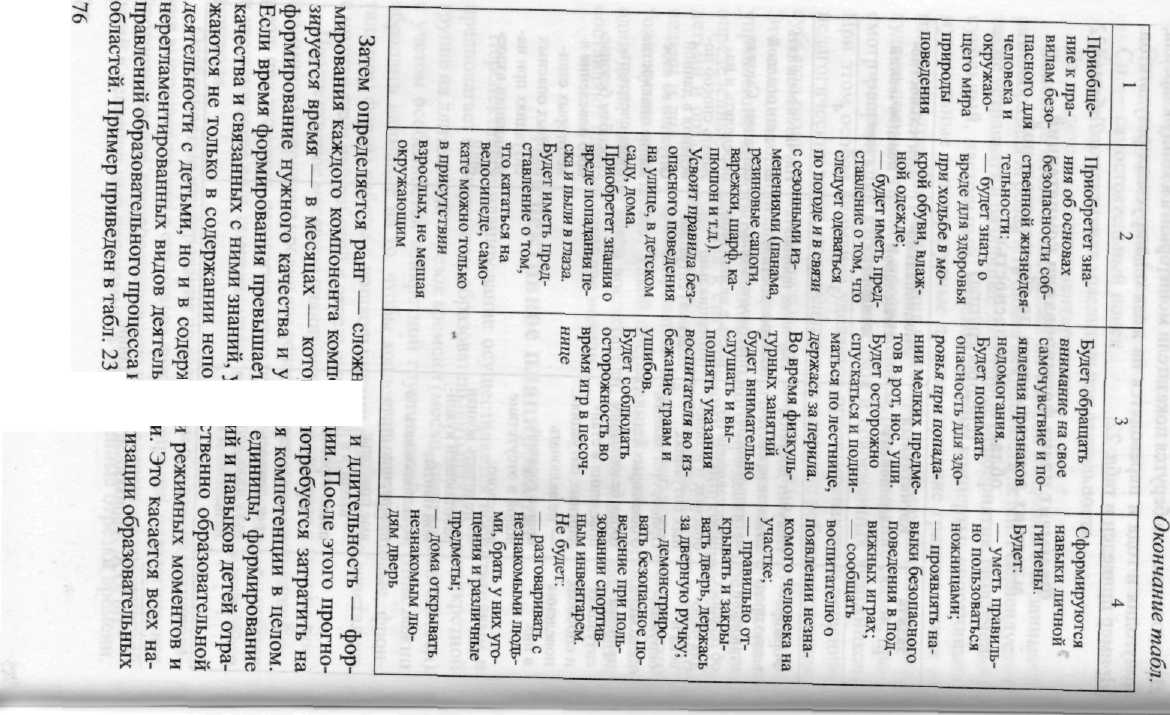 "     33     ft    О    ГЭ       43   "О    «    яТаблица 23Планирование содержания непосредственно образовательной деятельности по образовательной области «Физическая культура»*(средняя группа)* Автор Т.А. Кулинич. Источник: http://nsportal.ru/detskii-sad/fizkultura/razvernutoe-korapleksno-tematicheskoe-planirovanie-organizovannoy.Продолжение табл.Окончание табл.На основе подобных таблиц составляются рабочие программы по образовательным областям.Календарное планированиеДанный вид планирования опирается на программу воспитания и обучения в детском саду, в которой задачи и содержание работы воспитателя представлены в двух разделах: «Организация жизни и воспитание детей» и «Организованные формы обучения».В первом разделе планированию подлежат содержание, методы и приемы воспитания культуры поведения детей и формирования у них культурно-гигиенических навыков; содержание, методы и приемы руководства играми детей; методы и приемы руководства трудом. При этом воспитателю необходимо подобрать оптимальное сочетание коллективных и индивидуальных форм организации жизни и деятельности детей.Во втором разделе планированию подлежат содержание, методы и приемы образовательной работы и формы ее организации. Так, воспитателю необходимо равномерно распределить программный материал в течение года, предусмотреть постепенное усложнение содержания обучения и воспитания.Календарный план может быть составлен и на меньший промежуток времени (на месяц, неделю) и предусматривать планирование всех видов деятельности детей и соответствующих форм их организации на каждый промежуток времени.Традиционно компонентами календарного планирования являются*:цель, она направлена на развитие, воспитание, обучение;содержание (виды действий и задачи), которое определяется
программой;организационно-действенный компонент (формы и методы
должны соответствовать поставленным задачам);результат (что запланировали^ самом начале и что получили,
должно совпадать).При этом могут быть использованы не только традиционные, но и альтернативные формы планов. В.Г. Алямовская выделяет среди них следующие:план «Поезд»;«Соты»;«Календарь»;—	«Радуга».
Опишем их подробнее.План «Поезд» — план развернутых конспектов развивающих игр-занятий: конспекты — «вагончики», цепляясь друг за друга, об-разуют «состав» — целостную образовательную систему, которая запускается в движение благодаря воспитателю — «паровозику». Такие конспекты составляются по определенной схеме:определяется структура занятия, при этом особое внимание
педагога уделяется совместной постановке целей педагогиче
ской и детской деятельности;дидактически обеспечивается каждый ее элемент — самым
важным для этого является создание ситуации для осмысления
детьми поставленных перед ними проблем;выстраивается цепочка моделей общения с детьми в каждом
структурном блоке занятия, при этом создаются условия для
самореализации детей: им предоставляется свобода выбора
и максимум самостоятельности, в том числе и в оценке своей
деятельности.Пример оформления такого плана приведен в табл. 24.Таблица 24Планирование непосредственно образовательной деятельности по плану «Поезд»*80* http://otherreferats.allbest.ru/pedagogics/00158636 O.html.* http://referat.yabotanik.ru/pedagogika/planirovanie-obrazovatelnogo-processa-v-doshkolnom-obrazovateln/51913/50630/pagel 1 .html.81Окончание табл.План «Соты» представляет собой вариант альтернативного планирования — своеобразную матрицу, в которую «укладываются» темы занятий на месяц вперед, объединяя вокруг себя несколько образовательных областей и курсов. Поэтому здесь важно описание взаимодействия воспитателя и специалистов. При этом воспитатель82согласует со своим графиком тематику физкультурных и музыкальных занятий, ориентируясь на ритмы двигательной, эмоциональной и познавательной активности детей в течение месяца.План «Календарь» — своеобразный мостик к разработке инте-гративных образовательных курсов, разрабатывается на квартал. Алгоритм его разработки следующий.По каждому виду деятельности составляется перечень базовых задач, которые группируются по степени сложности и взаимосвязанности.Затем задачи распределяются поквартально. Это не означает, что все внимание педагога будет направлено на решение только этих задач, однако именно их решению уделяется в данный период больше внимания. При этом все делается в комплексе.Потом определяется, в каких видах деятельности поставленные группы задач лучше всего будут решены. Это позволяет интегрировать содержание образовательного процесса.Такая интеграция возможна не только на уровне одной возрастной группы, но и на уровне образовательной деятельности нескольких групп детского сада. Пример приведен в табл. 25.Таблица 25Планирование макетной деятельности«История какой-то коробки» с детьми дошкольноговозраста в ГБОУ д/с № 1556 Москвы83Продолжение табл.Окончание табл.План «Радуга» позволяет выстроить модель выпускника каждой возрастной группы на основе наглядной модели образовательного процесса, определяя оптимальные варианты его организации. Такой план составляется на учебный год. При этом используется следующий алгоритм.По каждому виду образовательной деятельности определяются задачи развития детей — в соответствии с ними указывается, каким личным опытом (знаниями, умениями, навыками, компетенциями) они должны владеть к концу учебного года.Отбираются диагностические методики, с помощью которых можно оценить уровень развития детей, на их основе разрабатываются модели игровых контрольно-оценочных занятий.Структурируется содержание деятельности в каждом месяце учебного года с учетом разных видов игр-занятий с детьми.Перспективно-календарное планированиеТакое планирование объединяет в себе описанные виды планирования. В нем общая часть работы планируется на месяц (режимные моменты, развлечения, занятия, игры, труд и др.), а более конкретное содержание — на каждый день (индивидуальная работа, описание некоторых фрагментов работы: утро — вечер)*.О.В. Руденко предлагает следующий алгоритм его разработки:вписать все мероприятия (на месяц, квартал) согласно плану
работы детского сада;определить дни проведения итоговых занятий, бесед, экскур
сий, комплексных занятий, ориентируясь на преемственность
задач по всем разделам программы определенной возрастной
группы;на основе принципов последовательности и систематичности
в решении воспитательных и образовательных задач на месяцhttp://www.ivalex.vistcom.ru/konsultacl73-3.html.8485осуществить непосредственное планирование: игр-занятий по развитию речи и ознакомлению с окружающим миром, изобразительной деятельности и конструированию, развитию физкультурных, музыкальных, элементарных математических представлений и др.;провести планирование предварительной работы перед лепкой, рисованием, аппликацией и т.д.;в соответствии с задачами (воспитательными и образовательными) указать виды и частоту повторений дидактических, сюжетно-ролевых, творческих, подвижных и других игр, а также цель и виды труда;составить план прогулок с указанием основных моментов наблюдений, труда, видов игр, индивидуальных поручений с учетом планируемых игр и занятий;спланировать систему индивидуальной работы с конкретными детьми — непосредственно после проведенного занятия, игры, труда;проанализировать план, проследив взаимосвязь всех его разделов;предусмотреть, какое оборудование потребуется для педагогической работы в группе, особое внимание обращая на оснащение центров детской активности и использование специальной педагогической картотеки: занятий (описания которых нет в литературе, но они предусмотрены программой), прогулок или наблюдений, игр, комплексов утренней гимнастики, некоторых видов труда и т.д.; спланировать работу с родителями; записать наблюдения в план накануне или в тот же день утром.ПЛАНИРОВАНИЕНЕПОСРЕДСТВЕННООБРАЗОВАТЕЛЬНОЙДЕЯТЕЛЬНОСТИ С ДЕТЫМИ*Реализация индивидуальной образовательной стратегииПланирование непосредственно образовательной деятельности с детьми в контексте современных требований должно учитывать разработку индивидуальной образовательной стратегии и ориентироваться на нее. Индивидуальная стратегия определяется и формулируется на основе анализа и обобщения интериоризации** способов двигательных, эмоциональных и познавательных действий, демонстрируемых взрослым, в процессе взаимодействия по поводу совместной образовательной деятельности и общения. Например, для демонстрации этапов освоения детьми познавательных действий взрослого и формирования на этой основе умственных действий самого ребенка П.Я. Гальперин*** предлагает следующий алгоритм (табл. 26).Таблица 26 Поэтапное формирование умственных действий* Автор Н.В. Микляева.** Перевода во внутренний план — в сознание извне, а затем присвоения.*** Педагогическая психология / Под ред. И.Ю. Кулагиной. М., 2008.87Окончание табл.При этом параллельно с усвоением общих умственных действий усваиваются специфические, например, речевые или математические действия, так как общие действия отрабатываются на языковом или математическом материале. В частности, в ФЭМП к специальным действиям следует отнести накладывание, прикладывание, пересчитывание, отсчитывание, измерение и т.д. Их можно обобщить в две группы:основные математические действия, которые относятся к
обучающим и направленным на получение основного мате
матического результата: счет, измерение, вычисления;дополнительные математические действия, которые использу
ются как вспомогательные, корректирующие или пропедевти
ческие: практическое сравнение, наложение, приложение (по
A.M. Леушиной); сопоставление, уравнивание и комплектование
(по В.В. Давыдову, Н.И. Непомнящей).В зависимости от характера познавательной деятельности ребенка и степени ее развернутости или свертываемости, задания, связанные с отработкой содержания и видов действий, подразделяются на:репродуктивные, требующие применения приобретенных
ранее знаний или способов действий;тренировочные, требующие от ребенка либо подражания
данному педагогом образцу, стремясь при этом достичь наи
большего сходства с ним, либо самостоятельного применения
приобретенных знаний, умений и навыков в условиях, анало
гичных тем, в которых они формировались;частично-поисковые, требующие от ребенка либо применения
ранее приобретенных знаний, умений и навыков в условиях, в
большей или меньшей степени отличающихся от тех, которые
имели место при их формировании, либо переноса наличногоспособа действия в другие условия и применения его на другом родственном содержании;—	творческие, требующие от ребенка поисковой активности
при выполнении нового, непривычного вида задания, либо
самостоятельного выбора и применения нужного способа
действия из имеющихся на непривычном содержании, либо
«изобретения» нового способа действия или видоизменения
старого для выполнения новых функций.При этом важное значение имеет то, как распределяются действия взрослого и дошкольника в ходе организации познавательной и коммуникативной деятельности последнего — эффективность обучения и непосредственно образовательной деятельности зависит от того, кто из них:обнаруживает проблемную ситуацию и ее комментирует;ставит проблему и ее формулирует;ставит цель и ищет способы ее достижения;формулирует гипотезы и предлагает альтернативы неуспешным
действиям;осуществляет корректирующий контроль и исправляет ошибки,
делает выводы;—	оценивает полученный результат и подводит итоги.Умение планировать и контролировать свою познавательную деятельность формируется у ребенка только при обучении со стороны взрослого. Первоначально ребенок осваивает его по ходу деятельности, а потом планирование перемещается на ее начало с предварением исполнения. В этой фазе дошкольник начинает осваивать целепола-гание — умение ставить цель деятельности.Удержание и достижение цели зависит от ряда условий, в том числе от отношения взрослого, предполагающего оценку действий ребенка. Именно на этой стадии появляется желание соответствовать ожиданиям взрослого. Он привлекает внимание ребенка к ожидаемым и поощряемым формам поведения и тем самым становится как бы фасилитатором (тем, кто поддерживает и облегчает) становления контроля. Однако отсутствие символической функции сознания на этой стадии не позволяет ребенку осознать запреты во внутреннем плане.Эта способность появляется на следующей стадии развития, которую называют фазой самоконтроля. Эта фаза характеризуется появлением способности задерживать желательные действия и вести себя в соответствии с требованиями взрослого в отсутствии непосредственного внешнего контроля. В дошкольном возрасте самоконтроль формируется в связи с осознанием правил, результата и способа действия, если ребенок сталкивается с необходимостью подробно объяснить свои действия, самостоятельно находить и исправлять8889'Ifошибки. Важное значение в этом имеет организация специальных игр-занятий по формированию элементарных математических представлений, развитию речи и экологическому образованию дошкольника, развитию продуктивной, конструктивной и экспериментальной деятельности.В развитии самоконтроля у дошкольника выделяются две линии: освоение способов самопроверки и развитие потребности проверять и корректировать свою работу. Чаще всего дети прибегают к самопроверке в двух случаях: когда этого требует воспитатель и если ребенок встречается с трудностями и у него возникает сомнение в правильности выполняемой работы.Наиболее успешно самоконтроль развивается в ситуации взаимоконтроля дошкольниками друг друга (A.M. Богуш, Е.А. Бугрименко). При взаимопроверке промежуточных и итоговых результатов обучения, когда дети меняются функциями «исполнителя» и «контролера», у них повышается требовательность к своей работе, желание выполнять ее лучше, стремление сравнить ее с работой других. Иначе говоря, ситуация взаимоконтроля дает стимул для освоения самоконтроля. На основе самооценки и самоконтроля возникает саморегуляция собственной познавательно-речевой и учебной деятельности — действия ребенка действительно становятся произвольными.Перекрест стратегий индивидуального и коллективного развития дошкольниковВыше было описано, как происходит перекрест стратегий индивидуального и коллективного развития дошкольников. При этом возможно разное сочетание индивидуальных и коллективных форм работы с воспитанниками. Традиционно большое значение в коллективных формах взаимодействия придается "проведению занятий с детьми.Эффективность занятия обеспечивается реализацией его задач: образовательной, развивающей и воспитательной. На одном занятии воспитатель, как правило, решает несколько учебных задач в зависимости от содержания материала и места, которое занимает занятие в системе других занятий, а также в зависимости от возможностей детей. С одним материалом воспитатель только знакомит детей на уровне восприятия, осмысления и запоминания, с другим работает по применению в сходной ситуации, третий вид материала позволяет углубить, дифференцировать, обобщить, систематизировать, закрепить знания, выработать прочные умения и навыки. Нередко в занятие включается материал, который готовит детей к восприятию новых знаний. Приведем пример планирования таких занятий (табл. 27).N.3I*-аа<скЯ ■ и3 «х Хя   «Ей    н§■!" 1u a« s2 яlвa н се s яС)Iаи =А	К*	Sя	«о	JМ	Q,Я	иU	S ОsiIrisX О,lit|    О     Sг: 5 аО Г" Г"
С-	Нч з ж Q j s i-i   н   5 яа Ой.ll'5   с -a -; ft   Q5  оо.UВ!s 1 IS IоS    Я Я     Ко   <ии01     Яs s -луb   Э=2   |   "п>    Яо   вз   w|||2 s я3 о.S   Sи   я" ю Е   Е   Оs eо. о с«   к£а«а    и    l. и   со   ин   Кft я§ gвггО    ве    4»b  о  о я   я ПЯ    f-    D. О.   S    \Лта      "-X  х•В  о-г»   о   я comя«  яa i>	wIIS	О	°^&-н	Р	U     ft1	о	s^g1	ft	£ яо. "в"   Ога    о О.   1)с   о-о ■ос1яSо оно ю яа.яа.9091ЧСыПродолжение табл.Окончание табл.Несмотря на многообразие дидактических целей одного занятия, всегда можно выделить основную цель. В зависимости от нее и от логики процесса обучения можно определить несколько видов занятий:по изучению новых знаний, на которых дети знакомятся с
новым математическим материалом;закреплению нового материала (применение знаний в сходных
ситуациях);повторению, обобщению и систематизации знаний (усвоение
способов действий в комплексе);комбинированные.Каждый вид занятия имеет свои структурные элементы, но они носят динамический характер. Воспитатель должен выделить цель каждого структурного элемента (этапа) занятия и добиться ее реализации. Например, Н.И. Фрейлах* рекомендует следующую структуру для игр-занятий по ФЭМП:математическая разминка (обычно со старшей группы);работа с демонстрационным материалом;раздаточным материалом;физкультминутка (обычно со средней группы);дидактическая игра.Есть и другой подход к определению структуры занятия. Он связан с дифференциацией целевых установок педагога. Так, нередко проводятся занятия, которые полностью посвящены усвоению новых знаний. Это объясняется особенностями познавательной и эмоционально-волевой сферы детей дошкольного возраста, которым целесообразно сообщать новый материал небольшими порциями с последующим его закреплением. Такие занятия позволяют сосредоточить внимание на одном учебном материале, повторить и актуализировать именно те знания, на которых будет строиться объяснение нового, последовательно закрепить полученные знания.На занятиях по закреплению нового материала дополняются, расширяются, применяются в сходной ситуации знания детей, полученные на предыдущем занятии. Поэтому на таком занятии целесообразно повторять и другой математический материал, в котором возможно применение новых знаний. Например, после изучения числа 2, можно провести занятие по составлению геометрической аппликации из двух больших и двух маленьких кругов, квадратов и треугольников.Повторение пройденного имеет цель — углубить, обобщить и систематизировать материал, связать его с жизнью и практической де-* Фрейдах Н.И. Методика математического развития. М., 2006.94ятельностью. Повторение в процессе формирования математических представлений проводится на разных этапах: в начале учебного года (с целью восстановления знаний детей за прошлый учебный год, их систематизации и постепенной связи с новым учебным материалом), после изучения определенного раздела (с целью углубить знания, фиксировать внимание детей на существенных признаках изучаемых объектов и выработать умение абстрагироваться от несущественных признаков), в конце учебного года (с целью систематизации знаний, полученных в учебном году).Структура занятий по повторению может быть самой разнообразной и зависит от содержания повторяемого материала.Комбинированные занятия наиболее распространены. Они включают в себя и повторение ранее полученных знаний, и сообщение новых знаний, и первичное их закрепление, и формирование умений и навыков. Однако необходимо, чтобы рассматриваемый материал был взаимно связан и подчинялся принципу последовательности и системности.Каждое из перечисленных занятий должно отличаться организационной четкостью: быть четко спланировано, иметь цель каждой структурной части занятия и подчиняться их главной дидактической цели, время между каждой структурной частью должно быть правильно распределено.В структуру занятия входят: организация детей на занятии, повторение изученного и активизация опорных знаний с целью повторения пройденного и подведения к восприятию новых знаний, сообщение нового материала, обобщение и систематизация имеющихся знаний детей под руководством воспитателя и в самостоятельной деятельности, подведение итогов занятия. Кроме того, в структуру любого занятия включаются физкультминутки.Таков в целом традиционный содержательный подход к проведению занятий с детьми. В качестве инноваций в нем сегодня рассматриваются вопросы интеграции разных видов деятельности детей, поэтому в качестве новых форм организации занятий выступают комплексные и интегрированные. Так, считается, что один-два раза в месяц рекомендуется проводить комплексные занятия: математика и рисование; математика и физкультура; конструирование и математика; аппликация и математика и т.д. При этом задачи из обеих методик решаются комплексно, в полной мере, не ущемляя друг друга. При этом основной целью выступают систематизация, углубление и обобщение знаний и личного опыта ребенка. Например, Т.М. Бон-даренко, пересмотрев опыт работы воронежских образовательных учреждений, придерживающихся программы «Детство», разработала комплексные занятия для каждой возрастной группы ДОУ. Например,95комплексные занятия, предложенные для младшей группы, состоят из трех частей:первая часть посвящена художественной литературе (потешка, стихотворение, рассказ, сказка);вторая — математической или экологической игре;третья — содержит художественно-творческую деятельность (рисование, лепку, аппликацию, конструирование).Такие занятия реализуются в режиме дня в различных видах деятельности, но за счет объединения двух занятий, что сокращает их количество в целом и общую продолжительность. Такой подход к проведению комплексных занятий совпадает с методическими требованиями к их проведению, разработанными Н. А. Ветлугиной.Комплексное занятие — вид занятий, спецификой которого является учет принципов комплексности* в обучении и воспитании детей, динамичности детского восприятия и смены видов деятельности (игровой, театральной, продуктивной и др.).Такие занятия обычно имеют три части**:первая часть (в процессе экологического воспитания в основном
решаются познавательные задачи, развиваются интеллекту
альные способности);вторая часть (включение в занятие иных программных задач и,
как следствие, другого вида деятельности). Это позволяет фор
мировать междисциплинарные связи между экологическими,
социальными и историко-географическими представлениями
детей;—■ третья часть (закрепление и обобщение усвоенных представлений и формирование собственного эмоционально-ценностного отношения к экологическим проблемам в процессе организации художественного творчества воспитанников). Такие комплексные занятия проводятся примерно 1 раз в месяц, поэтому в течение года их планируется 9—12. Планируются они заранее, так как требуют большой предварительной подготовки, с одной стороны, и сопряженных действий воспитателя и специалистов, педа-* Комплексность (от лат. complexus — связь, сочетание) — рассмотрение какого-либо явления, предмета, личности, построение и организация какого-либо процесса в совокупности и взаимоувязке большого множества их проявлений на основе единого связующего стержня. Соответственно комплексный подход к проведению занятий предполагает реализацию педагогического процесса во взаимосвязи всех его сторон.** «Родоначальником» комплексных занятий и автором требований к их структуре является коллектив лаборатории эстетического воспитания НИИ дошкольного воспитания АПН (Н.А. Ветлугина).96гогов дополнительного образования детского сада — с другой. Кроме того, в детских садах они нередко проводятся в рамках коллективных просмотров и открытых занятий, а также дней открытых дверей для родителей воспитанников.Интегрированные занятия могут проводиться чаще — 1—2 раза в неделю. В качестве основы для интеграции выступает интеграция разных видов детской деятельности на основе решения задач одного направления развития детей. Поэтому интегрированные занятия относятся к категории доминантных занятий*.Это занятия, в процессе проведения которых происходит интеграция разных видов детской деятельности (например, лепка и рисование, аппликация и рисование и т.д.) или техник ее выполнения (например, техника рисования пальцем, техника клякс, разбрызгивания краски и т.д.), в результате чего дети усваивают новые приемы и способы данной деятельности. При этом особое внимание уделяется логической взаимообусловленности частей занятия, обеспечению условий для динамики детского восприятия, привлечению разных анализаторов и смене динамических поз. Кроме того, поскольку подобные занятия очень часто используются как открытие, необходимо следить за изменением настроения и работоспособности детей, а также привлекать, по возможности, к организации детской деятельности и родителей, которые из пассивных зрителей могут стать непосредственными участниками происходящего. Цель таких детско-родительских интегрированных занятий — формирование способов взаимодействия детей и родителей в процессе обучения дошкольников и освоения структуры детской деятельности.Контрольно-проверочные занятия проводятся в конце квартала и направлены на количественную и качественную оценку достигнутых результатов обучения, например, двигательной подготовленности детей и уровня развития основных движений и физических качеств. Деятельность детей на занятии анализируется. Это направление педагогического анализа совместной деятельности воспитателя и воспитанников, которое включает:мотивы поведения детей в разных формах организованной
образовательной деятельности;активность, инициативность и работоспособность;* Если придерживаться мнения, что интеграция может относиться к разным разделам программы воспитания и обучения детей, в этом случае интегрированные занятия будут противопоставляться классическим. Однако ряд исследователей считает, что в этом случае следует вести речь и о комбинированных занятиях.97наличие у них интереса к совместной деятельности, навыков
самостоятельной работы;уровень овладения всеми функциями речи (номинативной,
комментирующей, обобщающей, коммуникативной, плани
рующей, регулирующей и т.д.);темп деятельности;произвольность поведения;уровень сформированности у детей простейших навыков
учебной деятельности, деятельности экспериментирования;продуктивные виды детской деятельности, проявление детского
творчества;стиль отношения детей друг к другу, воспитателю;внешний вид детей в организованной образовательной дея
тельности.Также подлежит анализу и контролю деятельность самого воспитателя. При этом старший воспитатель детского сада обращает внимание на:дидактическую деятельность воспитателя —- направление педагогического анализа совместной деятельности воспитателя и воспитанников, которое включает:учет и отражение в деятельности воспитателя принципов
дидактики (доступности обучения, систематичности и по
следовательности, наглядности, прочности и осознанности
знаний, научности, принципа связи обучения с жизнью,
индивидуализации процесса обучения), степень выполнения
программного содержания (достижения дидактических целей),оптимальность методов обучения, используемых воспитате
лем, их сочетание, соответствие логики занятия возрасту и
развитию детей,соотношение нагрузки на память детей и их мышление, вос
производящей и творческой деятельности воспитанников,использование проблемных методов обучения и эксперимен
тирования, повышающих познавательную активность детей
на занятиях;организационную деятельность воспитателя — направление педагогического анализа совместной деятельности воспитателя и воспитанников, которое включает:целеполагание, планирование работы, составление плана
(конспекта) занятия или любой другой формы образовательной
деятельности и его реализация,распределение функций постановки и формулирования про
блемы и функций контроля между воспитателем и детьми,оснащение наглядными пособиями и создание условий для
их эффективного использования на занятии,98уровень подготовленности воспитателя,выполнение психологических и гигиенических требований
к организации занятия (чередование видов деятельности на
занятии, оптимальность воздушного, теплового и санитарного
режима, учет индивидуальных и психологических особенно
стей детей),рациональность использования времени: длительность всего
занятия, его частей и этапов;воспитательную деятельность педагога — направление педагогического анализа совместной деятельности воспитателя и воспитанников, которое включает:оценку духовно-нравственной направленности занятия или
любой другой формы организованной образовательной дея
тельности, степень решения задач социального, нравственного
и патриотического, эстетического воспитания детей,формы организации совместной деятельности детей и педа
гога, соотношение побуждения к деятельности (комментарии,
вызывающие положительные чувства в связи с проделанной
работой),установки, стимулирующие интерес, волевое усилие к преодо
лению трудностей и принуждения (замечание, нотации и др.),создание условий для благоприятного психологического кли
мата в группе (то, как воспитатель поддерживает атмосферу
общения детей друг с другом, влияет на изменение типа вза
имоотношений),влияние рабочего самочувствия воспитателя в начале и в про
цессе проведения занятия на настроение детей.Такова специфика анализа контрольно-оценочных занятий.Есть и нетрадиционные подходы к классификации занятий. Согласно классификации*, предложенной педагогами Санкт-Петербурга, выделяются**:—	фронтальные занятия, предполагающие повторение и закре
пление речевых умений детей и развитие их познавательных
способностей в процессе проведения викторин и комплексных
занятий или направленные на изучение нового материала в* Фокина Э.Д- Познавательно-речевые занятия в детском саду. СПб., 1996; Планирование занятий по развитию познавательных способностей и речи детей в дошкольном образовательном учреждении и др. СПб., 1995.** Что должен знать руководитель дошкольного учреждения: Метод, пособие для руководителей и воспитателей ДОУ: Из опыта работы / Авт.-сост. И.А. Кутузова. М., 2002.99форме игровых сюжетных занятий (условное название такого типа занятий занятие — «радость»);-.— подгрупповые занятия — «открытия», связанные с усвоением детьми новых знаний через организацию их самостоятельной познавательно-поисковой деятельности, приобретение опыта наблюдений, экспериментирования и рассуждений;фронтальные и подгрупповые занятия — «загадки», пред
усматривающие не только расширение имеющихся знаний
и умений, но и приобретение новых, формирование умений
применять их в других условиях через создание специальных
проблемно-игровых ситуаций, активизацию навыков связной
речи и развитие познавательных способностей в процессе из
учения художественно-речевого материала;подгрупповые занятия — «диалоги», позволяющие модели
ровать не только речевой, но и литературный диалог между
детьми и педагогом, детьми, персонажами и авторами лите
ратурных произведений, решать вопросы развития образной
речи и развития литературного, поэтического творчества в
процессе педагогического взаимодействия.Из этой классификации видно, что альтернативной классическим занятиям сегодня выступают игры-занятия как самостоятельные формы организованной образовательной деятельности детей и взрослых.Например, в методике физического воспитания используются занятия игрового характера, в рамках которых для каждой части занятия подбираются игры малой подвижности (1 часть), игры на развитие основных движений (2 часть), игры, снижающие нагрузку (3 часть). В практике работы детских садов такие игровые занятия встречаются достаточно часто.Реже планируются занятия, которые организованы в форме двигательного рассказа — так называемые сюжетные занятия. В основном они используются в адаптационный период работы с детьми, когда дети еще не имеют двигательных навыков или «растеряли» их за лето.Интегрируют игровые и сюжетные занятия сюжетно-игровые занятия, в них части объединены одним сюжетом и средства физического воспитания ему подчиняются. При этом трехчастная структура занятия (подготовительная, основная, заключительная), оставаясь без изменений по содержанию, по форме видоизменяется. Вместо четких переходов от одной части к другой, принятых в традиционном занятии, используется много переходов, т.е. волнообразная система нагрузки, при которой дети меньше утомляются. Внешне утомление может не проявляться, даже если изменения имеются в функциональном плане, то процесс восстановления проходит быстро. К недостаткаммногих сюжетных и сюжетно-игровых занятий можно отнести низкую моторную плотность, излишнее подчинение упражнений сюжету в ущерб развитию двигательных качеств, недостаточную физическую нагрузку, не обеспечивающую тренирующего эффекта. Исправить ил в состоянии сам воспитатель, который проводит занятие.Кроме игр-занятий в практике работы ДОУ активно используются разного рода игры. Остановимся на главных из них: подвижной и дидактической — подробнее.Подвижная игра — игра с преобладанием двигательной активности. У детей ясельного и младшего дошкольного возраста — это подражательные игры (под потешки и песенки взрослых, игры с игрушками). Преимущество подвижной игры перед другими видами двигательных упражнений в том, что она протекает эмоционально, всегда связана с инициативой, фантазией, творчеством — в основе многих подвижных игр лежат народные игры из разных стран.Особенностью подвижной игры в среднем и старшем дошкольном возрасте являются ориентировка на правило и соревновательный характер их выполнения. Подвижная игра с правилами — сознательная, активная, эмоционально окрашенная деятельность ребенка, характеризующаяся точным и своевременным выполнением заданий, связанных с обязательными для всех играющих правилами. Она — средство разностороннего воспитания, физического развития и оздоровления ребенка, а также обязательный компонент двигательного режима дошкольников всех возрастов, начиная с двухлетнего. Так, проведение подвижных игр на воздухе закаляет и укрепляет организм детей, повышает адаптивные свойства организма к неблагоприятным воздействиям окружающей среды.Подвижные игры с правилами классифицируются:—	по двигательному содержанию (с ходьбой, бегом, прыжками,
метанием и т.д.);— степени воздействия на организм (большой, средней и малой подвижности);содержанию (сюжетные и бессюжетные);развитию двигательных навыков и физических качеств;использованию пособий (мячи, палки, обручи и т.п.).Со старшими дошкольниками используются элементы спортивных игр (городки, бадминтон, настольный теннис и др.).При проведении игр следует руководствоваться следующим: возраст, подготовленность и численность детей, цель и задачи, время и место проведения, наличие пособий, инвентаря и пр. Достижения оптимальных результатов использования подвижных игр с правилами можно ожидать при условии подготовки места и инвентаря для игры, разметки площадки, организации (расстановки) играющих,100101объяснения содержания и правил игры, выбора или назначения водящих, распределения по командам (если игра соревновательного вида), судейства, дозировки нагрузки, помощи детям, окончания игры и подведения итогов.Следующий, не менее популярный вид игр как организованной формы образовательной деятельности — дидактические игры.Дидактические игры — специально создаваемые или приспособленные для целей обучения. Впервые разработаны для дошкольного возраста Ф. Фребелем, М. Монтессори.М. Монтессори создала дидактический материал, построенный по принципу автодидактизма, который служил основой для «самовоспитания и самообучения». Она утверждала, что процесс обучения должен и может быть организован в созданной педагогом предметно-развивающей среде. При этом М. Монтессори считала основной формой обучения специально организованные занятия в форме индивидуального урока, который должен проводиться в пространстве данной среды и с использованием разработанных ею дидактических материалов.В свою очередь, Ф. Фребель разработал систему коллективного обучения детей на занятиях в детском саду с использованием специального дидактического материала («даров Фребеля»), систему занятий и дидактических игр по сенсорному воспитанию и развитию продуктивной деятельности (лепка, рисование, складывание и вырезание из бумаги, плетение, вышивание).Их системы к российской действительности адаптировала и великолепно описала в своей книге «Умственное и нравственное воспитание детей от первого проявления сознания до школьного возраста» Е.Н. Водовозова. При этом очень важно, что, занимаясь адаптацией идей великих педагогов, она считала, что дети начнут развиваться, только когда родители" и воспитатели «не будут им рабски следовать». Поэтому она предложила не только приемы по обыгрыванию даров Фребеля и дидактических материалов Монтессори, а фактически дала им новое содержание и возможность развиваться «на русской почве», разработав авторскую педагогическую систему.В чем ее специфика? Целью данной системы Елизавета Николаевна считала «гармоническое» развитие ребенка в единстве всех его сторон; физического, умственного, нравственного, эстетического. К этому стремились многие великие ученые и педагоги: И.Г. Пе-сталоцци, Я.А. Коменский, К.Д. Ушинский и др. Водовозова придерживалась этой же точки зрения, но ее отличало то, что в основе такого развития она видела не активность воспитателя, педагога, а активность самого ребенка — воспитанника.102В этом отношении интересно сравнить даже инструкции, связанные с обыгрыванием дидактических материалов, например, у Фребеля и Водовозовой. У первого акцент делается на побуждение ребенка к действию с предметом и формулирование в речи взрослого умозаключения. Например: «Кати!», «Прыгай!», «Летай!» и т.д. При этом основной объект внимания взрослого — предмет, который катится, летает и т.д., а не сам ребенок. У второй речевые инструкции формулируются «от самого ребенка». Например: «Подумай теперь, какая разница между ними! Брось сначала на пол мячик, а потом шарик. Ну что? Этот громко стукнул и покатился по полу, а тот упал, чуть слышно, и отпрыгнул. А отчего бы это могло быть? Возьми в руки, пощупай» и др. При этом в речи взрослого, которая сопровождает практические действия ребенка, моделируется ход его рассуждений, а не просто результат умозаключения, что очень важно для развития его любознательности и умственных способностей.Позднее отечественные ученые разработали целую теорию дидактических игр. Согласно данной теории считается, что дидактическая игра создается взрослым специально в обучающих целях, когда обучение протекает на основе игровой и дидактической задач. Специфическими признаками дидактической игры являются их преднамеренность, планируемость, наличие учебной цели, предполагаемого результата. С одной стороны, это означает, что в дидактической игре ребенок не только получает новые знания, но также обобщает и закрепляет их; с другой — у дошкольников развиваются познавательные процессы и способности, они усваивают общественно выработанные средства и способы умственной деятельности. Поэтому для практики дошкольного воспитания и образования особенно важно не столько обучающее, сколько развивающее воздействие. Это позволило исследователям найти еще один элемент дидактической игры — игровую обучающую ситуацию.Игровая обучающая ситуация также может быть и отдельной формой организованной образовательной деятельности, направленной на обучение детей в ДОУ Например, игровые обучающие ситуации (ИОС) в системе экологического воспитания дошкольников, согласно С.Н. Николаевой и И.А. Комаровой делятся на три типа, каждый из которых обладает различными дидактическими возможностями:игровые обучающие ситуации с игрушками-аналогами, т.е. с такими игрушками, которые изображают животных и растения и позволяют провести сопоставление живого объекта с неживым аналогом (по внешнему облику и способу функционирования (поведения));игровые обучающие ситуации с литературными персонажами построены на использовании кукол, которые являются персонажами сказок (образы Чиполлино, Незнайки, Карлсона, Айболита, Красной103Шапочки и других героев) и могут, вовлекая детей в общение с ними, активизировать познавательную деятельность дошкольников, обобщить и закрепить полученные знания;игровые обучающие ситуации — путешествия («Поездка на выставку», «Экспедиция в Африку», «Экскурсия в зоосад», «Путешествие к морю» и т.д.), в процессе которых дети выступают в качестве путешественников, экскурсантов, туристов, воспроизводят ситуации экологического наблюдения и исследования, обсуждают и решают проблемные ситуации, систематизируют свои впечатления в продуктивных видах детской деятельности (лепке, аппликации, рисовании).Обучение с использованием игровых обучающих ситуаций может выходить за рамки отведенного времени обучения, переходя в игровую деятельность детей.Более того, игровая обучающая ситуация может являться основной формой организации обучения. Например, в программе «Детство»*, начиная со второй младшей группы, развивающая ситуация выступает основной единицей образовательного процесса — как форма совместной деятельности педагога и детей, которая планируется и организуется педагогом с целью решения определенных задач развивающего обучения с учетом возрастных особенностей и интересов детей.На интеграцию образовательных областей может быть направлена и такая форма организованной образовательной деятельности, как экскурсия.Экскурсии являются особой формой организованной образовательной деятельности. Образовательные и воспитательные задачи во время проведения экскурсий решаются в интеграции и единстве. При этом необходимо помнить о краеведческом и сезонном принципах, а также принципах повторности, постепенности, наглядности.Структура традиционной экскурсии приведена в табл. 28.Содержание экскурсий может быть связано с природными явлениями, культурными объектами и деятельностью взрослых. Оно определяется программой, по которой работает дошкольное учреждение. Для детей младшего дошкольного возраста экскурсии проводятся внутри дошкольного учреждения и участка, а начиная с 4 лет — за пределами детского сада. Поэтому взрослому очень важно знать непосредственное окружение дошкольного учреждения (библиотеки, музеи, парки и т.д.).На экскурсии обеспечивается первоначальное яркое целостное восприятие предметов и явлений, пробуждаются любознательность* Детство: Примерная основная общеобразовательная программа дошкольного образования. СПб., 2011.104Таблица 28Структура экскурсии в ДОУи познавательный интерес. Так, В. А. Сухомлинский придавал особое значение влиянию природы в процессе проведения экскурсий на формирование и развитие личности ребенка. В книге «Сердце отдаю детям» он призывает: «Идите в поле, в парк, пейте из источника мысли, и эта живая вода сделает ваших питомцев мудрыми исследователями, пытливыми, любознательными людьми и поэтами». При этом педагог отмечает, что «вывести детей на лужайку, побывать с ними в лесу, в парке — дело значительно более сложное, чем провести уроки, ... так как на организацию экскурсии учителю надо уделять столько же времени и внимания, как на организацию урока, а то и больше»*.Для расширения, углубления, обобщения представлений детей о знакомом объекте проводят повторные экскурсии. При этом про-* Сухомлинский В.А. Сердце отдаю детям // http://webreading.ru/home/ home/v-suhomlinskiy-serdce-otdayu-detyam.html.105граммный материал постепенно усложняется за счет расширения круга наблюдаемых явлений и за счет последовательного углубления и обобщения знаний. Например, целый цикл экскурсий может быть организован в виде путешествий по экологической тропинке ДОУ При этом важно соблюсти баланс между познавательным и эмоциональным аспектами экскурсии. Например, В.А. Сухомлин-ский по этому поводу высказывался так: «Детям не надо много говорить, не надо пичкать их рассказами, слово — не забава, а словесное пресыщение — одно из самых вредных пресыщений. Ребенку нужно не только слушать слово воспитателя, но и молчать. В эти мгновения он думает, осмысливает услышанное и увиденное. Нельзя превращать детей в пассивный объект восприятия слов. А среди природы ребенку надо дать возможность послушать, посмотреть почувствовать»*.На это же направлен метод проектов, который в последнее время стал активно использоваться в практике работы ДОУ и иногда серьезно конкурировать с занятиями, представляя собой альтернативную форму организованного обучения детей дошкольного возраста. Между тем именно его использование характеризует поиск воспитателями новых форм организации процесса обучения и проведения занятий с детьми в ДОУ. Например, в программе «Сообщество» в качестве основной формы организации образовательного процесса предлагается реализация проектов на различные темы. Тема проекта выбирается совместно с детьми и взрослыми, при этом реализация проекта предполагает не только свободный выбор темы, но и работу детей по желанию в разных центрах активности, участие родителей и получение определенного результата, а также совместное обсуждение того, что нового дети узнали, чему научились, что сделали своими руками. Пример такого проекта и его планирования приведен в табл. 29.Метод проектов достаточно широко применяется сегодня в работе с воспитанниками разновозрастных групп, групп кратковременного пребывания детей в ДОУ. При этом, как считают Н.А. Короткова и ряд других исследователей, занятия в этом случае, в отличие от традиционного подхода, можно проводить в форме совместной партнерской деятельности взрослого с детьми, где соблюдается принцип добровольного включения в деятельность. В особенности это касается занятий продуктивными видами деятельности: конструированием или лепкой, рисованием, аппликацией.Таблица 29Тематическое планирование по теме «Олимпийская символика»*Длительность проекта — неделя.Возраст детей — 7 лет, две группы — 20 человек.Взаимодействие: воспитатели группы «Василек», воспитатель группы «Непоседы», старший воспитатель, инструктор по физкультуре, музыкальный руководитель , родители, врачи.ПОД — здоровье + физическое воспитание. Беседа с врачом «Крепыш»ПонедельникНОД — художественная деятельность + физическое воспитание. Рисунок «Олимпийский флаг»ВторникНОД — труд + физическое воспитание. Составление альбома «Витамины»НОД — ■ безопасность + физическое воспитание. Правила безопасности с огнем, оказание первой медицинской помощиНОД — музыка + физическое воспитание. ОРУ с кольцами. Перестроение по схемамНОД — физическое воспитание + олимпийское образование дошкольников. Вводная часть: бег по кругу с заданием «Собери олимпийские кольца»ЧетвергНОД — коммуникация + физическое воспитание. Работа с родителями. Конкурс семейных эмблемНОД — коммуникация + физическое воспитание. Рассказ о победах в секциях.Запись на соревнованияПятницаДосуг «Как мы спасали олимпийский огонь».Запуск олимпийских шаров в небо* Сухомлинский В.А. Сердце отдаю детям // http://webreading.ru/home / home/v-suhomlinskiy-serdce-otdayu-detyam.html.106* Автор Л.А. Евтюхова. Источник: http://nsportal.ru/detskii-sad/fizkultura/ tematicheskoe-planirovanie-po-teme-olimpiyskaya-simvolika.107ПЛАНИРОВАНИЕ СОВМЕСТНОЙ ОБРАЗОВАТЕЛЬНОЙДЕЯТЕЛЬНОСТИ ПЕДАГОГОВС ДЕТЬМИ В ХОДЕ РЕЖИМНЫХМОМЕНТОВ*В основе планирования совместной образовательной деятельности педагогов с детьми лежит план-график режима жизнедеятельности. План-график режима жизнедеятельности разрабатывается на основе календарного плана с помощью знаков и символов, поэтому представляет собой наглядную модель того, как организована жизнь детей в течение недели. При этом день «разбивается» на временные периоды (режимные отрезки и моменты), и указывается, что в этот период будут делать дети, в какой форме организуется эта деятельность. Предусматриваются разные варианты организации образовательной деятельности в ходе режимных моментов. Например, комплекс утренней гимнастики на воздухе (во время приема детей) планируется в нескольких вариантах: для нормальной (по сезону) погоды, при сильной влажности, при сильном ветре; последний вариант разрабатывается на случай непогоды, когда провести гимнастику на свежем воздухе невозможно.Более конкретно специфика планирования совместной образовательной деятельности педагогов с детьми отражается в технологической карте воспитателя. В качестве примера можно обратиться к технологической карте воспитательно-образовательной работы с детьми, разработанной Л.Л. Тимофеевой, О.В. Бережновой** (табл. 30).С учетом данной карты воспитатель составляет картотеку проблемных, воспитывающих и обучающих, диагностических ситуаций и портфолио разных видов игр (подвижных, дидактических, сюжетно-ролевых, конструктивных и т.д.), которые соединяют в одно целое разные режимные моменты и процессы. При этом у воспитателя должны быть отработаны приемы формирования субъ-ектности в разных видах детской деятельности. М.Н. Полякова к таких приемам относит приемы постановки цели деятельности и осуществления задуманного через определение последовательности и способов выполнения заданий взрослого. В связи с этим она указывает на необходимость согласовывать каждому ребенку свои* Автор Н.В, Микляева.** Подробнее см.: Дошкольное образование. 2011. № 8.108Таблица 30Технологическая карта воспитателя«Организация образовательной деятельностив течение дня»действия с замыслом других детей, а также оценивать полученный результат.Примеры разработки сценариев такого развивающего взаимодействия даны в программе «Детский сад—■ Дом радости» Н.М. Крыловой и В.Т. Ивановой. Опираются они на модель структуры совместной деятельности ребенка и педагога:Что хотим сделать?Из чего хотим сделать? Что надо преобразовать?Чем будем делать?Как делать по порядку?Что получилось? Каков результат?Модель реализуется через практические действия взрослого (загибание пальцев, начиная с мизинца) в конкретной ситуации, связанной с109обсуждением алгоритма поведения в режимных моментах и процессов или организации самостоятельной продуктивной деятельности детей. Может быть представлена в виде наглядной схемы или символического плана. Такая модель может лежать в основе описания комплексной модели режима дня. При этом ребенок вовлекается и участвует в ней как полноценный субъект образовательной деятельности.Кроме сценариев развивающего взаимодействия в режиме дня должны быть представлены сценарии обучающего взаимодействия, когда обучение ведет за собой развитие (Л.С. Выготский). Речь идет о создании серии педагогических ситуаций и упражнений, позволяющих закреплять и обогащать усвоенные на играх-занятиях в рамках непосредственно образовательной деятельности знания и представления детей, вне занятий, в ходе организации режимных процессов. Приведем пример с ФЭМП.Всем известно, что сформированные математические представления необходимо закреплять в быту, в процессе предметно-практической и продуктивной деятельности. Для этого необходимо согласовать во времени изучение отдельных тем, соотнести по смыслу содержание обучения на занятиях по математике и разным видам детской деятельности, добиться непротиворечивости и идентичности в определениях и характеристиках научных понятий, комплексно использовать знания и умения при решении практических задач. Так, Н.И. Непомнящая в результате экспериментального варьирования различных видов деятельности разработала оптимальные формы обучения детей дошкольного возраста. Она пришла к выводу, что понимание детьми арифметического действия при решении задач формируется после ознакомления дошкольников с понятиями «целое» и «части», а также установления отношений между ними (если от целого убрать часть, останется меньше, если части сложить, получится целое). Следовательно, задача обучения состоит не столько в формировании математических представлений и в передаче дошкольникам определенных знаний и способов решения задач, сколько в формировании психологических механизмов, которые в максимальной степени обеспечивали бы эффективность обучения, самостоятельность детей в дальнейшей математической деятельности и практическое применение имеющихся знаний. Это легко сделать, обыграв даже режимные моменты. Например, элементы драматизации могут быть введены при составлении арифметических задач во время утреннего прихода или вечернего ухода детей — в ходе драматизации действий противоположного значения («пришел — ушел»), когда дети сопоставляют задачи на нахождение суммы и остатка.Однако легче всего это делать в процессе проведения бесед, экскурсий и наблюдений.110Математические беседы организуются в свободной форме. В 1925 г. в Петрограде вышла книга немецкого педагога В. Литцмана «Великаны и карлики в мире чисел: Математические беседы для детей и взрослых», которая до сих пор переиздается в России. В настоящее время математические беседы на занятиях и вне их поддерживаются благодаря серии вопросов познавательного характера. В ходе беседы детьми используется математическая терминология, которая сопровождается различными пояснениями, например, беседа на тему «Почему у времени нет конца?» или «Что такое размер?». Большое внимание также уделяется формированию системных знаний, расширению кругозора ребенка с целью развития интеллектуальной культуры личности и формирования активной личностной позиции в окружающем мире.Экскурсии, как обобщает Л.Б. Баряева*, направлены на ознакомление детей:с трехмерным пространством окружающего мира;формой и величиной реальных объектов окружающего мира;количественными свойствами и отношениями, существующими
в реальном пространстве помещений, на участке дошкольного
учреждения и за его территорией, т.е. в окружающем ребенка
пространстве;временными ориентирами в естественных условиях, соответ
ствующих тому или иному времени года, части суток и т.п.На математически направленных экскурсиях дети знакомятся с деятельностью людей, включающей элементы математического содержания. Например, люди покупают продукты и платят за них деньги (количественные представления); дети идут в школу к определенному часу (временные представления); пешеходы переходят улицу (пространственные представления); на стройке работают различные по высоте краны (представления о величине) и т.п. Конкретизации формирующихся при этом математических представлений и их переносу в другие условия будет способствовать ознакомление с художественной литературой.Художественная литература открывает и объясняет ребенку особенности различных свойств и отношений, которые существуют в социальном и природном мире. Правильно подобранное литературное произведение способствует прежде всего формированию представлений о временах года, частях суток, днях недели, о величине и пространственных ориентировках, количественных представлений.С использованием художественной литературы и игр-драматизаций на ее основе в работе по обучению детей началам математики тесно* Баряева Л.Б. Формирование элементарных математических представлений у дошкольников (с проблемами в развитии). СПб., 2002.111связаны развивающие эффекты организации театрализованных игр. Л.Б. Баряева даже предлагает такую последовательность их использования, которая представляется оптимальной в ФЭМП у дошкольников:проигрывание действий педагогом на глазах у детей;совместное выполнение игровых действий педагогом и ре
бенком;выполнение игровых действий детьми по подражанию дей
ствиям педагога;выполнение игровых действий ребенком по образцу взрослого;выполнение игровых действий по словесной инструкции
педагога;—	речевое комментирование ребенком выполняемых им действий.
Естественно, что все действия выполняются на математическомматериале. В основном при обучении детей решению арифметических задач (вводится даже специальный вид таких задач — задачи-драматизации) и формированию пространственных представлений.Кроме того, формирование элементарных математических представлений (по Л.Б. Баряевой, СМ. Теплюк и др.) осуществляется:в повседневной жизни, когда взрослый вовлекает детей в коллективную деятельность с математическим содержанием, в общение друг с другом, стимулирует выражение радости от достигнутых результатов, оказывает им помощь и т.д.;в специальных играх и упражнениях, направленных на развитие представлений о себе, окружающих взрослых и сверстниках, о системе социальных отношений, на владение средствами взаимодействия (кооперации и пр.) в процессе осуществления совместной моделирующей деятельности;на комплексных игровых занятиях, где одновременно используются вербальный, графический и образно-двигательный знаки для выражения одного содержания, что способствует освоению знаково-симво-лической деятельности как основы для математической деятельности;в сюжетно-дидактических и театрализованных играх (режиссерских и играх-драматизациях), где выявление, осознание и воссоздание количественных, величинных, пространственно-временных отношений является целью и средством деятельности;в рисовании, лепке и конструировании при наполнении их элементарным математическим содержанием;в непосредственной работе воспитателя по развитию речи (обучение словесному отчету о выполненных действиях, составлению рассказов «из личного опыта», рассказыванию текста арифметических задач, сочинению текста с элементарным математическим содержанием при выполнении роли в сюжетно-дидактических и театрализованных играх и пр.);112на прогулке — в организации наблюдений за изменениями в природе и проведении дидактических игр, связанных с закреплением представлений детей о цвете, форме, величине, пространственных и временных отношениях, а также в проведении подвижных игр с элементами математики. Использование подвижных игр на прогулке помогает использовать их по математическому назначению в не связанной с обучением математике деятельности — способствует переносу математических знаний и умений в другие условия, их обобщению и закреплению. Соревновательный момент всегда оживляет такую игру. Так, детям предлагается прыгать под счет («Кго больше раз прыгнет») или отсчитывать нужное количество шагов в игре «Стоп! Ха-ли-хо-ло!». Такой двигательный аспект подвижной игры с дидактической направленностью может способствовать развитию мыслительных операций, познанию логических отношений без заучивания каких-либо правил и определений. Так, круги Эйлера в подвижной игре могут быть представлены в виде обручей, колец или нарисованных кругов и т.д.;—	при организации самообслуживания и хозяйственно-бытового
труда детей, например, во время коллективных дежурств в
группе, когда есть возможность практикоориентированного
решения задач на соотнесение множеств, совершения ариф
метических действий и т.д.Кроме таких полуорганизованных форм воспитательно-образовательной работы с детьми в процессе обобщения и закрепления математических знаний и представлений важную роль играет самостоятельная познавательная деятельность детей. К ней относят, согласно З.А. Михайловой:—	игры с дидактическим материалом;—- работу с тетрадью или книжкой (раскрашивание, вырезание и т.д.);—	выполнение занимательных упражнений: головоломок, игр с
палочками.Связанные с такой самостоятельной математической деятельностью творческие задания легко реализуются в рамках проектной деятельности ДОУ. В процессе реализации исследовательско-твор-ческих проектов дети экспериментируют, а затем результаты оформляют в виде газет, драматизации, детского дизайна, в которых может быть отражен раздел математического содержания. Дети не просто исследуют различные математические объекты, а придумывают новые сказочные образы цифр, геометрических фигур, создают книжки-раскраски, книжки-самоделки «Математическая азбука». Творческий проект может выглядеть в виде проведения математического КВНа, детского праздника, «Математической недели».113ПЛАНИРОВАНИЕСАМОСТОЯТЕЛЬНОЙДЕЯТЕЛЬНОСТИ ДЕТЕЙ*Во время планирования самостоятельной деятельности детей самое важное -— создать условия для развития субъектности ребенка. При организации самостоятельной деятельности детей для развития субъектности ребенка педагог должен уметь создавать следующие условия (по А.Г. Гогоберидзе, М.В. Крулехт, М.Н. Поляковой и др.):проектирование содержания образовательного процесса с
учетом особенностей детской субкультуры;присвоение ребенком игры как значимой деятельности;эмоционально-положительная направленность ребенка на
партнера по игре;полифункциональный игровой материал, направленный на
постепенное усложнение содержания и формы игровой дея
тельности;гибкая тактика руководства воспитателя игрой;овладение детьми обобщенными моделями игрового поведе
ния;возможность действовать свободно и самостоятельно, импро
визируя, внося в игру элемент новизны;инициативность и самостоятельность выбора других видов
деятельности;интерес и избирательное отношение к деятельности;особое взаимодействие педагога с детьми (взрослый — на
блюдатель, партнер и помощник, консультант и эксперт),
активизирующие эмоционально-субъектные и деятельностно-
субъектные проявления воспитанников;—- вовлечение детей в совместно-индивидуальные и совместно-последовательные модели сотрудничества между собой. При этом субьектность ребенка проявляется**:в способности проявить инициативу и самостоятельность;быть стратегом своей деятельности, ставить и корректировать
цели, принимать и реализовывать решение;готовности самостоятельно выстраивать действия;самоизменяться и самосовершенствоваться;* Автор Н.В. Микляева.** Согласно исследованиям Е.В. Бондаревской и др.строить планы на будущее;умении оценить последствия своего поведения.
Благодаря этому, по мнению Б.Т. Лихачева, «ребенок как субъект»проявляет себя в образовательном процессе как «активная саморазвивающаяся индивидуальность» и «личность, стремящаяся к удовлетворению своих потребностей в деятельности, отношениях и общении, усваивающая, аккумулирующая, критически перерабатывающая в конкретных условиях воспитательные воздействия, принимающая или сопротивляющаяся им». Однако очень важно на данном этапе, чтобы развитие данной личности, как выражается R.H. Шсбеко*, не осуществлялось как «саморазвитие индивида, использующею для этой цели окружающий мир». Между тем современный этап развития общества именно на это нацеливает ресурсы образовательной среды и пространства. Это означает, что педагог должен очень осторожно относиться к развитию таких ресурсов, так как именно он несет ответственность перед обществом за трансляцию и присвоение культурных ценностей подрастающим поколением. Принцип культу-росообразности** развития ребенка в этом отношении должен быть на первом месте в иерархии принципов педагогической поддержки ребенка и проектирования задач педагогического взаимодействия. Они должны быть направлены на формирование базиса личностной культуры воспитанников и системы интегративных качеств личности, в том числе на проявление их самостоятельности и творческой индивидуальности.Важным условием при этом является то, что воспитатели понимают необходимость планирования условий для самостоятельной деятельности и творчества детей на протяжении не только одного дня и недели, но и месяца и даже года. Так, в программе «Истоки» и «Радуга» предусматривается обсуждение с детьми мест хранения и расположения материалов, правил работы с ними, предоставление образцов, которыми дети могут действовать в самостоятельной деятельности. На уровне обучения детей технологии организации самостоятельной деятельности, умению определять цели и задачи, анализировать условия и средства предстоящей деятельности, фор-* Щебет В.И. Формирование личности ребенка дошкольного возраста средствами физической культуры. Автореф. дне. ... д-ра пед. наук. М, 2011.** Принцип культуросообразности понимается как «открытость» различных культур, создание условий для наиболее полного (с учетом возраста) ознакомления с достижениями и развитием культуры современного общества и формирование разнообразных интересов, присвоение традиционных для данной культуры системы ценностных ориентиров и ценностного отношения к себе и окружающему миру, рукотворному и нерукотворному, природному миру.114115мулировать ее алгоритм и контролировать результат ее выполнения действуют воспитатели в программах «Детский сад — Дом радости» и «Золотой ключик». Получается, что условия для организации и поддержки детской активности и самостоятельности в программно-методических материалах оговариваются, однако следует признать, что на практике все обстоит иначе. На наш взгляд, это связано с тем, что педагоги сами недостаточно владеют технологией организации собственной самостоятельной деятельности и, как следствие, самостоятельной деятельности детей. Особенно важно это на этапе проектирования и реализации средне- и долгосрочных педагогических задач, направленных на освоение ребенком позиции субъекта разных видов деятельности, творческой индивидуальности.Эти проблемы можно решить. Для этого нужно проанализировать педагогические задачи сразу же — на момент их проектирования и планирования — с точки зрения организации самостоятельной работы и деятельности детей. Один из вариантов такого анализа изложен в табл. 31.Затем нужно представить, как будут реагировать дети, группа в целом и отдельные подгруппы, например, «сильная» и «слабая». Потом осуществить прогноз тех проблемных педагогических ситуаций, которые могут возникнуть в ходе организованной и самостоятельной, коллективной и индивидуальной самостоятельной деятельности детей. Подумать об алгоритме выхода из них (например, в виде предоставления детям «технологических карт» деятельности или символов — напоминаний о возможных затруднениях в работе и др.) и критериях оценки результатов детской активности и деятельности.В этом случае создаются эффективные условия для перехода детей с одного уровня организации самостоятельной работы на другой и, в конечном итоге, на уровень организации самостоятельной деятельности*.Первый тип и уровень самостоятельных работ — основной целью является формирование у детей умений выделять во внешнем плане то, что от них требуется, на основе данного им алгоритма деятельности и заданных педагогом условий. Целью работы выступает соответствие требованиям взрослого. Сама деятельность детей при этом полностью или частично организована педагогом.Второй тип самостоятельных работ — формирование знаний и деятельности, позволяющих воспроизводить или частично рекон-* Самостоятельная работа—целенаправленная, внутренне мотивированная, структурированная самим ребенком в совокупности выполняемых действий и корригируемая им по процессу выполнения и результату деятельность. Сама деятельность детей при этом может быть полностью или частично организованной педагогом, а может быть и самостоятельной.116Таблица 31Алгоритм формулировки заданий для самостоятельной работы детей117Окончание табл.струировать структуру и содержание усвоенной ранее информации. Целью работы ребенка является выбор правильного решения учебной задачи, варианта выхода из педагогической ситуации. Деятельность детей при этом частично организована педагогом.Третий тип самостоятельных работ — формирование знаний и деятельности, лежащих в основе решения стандартных задач и выражающихся в поиске, формулировании и реализации способа решения. Целью работы ребенка является решение типовых задач в ходе осуществления организованной деятельности, перенос данных умений в неорганизованную деятельность. Деятельность детей при этом частично организована педагогом или самостоятельная.Четвертый тип самостоятельных работ — формирование предпосылок к самостоятельной и творческой деятельности, установление новых связей и отношений, генерирование новых идей. Целью работы является решение нестандартных задач в ходе осуществления организованной и неорганизованной деятельности. Деятельность детей при этом самостоятельная.При этом уровни сложности организации самостоятельной работы цетей на этапе освоения каждого раздела программы воспитания иIIIобучения, связанные с физическим, познавательно-речевым, художественно-эстетическим и социально-личностным развитием, для каждого воспитанника будут разными. И здесь очень важно не просто вовлекать детей в разные виды детской и образовательной деятельности, а учитывать их интересы и потребность в самостоятельности. Так, выделяется несколько дифференцированных групп воспитанников:для детей из первой дифференцированной группы (около 40%) ха
рактерны сознательность интереса, легкость его возникновения,
наличие выраженной мотивационной основы, понимание того,
ради чего они занимаются этой деятельностью, устойчивость и
длительность интереса — более того, участвуя в разнообразных
формах организации деятельности, они проявляют широту своих
интересов и высокую мотивацию достижения. В основном при
этом соединяются познавательный и эмоциональный интересы
дошкольников. Далее они находят отражение в интересе к за
нятиям экспериментированием и конструированием;для детей из второй дифференцированной группы (33%)
характерны средний уровень сознательности интереса,
наличие мотивационной основы, проявляющейся через за
интересованность в деятельности и активность, однако их
интерес относительно устойчивый. Им свойственна эмоци
ональная привлекательность процесса самой деятельности,
его увлекательность, но мотивация достижения результатов
деятельности низкая. Общий интерес не всегда становится
основой для развития дифференцированных интересов.
В основном это происходит через объединение познава
тельных и предметно-практических интересов. Однако при
этом непосредственный интерес к играм-занятиям сильно
зависит от успешности ребенка в коллективе сверстников и
взаимоотношений с воспитателем. Может поддерживаться
благодаря игре и продуктивным видам детской деятельности,
так как хорошо с ними сочетается;для детей из третьей дифференцированной группы (27%)
характерно, что интерес возникает не сразу, с затруднением:
они не осознают, ради чего занимаются данной деятельностью.
Больше всего интерес проявляется к двигательной активности
и занятию трудом. Проявления познавательного интереса ха
рактеризуются поверхностностью, его непроизвольностью и
узостью. Интерес к играм-занятиям ситуативен и неустойчив.
У детей нет стремления к преодолению трудностей, отмечается
неуверенность в своих возможностях.Учитывая дифференцированные группы детей, педагог создает ситуации для вовлечения малоактивных детей, обладающих неустой-119чивыми и невыраженными интересами, в совместную деятельность со взрослым или сверстниками. При этом возникает эффект «заражения социальными эмоциями», особенно если воспитатель использует прием опережающего одобрения действий детей, комментирует в речи последствия их действий и деятельности, представляя результат как уже совершившийся. Очень важно здесь определить детей — эмоциональных лидеров группы, которые сразу же вовлекаются в деятельность сами и вовлекают своим примером в нее сверстников. У этих воспитанников обычно хорошо выражены признаки субъект-ности деятельности. Они неосознанно транслируют ее как ценность для группы детей и способны сами организовать самостоятельную деятельность других воспитанников. Особенно это важно для организации самостоятельной деятельности детей в рамках работы по методу проектов. В табл. 32 приведен пример.Таблица 32Проект участия детей в Неделе Добрых дел*(средняя группа)* Автор А.П. Смирнова. Источник: http://nsportal.ru/detskii-sad/raznoe.Продолжение табл.120121Окончание табл.Список использованной и рекомендуемой литературыАлямовская ВТ. Новые подходы к планированию образовательной работы в детском саду // Управление ДОУ. 2002 № 3—4.Алямовская ВТ. Разработка вариативных календарных планов // Управление ДОУ 2002 № 6.Андрианова И.Л. Система методической поддержки в планировании работы с детьми // Справочник старшего воспитателя. 2009. № 9.Багаутдинова С.Ф., Корнилова К.В, Подходы в планировании образовательного процесса в ДОУ // Управление ДОУ 2007. № 7.Баева Л.В. Планирование учебно-воспитательной работы в дошкольных учреждениях современной Англии // Управление ДОУ. 2007. № 1.Белая К.Ю. Рабочий журнал воспитателя детского сада. М., 2012.Белая К.Ю. Рабочий журнал заведующего детским садом. М,, 2012.Белая К.Ю. Рабочий журна п старшего воспитателя детского сада. М.,2012.Васюкова Н.Е. Родина И. М. Комплексно-тематическое планирование образовательного процесса с детьми 5—6 лет. М, 2012.ВершининаН.Б,, Суханова Т.Н. Современные подходы к планированию образовательной работы в детском саду. Справочно-методиче-ские материалы. Волгоград, 2010.Вострухина Т.Н., Кондрыкинская Л.А. Планирование работы в детском саду по календарю. М, 2012.Голицына Н. С. Перспективное планирование воспитательно-образовательного процесса в дошкольных учреждениях. М, 2008.Денякина Л.М. Новые подходы к управленческой деятельности ДОУ. М., 2008.Егорова Е.А. Единый подход к планированию контроля направлений деятельности ДОУ // Управление ДОУ 2009. № 2.Житнякова Н.Ю. Некоторые подходы к планированию работы структурных подразделений дошкольных образовательных учреждений // Интернет-источник www.omczo.org/publ/233-l-0-827.Журавская Т.В. Планов громадье // Управление ДОУ. 2002. № 3.Казакова И.Н. Годовое планирование в ДОУ. М., 2011.Коцеруба И.Ю. Годовой план ДОУ // Управление ДОУ. 2010. № 3.Крюкова ВВ. Комплексно-тематическое планирование в ДОУ // Управление ДОУ 2008. № 8.Кучергина О.В. Планирование методической работы в ДОУ // Управление ДОУ. 2007. № 8.122Лобанова Е.А. Дошкольная педагогика: Учеб.-метод, пособие. Балашов; Николаев, 2005.Лялина Л.А. Планирование работы старшего воспитателя ДОУ: Метод, пособие, М., 2011.Малаева Е.В. Конструктивное планирование (реальные планы ДОУ) // Управление ДОУ. 2002. № 3.Микляева Н.В. и др. Конструктор образовательной программы детского сада. М., 2012.Морозова А.Н. Как проанализировать реализацию годового плана ДОУ // Управление ДОУ. 2002. № 6.Печора КЛ. и др. Рабочий журнал воспитателя группы детей раннего возраста. М., 2012.Попова М.В. Психологические аспекты планирования // Управление ДОУ. 2002. № 3.Сидина Т.А. Комплексно-тематический принцип организации педагогического процесса как условие реализации ФГТ к структуре основной общеобразовательной программы дошкольного образования //Дошкольная педагогика. 2011. № 3.СкоролуповаО., ФединаН. О комплексно-тематическом принципе построения образовательного процесса в дошкольном образовании // Дошкольное воспитание. 2010. № 5.СодержаниеПредисловие	3Понятней структура образовательного процесса	5Функции педагогического процесса	5Структура педагогического процесса	7Модели организации образовательного процесса	11Разработка моделей образовательного процессав контексте ФГТ	16Модель образовательного процесса на день	17Модель образовательного процесса на неделю	29Модель образовательного процесса на месяц	35Комплексно-тематический принцип моделированияи планирования образовательного процесса	54От комплексно-тематической модели образовательногопроцесса к планированию образовательной деятельностис детьми	63Годовое планирование	63Текущее планирование	67Перспективное планирование	74Календарное планирование	80Перспективно-календарное планирование	85Планирование непосредственно образовательнойдеятельности с детьми	87Реализация индивидуальной образовательной стратегии	87Перекрест стратегий индивидуальногои коллективного развития дошкольников	90Планирование совместной образовательной деятельностипедагогов с детьми в ходе режимных моментов	108Планирование самостоятельной деятельности детей	114Список использованной и рекомендуемой литературы	123ТрадиционалистскаяРационалистическаяГуманистическая (феноменологическая)В основе лежит идея «сберегающей», консервативной (в положительном смысле) роли образования, цель которой заключалась в сохранении и передаче молодому поколению наиболее существенных элементов культурного наследия, способствующего как индивидуальному развитию, так и сохранению социального порядкаВ центре внимания педагога — не содержание, а эффективные способы усвоения молодым поколением различных видов знаний. Ее цель — сформировать у подрастающего поколения адаптивный «поведенческий репертуар», соответствующий социальным нормам и требованиям обществаВ центре внимания — ребенок как субъект жизни и духовная личность, имеющая потребность в саморазвитии. Парадигма ориентирована на развитие внутреннего мира ребенка, на межличностное общение, диалог, помощь в личностном росте. Это направление провозглашает ценностное отношение к ребенку и детству как уникальному периоду жизни человекаКомпонентыУчебная (Типовая программа)Комплексно-тематическаяПредметно-средоваяПредметно-средовая12344Содержание модели	р	Все образовательные (развивающие) содержания организованы в форме разграниченных друг от друга и обладающих собственной логикой построения учебных предметов, по сферам познания и видам деятельности, каждый из которых развертывается через жесткую последовательность учебных задач (строгое движение от простого к сложному). Образовательный процесс строится в школьно-урочной форме. Предметная среда приобретает вид «учебных пособий»Здесь тема как специально выделенное педагогом и предложенное вниманию детей то или иное явление жизни проецируется на разные виды активности (дети удовлетворяют свои разные интересы). Богатство ассоциативных связей, возможность ее «проживания» в комплексе разных деятельностейОбразовательные содержания не вносятся воспитателем, а непосредственно проецируются на предметную среду, окружающую ребенка. Предполагается, что ребенок, свободно действуя в специально созданной предметной среде, как бы «вычерпывает» из нее образовательные содержания.Образовательные содержания не вносятся воспитателем, а непосредственно проецируются на предметную среду, окружающую ребенка. Предполагается, что ребенок, свободно действуя в специально созданной предметной среде, как бы «вычерпывает» из нее образовательные содержания.Содержание модели	р	Все образовательные (развивающие) содержания организованы в форме разграниченных друг от друга и обладающих собственной логикой построения учебных предметов, по сферам познания и видам деятельности, каждый из которых развертывается через жесткую последовательность учебных задач (строгое движение от простого к сложному). Образовательный процесс строится в школьно-урочной форме. Предметная среда приобретает вид «учебных пособий»Здесь тема как специально выделенное педагогом и предложенное вниманию детей то или иное явление жизни проецируется на разные виды активности (дети удовлетворяют свои разные интересы). Богатство ассоциативных связей, возможность ее «проживания» в комплексе разных деятельностей1-й вариант модели2-й вариант моделиСодержание модели	р	Все образовательные (развивающие) содержания организованы в форме разграниченных друг от друга и обладающих собственной логикой построения учебных предметов, по сферам познания и видам деятельности, каждый из которых развертывается через жесткую последовательность учебных задач (строгое движение от простого к сложному). Образовательный процесс строится в школьно-урочной форме. Предметная среда приобретает вид «учебных пособий»Здесь тема как специально выделенное педагогом и предложенное вниманию детей то или иное явление жизни проецируется на разные виды активности (дети удовлетворяют свои разные интересы). Богатство ассоциативных связей, возможность ее «проживания» в комплексе разных деятельностейПредметная среда складывается из специально созданных материалов, которые автодидактичны, сами направляют активность ребенка в определенное русло, провоцируют пробы и фиксируют ошибкиПредметная среда включает материалы, необходимые для свободной детской деятельности, и зонируется по ее видам (сюжетная игра, рисование, конструирование и т.д.). Предметный материал наталкивает ребенка на новые формы актив-12344ности и стимулирует рождение новых замыслов, упражнение в тех или иных уменияхРоль воспитателяПозиция взрослого — регламен-таторская, учительская. Идеал взрослого — удержать активность ребенка в рамках учебногопредметаВоспитатель может занимать позицию учителя, вводя детей в тематические содержания, раскрывая какие-то представления, в другие моменты — «проживает» тему с детьми как партнерФункции взрослого мини мизиру ются. Взрослый помогает ребенку в выборе материала и демонстрирует образцы действий с ним, если это необходимоФункция взрослого — помощь ребенку в реализации его замыслов, подсказанных предметным материалом, дополнение и изменение предметной среды в соответствии с возникшими у детей интересамиДеятельность детейИнициатива и направление деятельности детей всецело принадлежат взрослому. Все незапланированные «выбросы» детской активности воспринимаются как помеха образовательному процессуВключение педагогом новых тем зависит от направлений предпочитаемой активности детей, происходит путем предоставления им выбора способов реализации темы в разных видах деятельностиАктивность детей не ограничена, т.е. они свободны в выборе деятельностиРебенок сам проектирует свой образовательный процесс, выбирая тот или иной материал, переходя к новому12344Достоин^ стваСистематичность образования, наличие у педагога «генеральной линии» и конкретного плана работыОбращена к детской активности и создает содержательно-смысловое поле, которое позволяет избежать резкого разделения времени на учебное и время присмотраВыбор детей достаточно свободен, т.е. они могут переключаться с одного пособия на другоеИнициатива в выборе тем и реализующих ее активностей принадлежит ребенку. Предметная среда приближена к традиционным видам детской деятельностиНедостаткиЕсли данная модель не распространяется на все время пребывания детей в детском саду, появляется свободное от занятий время, которое воспринимается как время присмотра за детьми. Стремление педагогов избежать этого приводит к наращиванию учебных занятий по количеству и видамНедостаточность систематичности развития и образованияНет систематичности и конкретного плана работы. Поскольку дидактический материал ограничен, ребенок вынужден многократно упражняться в нем, отрабатывая те или иные функции и уменияОтсутствие систематичности развития и образованияСодержание блоков«Сборная» (комбинированная) модель«Сборная» (комбинированная) модель«Сборная» (комбинированная) модельСодержание блоков1 блок2 блок3 блокСодержание блоковПринципы учебной модели (организация по учебным предметам)Принципы комплексно-тематической моделиПринципы предметно-средовой (организация среды по традиционным видам детской деятельности)Роль воспитателяВзрослый занимает учительскую позицию с регламентаторскими функциями, инициативой в предъявлении учебных задач, контролем за направлением детской деятельностиВзрослый — партнер детей, участвующий в совместной деятельности, но партнер-инициатор. При этом он не обязывает детей к определенного рода активности, но предлагает ее, своим примером и участием демонстрируя образцы ее организации; в то же время поощряет и учитывает детскую инициативу в развертывании деятельностиВзрослый находится за кругом детской деятельности, обеспечивая развивающую предметную среду для свободной деятельности детей, изменяя и дополняя ее в соответствии с детскими интересами; одновременно он является потенциальным партнером детей, готовым подключиться к их активности при просьбах о поддержке и помощи в реализации их собственных замысловДостоинстваРазнообразие форм взаимодействия взрослого с детьми и форм организации содержаний образования создает большие возможности для обогащения развития детейРазнообразие форм взаимодействия взрослого с детьми и форм организации содержаний образования создает большие возможности для обогащения развития детейРазнообразие форм взаимодействия взрослого с детьми и форм организации содержаний образования создает большие возможности для обогащения развития детейX   О   *щего   jныхная     |«юдея-lilts*ЧОб!О   UP. Sо5ван"isоS5Я « <игодика <га», здо эегаюш1ИИ'од анадгвноват/ацииегрироазоватегельносплекеш)вателы.НОСТЬа. чБо.Р*t-Xа.Wо иооиgft Pк = лрече-ативнаяи, ре-I1, И30-й-остояте. ятельнс детейгельная.>ммуник1вательнзпьтурна*гельная iя■iо2оГг-лДвшвая,1очева:1 i■е-ю1 i■е-юк6- лs 3 £ 1 111 Ё»енняяйтруд1" к*Sщие сиiiii;ды, утрнастикаместны!ы-занятобучаюIоБес<гимСовИгрвыеSомо.S   =   Н£се: обр^ д о 5XоS    *л   Е    ^    ££ | I S 3X и оS «1rf\'X1и ЧИрО1О0 о" SоXаSа.Панн1Угол!руче]Прое«1юг §к оняcpejXaxej<иа.оXевZ сUонр-Cl,ъ«SЯ<L>СXоUSО   Sh   £   »яМеев полоДН!S CQ Оо х.123456Свободная деятельность детейКомплексирование предметно-развивающих сред группыИндивидуальная помощь, этические беседы, регулирование конфликтовКоммуникативная, игровая, конструктивная, экспериментирование и др.Методика «Выбор в действии»ПрогулкаПредметно-пространственная среда детского садаНаблюдения. Дидактические игры. Подвижная играДвигательная, коммуникативная, познавательнаяСоздание «секретиков»ОбедУголок дежурного, дежурстваСовместный труд, беседа о правилах поведения за столомТрудовая«Театр ложки»2-я половина ДНЯ«Тихий час» (сон)Адаптивная предметно-пространственная средаИндивидуальная деятельностьОтдыхЧтение перед сном, беседа о пользе сна2-я половина ДНЯПробуждениеОборудование для корректирующей гимнастики и гимнастики пробужденияКорректирующая гимнастика, проблемные педагогические ситуацииДвигательная, коммуникативнаяПсихогимнастика, здоровьесберегаю-щие ситуации2-я половина ДНЯПолдникПоручениеСовместный труд, беседыТрудовая, коммуникативнаяСоциально-ориентированные игры, метод опережающего одобрения12346Непосред-Преобразование обра-Дидактические игры,Познавательная,Интегрированнаяственно об-зовательной средыигровые упражнения,театрально-игровая,образовательнаяразовательнаякоммуникативныекоммуникативная.деятельностьдеятельностьтренингиречевая, конструктив-ная и др.СвободнаяТворческие мастерскиеСитуации-иллюстра-Виды деятельности«Коробка идей»,деятельностьции, ситуации-упраж-по интересам«Волшебный сун-детейнения и ситуации-дучок»оценкиПрогулкаЭкологическая тропин-Экологические на-Строительные игрыИгры-путешествияка детского садаблюдения, подвиж-из песка и снега, ре-ные игрыжиссерские игрыУход домойПанно «Как я провелБеседаСпокойные виды игрМетодика «Общегодень»крута»Место в половине дняРежимный процессОсобенности организации п ред метн о-п ростра н-ственной средыСовместная образовательная деятельность с педагогомСамостоятел ьная деятельность детейФормы и методы интеграции разных видов деятельности детей1234561-я половина дняПрием детейПанно «Мое утро»Ритуал приветствия, беседы, рисование, гимнастикаДвигательная, речевая, коммуникативная, символическаяМетод пиктограмм, здоровьесберегаю-щие ситуации. Комментированное рисование «Мои сны»1-я половина дняЗавтракПоручения «Витамины на окне»Совместный труд. Уход за растениямиТрудовая. Сервировка, уборка посудыПоговорки, игрушки-аналоги, литературные персонажи (лук — Чиполлино и т.д.)1-я половина дняНепосредственно образовательная деятельностьПроектирование образовательной среды. Подбор и оформление художественными иллюстрациямиИгровая ситуация с использованием литературных персонажей «Путешествие с Бу-ратино»Познавательная, речевая, творческая, изобразительнаяИнтегрированная образовательная деятельность / комплексная образовательная деятельность.12345СПознавательно-рече-вое развитие детейна основе сочиненияими историй со ска-зочными персонажа-ми и воплощением вграфических образахСвободнаяКомплексированиеИндивидуальная по-Игровая, коммуника-Комментированноедеятельностьпредметно-развиваю-мощь, беседа, регули-тивная, эксперимен-рисование паннодетейщих сред группы.рование конфликтовтирование и др.«Мы играем друж-Зоны уединения, релак-«Стол переговоров»Творческая «Подарокно», «Банк добрыхсации для детейсвоими руками»правил поведения»ПрогулкаПредметно-простран-Подвижные игры, на-Двигательная, кол-Игра «Следопыт».ственная среда детскогоблюдения.лективная игра, по-Панно «Наши лю-сада.Игра «Найди предметзнавательнаябимые игры» (послеОборудование и мате-и промолчи»прогулки)риалы для эксперимен-тированияОбедДежурстваБеседы о здоровойТрудоваяКонкурс «Сервиров-пище и этикетека столов»2-я«Тихий час»Адаптивная предмет-Индивидуальная дея-Сопровождение снаЧтение, введениеполовина(сон)но-пространственнаятельность.детейв сон с помощьюДнясреда.Решение проблемныхрелаксационной му-Оборудование и мате-ситуаций с засыпа-зыкириалы для релаксациинием123456ПробуждениеОборудование для кор-КорректирующаяДвигательная, комму-Здоровьесберегаю-ректирующей гимна-гимнастика, проблем-никативная, самооб-щие ситуации.стики пробужденияные педагогическиеслуживаниеБосохождение поситуации.специальным коври-Психогимнастика скам, «ленивая гимна-элементами детскойстика», дыхательнаяйогии корригирующаяiгимнастикаПолдникПоручениеСовместный труд,Трудовая, коммуника-Метод опережающе-беседытивнаяго одобрения,худо-жественное словоНепосред-Преобразование обра-Дидактические игры,Познавательная,Интегрированнаяственно об-зовательной среды.игровые упражнениятеатрально-игровая,образовательная дея-разовательнаяОбогащение уголков«Конусные куклы»,коммуникативная,тельность / комплекс-деятельностьпособиями иллюстра-«Тряпичные куклы»конструктивная.ная образовательнаяциями, фото- и видео-Игры с куклами-са-деятельность.материалами о созда-моделкамиПродуктивная, ху-нии кукол разнымидожественная де-народами мираятельность детей(создание кукол) сдальнейшим про-игрыванием сюжетовиз жизни детей «Те-атр на столе»1234сСвободнаяТворческие мастерские.Ситуации-иллюстра-Виды деятельности((ПОЧТОВЫЙ ЯЩИК	деятельностьСоздание музыкальныхции, ситуации-упраж-по интересам.пожелания взрос-детейигрушек — погрему-нения и ситуации-Рисование, изготов-лым»шек, мастер-классы пооценки.ление поделок длядекупажу, квилингу,Стимулированиеподарков, коммуника-оригамидетей к творческойция, играактивностиПрогулкаЭкологическая тро-Экологические на-Строительные игрыИгры-путешествия.пинкаблюдения, подвиж-из песка, снега, ре-Игры с ветром (флюге-ные игры.жиссерские игрыры), воздушный змей.Наблюдения за явле-Путешествие пониями природыучастку — рисова-ние с детьми планас отметками самыхтихих и ветреныхмест, опытная дея-тельностьУход домойПанно «Мой день».БеседаСпокойные игрыРитуал прощания«Почтовый ящик — по-желания взрослым»123334                                           54                                           5Непосредственно образовательная деятельность(Занятия по расписанию.) Указывается деятельность и краткое содержание занятий(Занятия по расписанию.) Указывается деятельность и краткое содержание занятий(Занятия по расписанию.) Указывается деятельность и краткое содержание занятий(Занятия по расписанию.) Указывается деятельность и краткое содержание занятийв природе, в группе) — субботники. Семейные творческие проекты, презентации, конкурсы, интеллектуальный марафонИгры, подготовка к прогулке. Прогулка: игры, наблюдения, труд, индивидуальная работа, физкультурно-оздоровительная работаПодвижная игра, спортивные игры, физкультурное занятие на улице. Наблюдения за объектами живой и неживой природы. Целевые прогулки, экскурсии. Труд на участке, в цветнике, огородеБеседа, подражательные движения, обучающие игры. Закрепление пройденного по образовательным областям. КоррекцияСюжетно-ролевая игра, наблюдение, экспериментирование, исследовательская деятельность, конструирование, развивающие игры, рассказ, беседа, создание коллекций, проектнаяОбогащение предметно-развивающей среды в группе, на участке. Сюжетно-ролевые, дидактические, на-стольно-печатные игры. Игры с песком (со снегом). Экспериментирование (песок, вода, снег, ветер). Моделирование. Опыты. Продуктивная деятельностьРодительские собрания, гостиные, работа родительских клубов, семинары, открытые просмотры, мастер-класс. Семинары-практикумы. Игровые образовательные программы. Анкетирование- Интерактивное взаимодействие через сайт ДОУ Оформление родительских уголков. Буклеты, информационные листы. Фотоальбомы.Возвращение с прогулки, КГН, обед, работа перед сномБассейн, чтение художественной литературыСамостоятельная деятельность детей в центрах активностиСюжетно-ролевая игра, наблюдение, экспериментирование, исследовательская деятельность, конструирование, развивающие игры, рассказ, беседа, создание коллекций, проектнаяСамостоятельная деятельность детей в различных центрах активностиРодительские собрания, гостиные, работа родительских клубов, семинары, открытые просмотры, мастер-класс. Семинары-практикумы. Игровые образовательные программы. Анкетирование- Интерактивное взаимодействие через сайт ДОУ Оформление родительских уголков. Буклеты, информационные листы. Фотоальбомы.ДниДеятель-Непосред-Инте-Интегри-Со-неделиность в ходественнограциярованныевместнаярежимныхобразова-образова-формыобразова-моментовтельнаятельныхобразова-тельнаядеятель-областейтельнойдеятель-ностьдеятель-ность с ро-ностидителями123456МиИгры, орга-Интегри-Социали-ИгровыеМетодикак-дель-низованныерованнаязация.обучаю-«Утро ра-1ИКпо инициати-образова-Здоровье.щие ситу-достных23456Коммуни-Игры-за-Здоровье.Литера-Тренингкативныйнятия иСоциали-турныйдетско-ро-тренинг надидакти-зация.или теа-дительскихоснове при-ческиеХудоже-тральныйотноше-ема коммен-игры поственноедосугний.тированногопрограмметворче-Тренингрисованиявоспитанияство.сочиненияи обученияМузыкасемейныхисторий.ВыставкадетскихработДниДеятель-Непосред-Инте-Интегри-Со-и. .I шностьственнограциярованныевместнаяв ходеобразова-образова-формыобразова-режимныхтельнаятельныхобразова-тельнаямоментовдеятель-областейтельнойдеятель-ностьдеятель-ность сностиродителя-ми123456InИгры,Интегри-Социа-ИгровыеФотоаль-мдельорганизо-рованнаялизация,обучающиебомы «Се-III Кванные пообразова-познание,ситуациимейныеинициативетельная де-комму-хобби»взрослых иятельностьникация,детей.на основехудоже-Ситуации -приемаственноеупражне-коммен-творчествония, оценкитирующейи проблем-речи.ные педаго-Панногические«Наши12345:итуации.лгры, увле-Совмест-чения»ные под-вижныеигры.Соревно-вательныеколлектив-ные игрыВторникСовместное макетирование сказок,Интегрированная образова-Познание, коммуникация, без-Сочинения сказок, историйМастер-класс длядетей исозданиетельная де-опасностьпо методу ТРИЗроди гелей «Вол-опорныхятельностьшебныесхемна основеприемаигрушки»!коммен-тирующей1речи.Панно1«Мир ну-жен всем»	1СредаСовместная проектная деятельность (под-Игры-занятия и дидактические игрыХудожественное творчество,Проектная мастерская «Тряпичная кукла» сДетско-родитель-ские рабо ты «Куклггрупповая или коллек-по программе вос-коммуникация, по-экскурсом в историюсвоими руками»тивная).питания изнание«Игрушкаобучениясвоими ру-ками»Чет-Совмест-Комплекс-Познание,ТворческаяОткрытое]вергные игры, упражнения на социаль-ная образовательная деятель-коммуникация, художе-мастерская — росписьзанятно   1 для родителей.но значимые темы.ность на основественное творче-гипсовых фигурок(~ад-   от1 крытоеИгры-методикиство, соци->аг1л 1ИСупражнениякомменти-ализацияДля родителей,с имитаци-рованногопосвященей проблемрисования.ное темеинвалидовОбсужде-инвали-зрения,ние с деть-дов.ходьбы,ми темыслухаинвалидов,Окончание табл.Окончание табл.Окончание табл.Окончание табл.Окончание табл.Окончание табл.i23456их проблемСовмест-и помощи,ная обра-рисунокзователь-«Как я могуная дея-помочь»тельностьродителейс детьмиlltlllliКоммуни-Игры-за-Музыка,Совмест-ВыставкаIIIкативныйнятия ихудоже-ный теа-детскихтренингдидактиче-ственноетральныйработ.на основеские игрытворчестводосугеСад —комменти-по про-участиемвыставкарованногограмме вос-бабушекработ ба-рисования.питания ии другихбушекРисункиобучениячленовстаршихсемьи ре-членов се-бенкамьи детей скоммента-риямиДеньВремяСодержание работы123[онедель-II1KU'ni. сю-*1*|по-роле-1<>Й III pi.JУтроСюжетно-ролевая игра «Знакомимся с профессиями». Цель: развивать у детей интерес к сюжетно-ролевым играм, закреплять звукопроизношение, ранее полученные знания о профессияхОкончание табл.Окончание табл.Окончание табл.123ПрогулкаИгры с мячами: «Мячи в корзине», «Поймай, прокати»Вторая половина ДНЯСамостоятельные игры детей с пирамидками и матрешками. Цели: приучать детей играть дружно, самостоятельно; выбирать сюжет игрыИ»	IV	NX
IV<   МЧИ|||1   IIIKHУтроВыставка музыкальных инструментов. Цель: познакомить детей с незнакомыми музыкальными инструментами. Индивидуальные игры с музыкальными игрушками: волчки, бубенцы, погремушки. Цель: воспитывать у детей бережное отношение к музыкальным игрушками, умение обращаться с нимиПрогулкаПодвижные игры с использованием музыкальных инструментов: бубна, барабана, маракасов. Игры: «Звоночек», «Кто больше соберет»Вторая половина дняИгра «Угадай, что звучит»- Цель: развивать чувствительность и восприимчивость к звукамНеделяНаправление интеграции линий развития и воспитания детейФормы интегрированной образовательной деятельности с детьмиФормы совмест ной интегрированной образовательной деятельности с родителями воспитанниковПерваяИнтеграция вокруг социально-личностного и физического направлений воспитанияИнтегрированная образовательная деятельность на основе тематических социально-нормативных проектовСоциокультурный детско-родительсыи! клуб. Конкурс на семейны и народные подвижные игрыВтораяИнтеграция вокруг познавательно-рече-" вого и художественно-эстетического направлений воспитанияКомплексная образовательная деятельность на основе тематических исследовательских и творческих проектовОткрытое заседание лингвистической ла боратории с участием родителейТретьяИнтеграция всех направлений развитияСинтез искусствДизайн-гостиная / детско-родител ьс ки фитнес-клубЧетвертаяИнтеграция вокруг художественно-эстетического и социально-личностного направлений воспитанияИнтегрированная образовательная деятельность на основе тематических творческих проектов. Театрализованные игрыЛ итературно-те а-тральный салон / музыкально-художа ственная гостиная36Направление интеграции линий развития и воспитания детейФормы интегрирован ной образовател ьной деятельности с детьмиФормы совместной интегрированной образовательной деятельности с родителями воспитанниковИнтеграция вокруг социально-личностного и физического направлений воспитанияИнтегрированная образовательная деятельность на основе социально-нормативных проектовСоциокультурный детско-родительский клуб «Почемучка». Конкурс народных подвижных игр «Кто быстрее»Интеграция вокруг i юзнавательно-рече-вого и художественно-эстетического направлений воспитанияКомплексная образовательная деятельность на основе исследовательских и творческих проектовКруглый стол с участием родителейИнтеграция всех направлений развитияСинтез искусствДизайн-гостиная «Тюльпан». Детско-родительский фитнес-клуб «Расту здоровым»Интеграция вокруг художественно-эстетического и социально-личностного направленийИнтегрированная образовательная деятельность на основе творческих проектовЛитературно-театральный салон «Сказки Пушкина». Музыкально-художественная гостиная «Росиночка»ТематикаСезонностьОрганизация предметно-пространственной среды детского сада и группыЦель и задачиСодержание на уровне интеграции образовательных областейНаправления и способы достижения цели на уровне группыНаправления и способы достижения цели на уровне межгруппового обшення«Здравствуй, детский сад!»03.09.2012 — 16.09.2012Атрибуты для сюжета о-ро-' левой игры «Детский сад», дидактических игр, Альбом «Наш детский сад»Вызывать у детей радость от возвращения в детский сад. Продолжать знакомить с детским садом как ближайшим социальным окружением ребенка. Закреплять знания правил поведения в детском саду. Способствовать формированию дружеских взаимоотношений детейПонятийная интеграция: моя группа, мой детский сад. Интеграция образовательных областей: «Познание», «Коммуникация», «Социализация», «Чтение художественной литературы», «Художественное творчество», «Безопасность», «Труд», «Музыка». Физическая культураБеседа о детском саде. Рассматривание альбома «Наш детский сад». Рассматривание игрушек и игровых уголков в групповой комнате. Игры с игрушками и игры в игровых уголках. Игры на формирование дружеских взаимоотношений детейЭкскурсия по детскому саду. Ознакомление с трудом взрослых, работающих в детском саду. Совместные подвижные игры на прогулках1:46-«Осень»17.09.2012 —Иллюстра-Расширять пред-Понятийная ин-Беседа об осени.Инсценировка14.10.2012ции об осени,ставления детей отеграция: овощи,овощах, фруктах.сказки «Репка».карточки квремени года осени.фрукты, признакиЗагадки об осени,Праздник Осенидидактическимосенних явлениях,осени.овощах, фруктах.играм, предмет-овощах, фруктах.Интеграция обра-Наблюдение заные картинки иЗнакомить с прави-зовательных обла-изменениями вмуляжи овощейлами безопасногостей: «Познание»,природе на про-и фруктов,поведения на при-«Коммуникация»,гулке. Рассказатрибуты сказ-роде. Воспитывать«Художествен-воспитателя ски «Репка»бережное отно-ное творчество»,рассматриваниемшение к природе.«Чтение художе-иллюстраций.Развивать уменияственной литера-Дифференциациязамечать красотутуры», «Здоро-ПОНЯТИЙ «ОВОЩИ»,осенней природы.вье», «Социализа-«фрукты»вести наблюденияция», «Музыка»за погодой«Мой15.10.2012 —Игрушки,Знакомить с до-Понятийная ин-Беседа о городе.Озакомление с пе-дом, мой28.10.2012плакаты с изо-мом, роднымтеграция: мойБеседа о доме,шеходным перехо-город»бражениемгородом, егодом, мой город,бытовые приборыдом (экскурсия кгородскогоназванием. Зна-городской транс-в доме, чтениепроезжей части)транспорта, до-комить с видамипорт, правила по-тематической ли-рожные знакитранспорта, сведения в городе,тературыправилами по-элементарныеведения в городе,правила дорожно-элементарнымиго движения.правилами дорож-Интеграция обра-ного движениязовательных обла-1234567стей: «Познание», «Коммуникация», «Социализация», «Безопасность», «Чтение художественной литературы», «Социализация»«Я в мире людей. Я и моя семья. Твои права»29.10.2012 — 18.11.2012Фотографии детей и членов семьи. Атрибуты для сюжет -но-ролевых игр из цикла «Моя семья»Формировать начальные представления о семье. Формировать умение называть свои имя, фамилию, отчество, имена членов семьи, говорить о себе в первом лице. Формировать ген-дерную идентичностьПонятийная интеграция: дом, семейный очаг, семья. Интеграция образовательных областей: «Познание», «Социализация», «Коммуникация», «Художественное творчество», «Чтение художественной литературы», «Музыка», «Физическая культура»Рассматривание семейных альбомов. Рассказ детей о членах своей семьиКонкурс детско-родительских проектов-'S1--бб«Кто нас19.11.2012 —Картинки, ил-Понятянюя инте-Бессв о жж^т           '-t:_-:--^;.v^iБессв о жж^т           '-t:_-:--^;.v^iокру-16.12.2012люстрации спервичные пред-грация: уход че-ЯШШШШЛ И ДН-men -_:жает?изображениемставления детейловека за домаш-КИХ ЖИВОТНЫХ.(дикие идомашних, ди-об окружающемними животными,Рассматриваниедомаш-ких животныхмире. Расширятьдикие животные.картинок, иллю-ние жи-и их детены-знания о живот-подготовка живот-страций по теме.вотные»)шей, карточки кных и птицах, ме-ных к зиме.Дидактическиедидактическимсте их жительстваИнтеграция обра-игры: «У когоиграм. Атрибу-(домашние — ди-зовательных обла-кто?», «Кто чемты для подвиж-кие). Формиро-стей: «Познание»,питается?», «Со-ных игрвать представле-«Чтение художе-бери картинку»ния о детенышахственной литера-животных. Эко-туры», «Музыка»,логическое вос-«Художественноепитаниетворчество»,«Безопасность»,«Здоровье», «Ком-муникация», «Со-циализация»«Новый17.12.2012 —Новогодний ди-Организовать всеИнтеграция об-РассматриваниеУкрашение дет-год»30.12.2012зайн группы ивиды детской дея-разовательныхиллюстраций, раз-ского сада. Ново-детского садательности вокругобластей: «Со-учивание и декла-годний праздниктемы Нового годациализация»,мация стихотворе-и новогоднего«Художествен ноений, изготовлениепраздника. Вызы-творчество»,игрушек-поделок.вать стремление«Труд», «Позна-украшение груп-поздравить близ-ние», «Чтениепы1234567ких с праздником.художественнойРазвитие твор-литературы»,ческих способ-«Музыка»ностей«Зима»09.01.2013 —ДидактическиеРасширять пред-Интеграция об-РассматриваниеКонкурс на луч-27.01.2013игры, серии сю-ставления о зиме.разовательныхи обсуждениешую снежнуюжетных картин,Знакомить собластей: «Со-картин, слушание,постройку. Спор-модели погод-зимними развле-циализация»,беседы, экспери-тивный досугных явлений,чениями, видами«Художественноементирование,оборудованиеспорта. Формиро-творчество»,творческое кон-для экспери-вать представле-«Труд», «Позна-струирование изментированияния о безопасномние», «Чтениеснегаповедении зимой.художественнойФормироватьлитературы».первичный ис-«Музыка»следовательскийинтерес в ходеэкспериментиро-вания со снегом.Воспитыватьбережное отно-шение к природе.умение замечатькрасоту зимнейприроды«Транс-28.01.2013 —Картинки сРасширениеПонятийная ин-Беседа о транс-Семейные очно-порт»03.02.2013изображени-знаний о видахтеграция: видыпорте.заочные экскур-ем разныхтранспорта(на-транспорта, чело-Рассматриваниесии с презентаци-видов транс-земный, воздуш-век — изобрета-иллюстраций поями результатовпорта; моделиный, водный);тель механизмов,теме.транспортныхразвитие познава-приспособленийРассказ вос-средствтельного интересаи транспортныхпитателя обк транспортусредств.истории изобре-Интеграция об-тения транспорта.разовательныхОформление па-областей: «Со-пок-передвижекциализация»,«Коммуникация»,«Художествен-ное творчество»,«Музыка», «По-знание», «Чтениехудожественнойлитературы»«Игруш-04.02.2013 —ДидактическиеРасширять пред-Интеграция об-Беседа на темуФестиваль народ-ки»10.02.2013игры, атрибутыставления о раз-разовательных«Игры разныхных игрк сюжетно-ро-ных видах игр иобластей: «Со-народов мира».левым играм.игрушках. Фор-циализация»,Использованиекостюмы,мировать умение«Коммуникация»,различных видовигрушкииграть рядом, не«Физическаяигр в течение днямешая друг другу.культура». «Худо-Развитие уменияжественное твор-играть вместе сочество»,1234567сверстниками. Формирование умения выполнять несколько действий с одним предметом и переносить знакомые действия с одного объекта на другой; выполнять с помощью взрослого несколько игровых действий, объединенных сюжетной канвой. Формирование начальных навыков ролевого поведения«Музыка», «Здоровье», «Чтение художественной литературы», «Труд»«Мой папа самый лучший. День защитника Отече-11.02.2013 —24.02.2013Атрибуты для игр с выраженным мужским началом. КонструкторыПознакомить с государственным праздником -т-День защитника Отечества. Воспитывать доброе отношение к папе,Интеграция образовательных областей: «Социализация», «Коммуникация», «Физическая культура», «Худо-жес гценное4	Подвижные игры, рассказы о защитниках Отечества, конкурс детских рисунковМежгрупповая игра «Форт Бай-ярд»123                              4                                 5*73                              4                                 5*73                              4                                 5*73                              4                                 5*73                              4                                 5*7гордости за своего отцатворчество», «Музыка», «Здоровье», «Чтение художественной литературы», «Труд»«Вот какая мама — золотаяпрямо!»25.02.2013 — 10.03.2013Бумага, клей, карандаши, краски,атрибуты для сю-жетно-ролевой игры «Семья»Формирование элементарных представлений о Международном женском днеИнтеграция образовательных областей: «Музыка», «Художественное творчество», «Чтение художественной литературы», «Социализация», «Познание», «Коммуникация», «Физическая культура», «Здоровье»Изготовление подарков маме, бабушке. Организация всех видов детской деятельности вокруг тем: «Семья», «Как мы дружим в семье, заботимся друг о друге»Конкурс «А ну-ка, девушки!»«Что нас окружает? {предметный мир)»11.03.2013 — 24.03.2013Включение детей в преобразование окружающей среды группыФормирование представлений о предметном мире, видах профессий, творчестве людейИнтеграция образовательных областей: «Музыка», «Художественное творчество», «Чтение художественной лите-Макетирование, моделирование, рассматривание продуктов взрослого и детского творчества, организация выставкиКонкурс детско-родительских поделок «Моя любимая группа»1234567ратуры», «Социализация», «Познание», «Коммуникация», «Физическая культура», «Здоровье»«Весна»25.03.2013 — 21.04.2013Оборудование для экспериментирования, весенний дизайн группы и детского садаРасширять представления о весне. Воспитывать бережное отношение к природе, умение замечать красоту весенней природы. Расширять представления о сезонных изменениях, простейших связях в природеИнтеграция образовательных областей: «Социализация», «Художественное творчество», «Труд», «Познание», «Чтение художественной литературы», «Музыка»Экспериментирование, наблюдение, продуктивная деятельностьВесенний бал«Народная культураи традиции»22.04.2013 — 12.05.2013Атрибуты для народных игр, оборудование для проведения творческих мастерскихРасширять представления о народной игрушке, знакомить с народными промыслами. Продол-Интеграция образовательных областей: «Социализация», «Художественное творчество»,Народные игры, творческие мастерские, досугиПразднование Пасхи1--                                    5-                                    5-                                    5-                                    5-                                    5жать знакомить с устным народным творчеством. Использовать фольклор при организации всех видов деятельности«Труд», «Познание», «Чтение художественной литературы», «Музыка», «Здоровье», «Физическая культура»«Лето»13.05.2013 — 31.05.2013Оборудование для экспериментирования и наблюдений, материалы для детского творчества	~_Расширять представления детей о лете, сезонных изменениях. Формировать первичный исследовательский и познавательный интерес в ходе экспериментирования с водой и песком. Воспитывать бережное отношение к природе, умение замечать красоту летней природыИнтеграция образовательных областей: «Социализация», «Коммуникация», «Физическая культура», «Художественное творчество», «Музыка», «Здоровье», «Чтение художественной литературы», «Труд»Экспериментирование, беседы, досуги, наблюдения, подвижные игры, закаливающие процедурыФестиваль детского рисунка на асфальтеМесяцТемаПрограммныеМатери-ПодготовкаПриемызадачиалк занятиюобучения123456Сен-Берез-Учить изображатьИллю-ИгровыеБеседа,тябрькаберезку — символстрацииупражненияпоказ,России в техникес изобра-на прогул-упражне-«бумажная пла-жениемке «Найдиние длястика из салфе-березки,березку».мелкойток».цветные«Угадай помотори-Способствоватьсалфет-коре, что заки, по-формированиюки, клейдерево».ощрениепатриотическихПВА,Сбор ли-самосто-чувств.картон-стьев и корыятельно-Развивать мел-основадля герба-сти, творкую моторику идля ап-рия.ческаязрительное вос-пликацииРазучиваниепродук-приятие.стихотворе-тивнаяФормировать на-ния по мне-деятель-вык разучиваниямотаблице.ностьстихов с опоройРассматри-на мнемотаблицу.вание ил-Воспитыватьлюстраций,эстетическое вос-рисованиеприятие русскойберезки вприроды.совместнойРазвивать интереси самостоя-к аппликации втельной дея-технике бумажнаятельностипластикаПродолжение табл.Продолжение табл.Продолжение табл.Продолжение табл.Продолжение табл.Продолжение табл.123456Ма-Формировать уИллю-Дидактиче-ИгровойINl<|<iтреш-детей представ-страцииские игры сприем,каления о народнойс изобра-матрешками,рассказ,игрушке — ма-жениембеседа «От-показ,трешке.матреш-куда пришлаигровоеПриобщать к ис-ки, наборматрешка».упражне-токам устногоматре-Разучиваниение, твор-народного творче-шек,стихов ическаяства и декоратив-цветныезагадок опродук-но-прикладногосалфет-матрешке.тивнаяискусства.ки, клейРаскра-деятель-Учить изображатьПВА,шиваниеность,матрешку в тех-картон-матрешки впоощре-нике «бумажнаяосновасвободнойние твор-пластика из сал-для ап-творческойческогофеток».пликациипродуктив-подхода кФормироватьной деятель-оформле-эстетическое от-ностиниюношение и раз-вивать творческиевозможностидетей.Продолжать раз-вивать навыкиобщения в со-вместной работе.Формировать на-выки аккуратно-сти в работе надаппликацией|...ll.|NФлагУчить изображатьИллю-Беседа оРассказ,российский флагстрациироссийскомпоказ,в технике «бумаж-с изобра-флаге. Рас-игровоеная пластика изжениемсказываниеупраж-салфеток».россий-стихов, пре-нение,Формироватьскогозентациятворче-представлениефлага,«Символыская про-о символе Рос-цветныеРоссии»дуктивнаясии — флаге.салфет-деятель-Учить отгадыватьки, клейность,загадки с опоройПВА,поощре-на наглядность.картон-ние твор-Закрепить знаниеосноваческогосенсорных эта-для ап-подхода клонов.пликацииоформле-Развивать мелкуюнию своеймоторику и про-работы123456•■■•>**Звез-Продолжать фор-Иллю-Рассказы-Беседа,,.. IIдамировать умениестрациивание ипоказ, по-создавать объем-с изобра-разучиваниеощрениеную аппликациюжениемстихов, пре-самосто-в технике «бумаж-звезды,зентацияятельно-ная пластика иззвезд на«Символысти, твор-салфеток».СпасскойРоссии»ческаяРазвивать творче-башне,продук-ские способностицветныетивнаядетей.салфет-деятель-Закрепить знанияки, клейностьдетей о россий-ПВА,ской армии.картон-Воспитыватьосновадоброжелатель-для ап-ное отношение кпликацииокружающим11|.|Ве-Закрепить знанияИллю-Беседа оИгровойсен-детей о нетради-страциипразднике,прием,ниеционной техникес изобра-рассказы-разъ-цветыаппликации, по-жениемвание ияснение.казать ее вырази-весеннихразучиваниепоказ,тельные возмож-цветов,стихов,упражне-ности.цветныерисованиение дляФормировать уме-салфет-и раскра-мотори-ние красиво рас-ки, клейшивание вки, по-полагать работуПВА,свободнойощрениена листе бумаги.картон-творческойсамосто-Закреплять зна-основапродуктив-ятельно-ния детей, полу-для ап-ной дея-сти, твор-ченные на заня-пликациительности,ческаятиях по развитиюработа с тра-продук-речи,экологии ифаретамитивнаяознакомлению сдеятель-окружающимностьЯйцоПродолжать за-Иллю-Беседа оИгровойпас-креплять навыкстрациипразднике,прием,халь-и знания детей ос изобра-рассказы-разъ-ноенетрадиционнойжениемвание ияснение,технике апплика-празд-разучиваниепоказ,ции, показать ееникастихов,упражне-выразительныеПасха ирисованиение длявозможности.его атри-и раскра-мотори-Развивать творче-бутов,шивание вки, по-ские способностицветныесвободнойощрениедетей.салфетки,творческойсамостоя-клейпродуктив-тельно-   iПВА,ной дея-сти, творвкартон-тельности,ческая   1основаработа с тра-продук- 1I для ап-фаретам итивная   1пликациидеятель- ЯностьИллю-	1
Беседа оБеседа,   1страциипразднике,показ, iKmс изобра-рассказы-отрсние 1жениемвание исамосто-ЩДня По-разучиваниеятельно- 1беды истихов,сти, творвего атри-1 рисованиеческая   ]бутов,и раскра-продук- 1цветныешивание втивная  1салфет-свободнойдеятель-Ики, клейтворческойность    ■   iПВА,продуктив-картон-ной деятель-основаностидля ап-пликации—1	1__12Комплексно-тематическое построение образовательного процессаТематический принцип позволяет легко вводить региональные и этнокультурные компоненты, учитывать специфику дошкольного учреждения. Введение похожих тем в различных возрастных группах обеспечивает достижение единства образовательных целей и преемственности в детском развитииЦентрирование образовательного процесса вокруг ведущей (игровой) деятельности детейВ работе с детьми младшего дошкольного возраста используются преимущественно игровые, сюжетные и интегрированные формы образовательной деятельности. Обучение происходит опосредованно, в процессе увлекательной для малышей деятельности. В старшем дошкольном возрасте (старшая и подготовительная к школе группы), кроме того, выделяется время для игр-занятий учебно-тренирующего характераМетодические рекомендации к осуществлению принципов на практикеВ разделах по дошкольным группам для каждого возраста дается примерное комплексно-тематическое планирование. Для текущего планирования в программе предложено примерное расписание организованной образовательной деятельности, включающее базовые образовательные области и базовые виды деятельности и предусматривающее интеграцию образовательных областейПринципыПримерные основные общеобразовательные программыI2Интеграция образовательных областейЗадачи решаются интегрирование в ходе освоения всех образовательных областей наряду с задачами, отражающими специфику каждой образовательной областиВариант комплексно-тематического планированияАвторы-разработчики и составителиРазделы плана1231 ~Й вариантО.А. Ско-ролупова, Н.В. Фе-динаДень недели / дата1 ~Й вариантО.А. Ско-ролупова, Н.В. Фе-динаОбразовательные области123Совместная деятельность взрослого и детей с учетом интеграции образовательных областей. Непосредственно образовательная деятельность. Групповая, подгрупповая, индивидуальная. Образовательная деятельность в режимных моментахОрганизация развивающей среды для самостоятельной деятельности детейВзаимодействие с родителями / социальными партнерами2-й вариантН.Е. Ва-сюкова, Н.М. РодинаДень недели2-й вариантН.Е. Ва-сюкова, Н.М. РодинаВременные отрезки дня2-й вариантН.Е. Ва-сюкова, Н.М. РодинаСовместная деятельность воспитателя с детьми и самостоятельная деятельность детей2-й вариантН.Е. Ва-сюкова, Н.М. РодинаОбразовательные области и задачи2-й вариантН.Е. Ва-сюкова, Н.М. РодинаПланирование деятельности в течение недели (отдельным блоком)3-Й вариантК.Ю. БелаяПервый раздел «Общие сведения» представлен в виде таблиц, которые оформляются двумя воспитателями группы под руководством старшего воспитателя ДОУ в начале учебного года: «Сведения о детях и родителях»; «Взаимодействие с семьями детей»; «Режим дня группы на холодный период года»; «Режим дня группы на теплый период года»; «Листок здоровья»; «Система закаливания в группе»; «Двигательный режим»; «Гимнастика»; «Результаты обследования речи детей»; «Индивидуальная работа с детьми по звуковой культуре речи»3-Й вариантК.Ю. БелаяВо втором разделе «Комплексно-тематическое планирование психолого-педагогической работы с детьми» предлагается схема планирования психолого-педагогической работы с детьми, предусматривающая шесть блоков: месяц и недели; события, праздники, традиции; тема; организация развивающей среды для самостоятельной деятельности детей; формы организации совместной деятельности педагогов с детьми; взаимодействие с семьей123Третий раздел «Перспективное планирование по видам детской деятельности». Данный раздел предусматривает планирование работы с воспитанниками на квартал и месяц по основным видам детской деятельности, каждый из них имеет свои специфические блоки и планируется как в совместной с воспитателем, так и в самостоятельной деятельности детейЧетвертый раздел «Планирование непосредственно образовательной деятельности (НОД)» представляет собой еженедельный план работы, который включает в себя два блока: содержание НОД (организация специфических и интересных для воспитанников специальным образом мотивированных видов деятельности) и формы организации детей4-й вариантНС. ГолицынаВ книгах Н.С. Голицыной из цикла «Перспективное планирование воспитательно-образовательного процесса в детском саду» представлен практический материал планирования образовательного процесса, составленный на основе федеральных государственных требований. Пособия включают перспективное планирование по реализации образовательных областей: «Здоровье», «Безопасность», «Социализация», «Познание», «Труд»; предлагают систему работы по развитию сюжетно-ролевых игр, воспитанию культуры поведения и положительных моральных качеств, формированию у детей тендерной, семейной и гражданской принадлежности, ознакомлению с окружающим миром и природойМесяц/ неделяМесяц/ неделяТемаСодержание работыМероприятие11234Сентябрь12 3 4Детский садАдаптация детей к условиям детского сада. Ознакомление с детским садом как ближайшим социальным окружением ребенка (помещением и оборудованием группы: личный шкафчик, кроватка, игрушки и пр.). Знакомство с детьми, воспитателем. Содействие формированию положительных эмоций по отношению к детскому саду, воспитателю, детямРабота воспитателя по плану на период адаптации. Заполнение листов адаптацииОктябрь12ОсеньФормирование элементарных представлений об осени (сезонные изменения в природе, одежде людей, на участке детского сада); первичных представлений о сборе урожая, некоторых овошах, фруктах, ягодах, грибах. Собирание с детьми на прогулках разноцветных листьев, рассматривание их, сравнение по форме и величине. Расширение знаний о домашних животных и птицах. Ознакомление с особенностями поведения лесных зверей и птиц осеньюУчастие в празднике «Осень» в младшей группеОктябрь3«Что такое хорошо и что такое плохо?» МониторингСодействие накоплению опыта доброжелательных взаимоотношений со сверстниками. Воспитание отрицательного отношения к грубости, жадности; развитие умения играть, не ссорясь, помогать друг другу и вместе радоваться успехам, красивым игрушкам. Заполнение карт развития детейИгра «Кто у нас хороший?» Разработка индивидуального маршрута развития ребенка112344Мои любимые игры и игрушкиРазвитие интереса к игровым действиям сверстников. Формирование умения играть рядом, не мешая друг другу. Развитие умения играть вместе со сверстниками. Формирование умения выполнять несколько действий с одним предметом и переносить знакомые действия с одного объекта на другой; выполнять с помощью взрослого несколько игровых действий, объединенных сюжетной канвой. Формирование начальных навыков ролевого поведенияНоябрь1—II——//—Тематическое развлечение «Мои любимые игрушки»2 3Я в мире — человекФормирование представлений о себе как о человеке; об основных частях тела человека, их назначении; начальных представлений о здоровом образе жизни. Формирование у детей привычки мыть руки, пользоваться индивидуальными предметами (носовым платком, полотенцем, салфеткой, расческой, горшком); умения во время еды правильно держать ложку; одеваться и раздеваться в определенном порядкеСюжетно-ролевая игра на культурно-гигиенические навыки4БезопасностьОзнакомление детей с предметным миром и правилами безопасного обращения с предметами; с понятиями «можно — нельзя», «опасно», «громко — тихо». Формирование представлений о правилах безопасного поведения в играх с песком и водойИгра «Можно — нельзя»11234Декабрь12Цвет, форма, величинаПродолжение работы по обогащению непосредственного чувственного опыта детей в разных видах, деятельности. Формирование умения обследовать предметы, выделяя их цвет, величину, форму; называть свойства предметов: большой, маленький, мягкий, пушистый и т.д. Продолжение ознакомления детей с названиями предметов ближайшего окруженияДосуг «Магазин»Декабрь3Новогодний праздникОрганизация всех видов детской деятельности (игровой, коммуникативной, трудовой, познавательно-исследовательской, продуктивной, музыкально-художественной, чтения) вокруг темы Нового года и новогоднего праздникаНовогодний утренникМесяцГодовой план работы ДОУМузыкальный руководительИнструктор по физкультуреИнструктор по плаваниюСентябрьДень рождения детского садаПриглашение артистов из театра «Какаду»Игры-эстафетыПомогает в организации и проведении дня рожденияОктябрьТематические занятия «Наш сад». Посвящение вновь прибывших детейПраздник для детей первой младшей группы «Топ-топ»Беседы, анкетирование родителейКонсультации для родителей младшей группыНоябрьТеатрализованное представление «Осень» с участием бывших воспитанниковУчитель-логопедПедагог-психологИнструктор по физкультуреМузыкальный руководительI234Расширять представления об изменениях, происходящих в природеИгра «Найди все буквы» (среди листьев). Формировать умениеОВД Упражнения: пролезание в обруч боком в«Кукушка» Е. Тиличее-вой — петь легко, пра-1234осенью. Активи-концентрироватьгруппировке;вильно ин-зировать словарьвнимание, разви-прыжки с про-тонировать,по теме через игрувать целостностьдвижением сработать над«Разноцветныевосприятия.мешочком, за-дыханием.листья» (Н.В. Ни-Разрезные картин-жатым между«Листочки» —щева). Обогащатьки «Сосновый бор»коленей;работать надлексику относи-(от 4 до 8 частей).бросание мячапластикойтельными прилага-Развивать целост-вверх и ловлятельными (Н.В. Ни-ное восприятие,его с хлопком.щева).умение анализиро-ПодвижнаяУпражнять ввать расположениеигра «Кто бы-согласованиичастей.стрее до ...»числительных сИгра «Найди два(березы, ряби-существительнымиодинаковых ли-ны, тополя)(Н.В. Нищева).сточка» (из трех, изУчить образовы-пяти предметов).вать однокоренныеРазвивать произ-слова (Н.В. Нище-вольное вниманиева).и сосредоточен-Учить переска'^ность, умение срав-зывать рассказ снивать.наглядной опоройИгра «Что сначала,в виде одной сю-что потом» (Изжетной картинкисемечек — дере-«В лесу» (Т.А. Тка-во). Формироватьченко)временные по-нятия, знакомитьдетей с категория-ми «до», «после»,«потом»Базовая образовательная областьПериодичностьИнтеграция образовательных областей123«Физическая кулыура»3 раза в неделю«Здоровье», «Безопасность», «Социализация», «Коммуникация», «Музыка», «Труд»123«Познание». Познавательно-исследовательская и продуктивная (конструктивная) деятельность1 раз в неделю«Познание» (ФЭМП), «Социализация», «Труд», «Коммуникация», «Художественное творчество»«Познание». Формирование элементарных математических представлений—if—«Познание» (продуктивная — конструктивная) и познавательно-исследовательская деятельность (сенсорное развитие), «Социализация», «Труд», «Коммуникация», «Художественное творчество»«Познание». Формирование целостной картины мира, расширение кругозора2 раза в неделю«Безопасность», «Социализация», «Коммуникация», «Чтение художественной литературы», «Художественное творчество», «Музыка», «Труд»«Коммуникация»—II—«Чтение художественной литературы», «Труд», «Художественное творчество»«Чтение художественной литературы»Ежедневно«Коммуникация», «Художественное творчество», «Музыка»Базовая образовательная областьПериодичностьИнтеграция образовательных областей«Художественное творчество»: рисование, лепка, аппликация2 раза в неделю 1 раз в 2 недели«Художественное творчество» (развитие детского творчества, приобщение к музыкальному искусству), «Коммуникация», «Музыка», «Познание» (формирование целостной картины мира), «Труд»«Музыка»2 раза в неделю«Физическая культура», «Коммуникация», «Художественное творчество», «Познание»Образовательная деятельность в ходе режимных моментовОбразовательная деятельность в ходе режимных моментовОбразовательная деятельность в ходе режимных моментовБазовый вид деятельностиПериодичностьИнтеграция образовательных областейУтренняя гимнастикаЕжедневно«Физическая культура», «Здоровье», «Безопасность», «Коммуникация», «Социализация», «Музыка»123Комплексы закаливающих процедурЕжедневно«Здоровье», «Безопасность», «Коммуникация», «Социализация»Гигиенические процедуры—//—«Здоровье», «Безопасность», «Коммуникация», «Социализация»Ситуативные беседы при проведении режимных моментов—II—«Коммуникация», «Здоровье», «Безопасность», «Социализация», «Познание»Дежурства—II—«Труд», «Здоровье», «Безопасность», «Коммуникация», «Социализация»Прогулки—II—«Физическая культура», «Здоровье», «Коммуникация», «Безопасность», «Социализация», «Познание»Образовательная деятельность в ходе режимных моментовОбразовательная деятельность в ходе режимных моментовОбразовательная деятельность в ходе режимных моментовБазовая образовательная областьПериодичностьИнтеграция образовательных областей«Художественное творчество»: рисование, лепка, аппликация2 раза в неделю 1 раз в 2 недели«Художественное творчество» (развитие детского творчества, приобщение к музыкальному искусству), «Коммуникация», «Музыка», «Познание» (формирование целостной картины мира), «Труд»«Музыка»2 раза в неделю«Физическая культура», «Коммуникация», «Художественное творчество», «Познание»Образовательная деятельность в ходе режимных моментовОбразовательная деятельность в ходе режимных моментовОбразовательная деятельность в ходе режимных моментовБазовый вид деятельностиПериодичностьИнтеграция образовательных областейУтренняя гимнастикаЕжедневно«Физическая культура», «Здоровье», «Безопасность», «Коммуникация», «Социализация», «Музыка»Комплексы зака-ливаюшпх процедур—II—«Здоровье», «Безопасность», «Коммуникация», «Социализация»Гигиенические процедуры—II—«Здоровье», «Безопасность», «Коммуникация», «Социализация»123Ситуативные беседы при проведении режимных моментовЕжедневно«Коммуникация», «Здоровье», «Безопасность», «Социализация», «Познание»Дежурства—II—«Труд», «Здоровье», «Безопасность», «Коммуникация», «Социализация»Прогулки—II—«Физическая культура», «Здоровье», «Коммуникация», «Безопасность», «Социализация», «Познание»ДеньнеделнВид деятельностиПонедельникПросмотр презентаций, научно-популярных фильмов, фотографий по теме неделиВторникПродуктивная деятельность по теме недели. Выставка художественной литературы по теме неделиСредаВикторины, конкурсы по теме неделиЧетвергЭкскурсия, целевые прогулки по теме недели. Встречи с интересными людьми. Совместные мероприятия с другими группамиПятницаИтоговая или обобщающая деятельность. Оформление выставки, стендов творческими работами. Концерты, развлечения. Проведение олимпиад по теме неделиНаименование блокаНазвание темы, краткое содержание	
Количе
ство
часовФормы организации занятийФормы организации занятийФормы организации занятийФормы организации занятийФормы организации занятийБазовыйДомашние животные2Тр.Иг.Эв.Дикие животные1РазвивающийПочему у человека нет хвоста2Творчество/ коррекцияГостиница для зверей1Рейтинговые занятия1Итого по плану                                 16Итого по плану                                 16Итого по плану                                 16ЗадачаКогнитивныйЭмоционально-Деятельностно-компонентсмысловойловедеи чески йкомпоненткомпонент1234Формиро-Получит достаточ-Научится проявлятьНаучится выделятьвание пред-но полные, систе-осторожность иисточник опаснойставленийматизированныепредусмотритель-ситуации. Сможетоб опасныхпредставления обность в незнакомойопределять и на-для чело-опасных и неопас-{потенциальнозывать способ по-века иных ситуациях.опасной)ситуацииведения в даннойокружаю-Приобретет знанияситуации во избе-щего мирао некоторых спо-жание опасности.природысобах безопасногоБудет следоватьситуацияхповедения в стан-способам безопас-и способахдартных ситуациях:ного поведения вповедения— не включатьнекоторых стан-в нихкран с горячейдартных опасныхводой в отсутствиеситуациях при на-взрослого;поминании взрос-— не играть вблизилогоработающей кухон-ной плиты;— использовать поназначению столо-вые приборы;- - входить в лифтпосле взрослого;— переходить до-рогу на зеленыйсвет, держась заруку взрослого, вназначенном местеСодержание организованной образовательной деятельностиСодержание организованной образовательной деятельностиСодержание организованной образовательной деятельностиСодержание организованной образовательной деятельностиСодержание организованной образовательной деятельностиОбеспечение интеграции образования (образовательные области)123456Этапы занятия1-я неделя2-я неделя3-я неделя4-я неделяЗдоровье: формировать гигиенические навыки: умываться и мыть руки после физических упражнений и игр. Безопасность: формировать навыки безопасного поведения при выполнении бега, прыжков, подбрасывании мяча, проведении подвижной игры.Этапы занятияЗанятия 1—3Занятия 4—6Занятия 7—9Занятия 10—11 Занятие 12 — досуг №1Здоровье: формировать гигиенические навыки: умываться и мыть руки после физических упражнений и игр. Безопасность: формировать навыки безопасного поведения при выполнении бега, прыжков, подбрасывании мяча, проведении подвижной игры.СЕНТЯБРЬСЕНТЯБРЬСЕНТЯБРЬСЕНТЯБРЬСЕНТЯБРЬЗдоровье: формировать гигиенические навыки: умываться и мыть руки после физических упражнений и игр. Безопасность: формировать навыки безопасного поведения при выполнении бега, прыжков, подбрасывании мяча, проведении подвижной игры.Программные задачиОбразовательная: упражнять в ходьбе и беге в колонне по одному; учить прыгать на двух ногах с поворотом вправо и влево (вокруг обруча), на двух ногах с про-Образовательная: упражнять в ходьбе с высоким подниманием коленей и беге в колонне по одному; учить прокатывать мячи друг другу, стоя на коленях,Образовательная: упражнять в ходьбе с остановкой на сигнал «Стоп» и беге в колонне по одному; учить подлезать под шнур, не касаясь руками пола, под-Образовательная: упражнять в ходьбе с остановкой на сигнал «Стоп» с высоким подниманием коленей и беге в колонне по одному; учить ходить по ска-Здоровье: формировать гигиенические навыки: умываться и мыть руки после физических упражнений и игр. Безопасность: формировать навыки безопасного поведения при выполнении бега, прыжков, подбрасывании мяча, проведении подвижной игры.1223I 4I 4i	
56движением вперед додвижением вперед допрыгать на двух но-брасывать мяч вверхмейке (высота —Труд: учить са-флажка.флажка.гах с продвижениеми ловить двумя ру-15 см), перешагиваямостоятельноОздоровительная:Оздоровительная:вперед до флажка.ками.через кубики, рукипереодеваться наформировать гигие-формировать гигие-Оздоровительная:Оздоровительная:на поясе, подлезатьфизкультурные за-нические навыки.нические навыки.формировать гигие-формировать гигие-под шнур, не касаясьнятия, убирать своюВоспитательная:Воспитательная:нические навыки.нические навыки.руками пола.одежду.Воспитывать вни-Воспитывать вни-Воспитательная:Воспитательная:Оздоровительная:Познание: фор-маниеманиеВоспитывать вни-Воспитывать вни-формировать гигие-мировать навыкманиеманиенические навыки.ориентировки вВоспитательная:пространстве приВоспитывать вни-перестроениях,маниесмене направлениядвижения1-я частьХодьба в колонне по одному, с высоким подниманием коленей, с остановкой на сигналХодьба в колонне по одному, с высоким подниманием коленей, с остановкой на сигналХодьба в колонне по одному, с высоким подниманием коленей, с остановкой на сигналХодьба в колонне по одному, с высоким подниманием коленей, с остановкой на сигналХодьба в колонне по одному, с высоким подниманием коленей, с остановкой на сигналХодьба в колонне по одному, с высоким подниманием коленей, с остановкой на сигналВводная«Стоп»; бег в колонне, врассыпную, с высоким подниманием коленей«Стоп»; бег в колонне, врассыпную, с высоким подниманием коленей«Стоп»; бег в колонне, врассыпную, с высоким подниманием коленей«Стоп»; бег в колонне, врассыпную, с высоким подниманием коленей, перестроение в три, перестроение в тризвеназвеназвена2-я частьБез предметовС флажкамиС флажкамиС мячомС обручемС обручемОРУОВДХодьба и бег меж-Подпрыгивание на ме-Подпрыгивание на ме-ПрокатываниеПодлезание под шнур,Подлезание под шнур,ду двумя парал-сте на двух ногах «До-сте на двух ногах «До-мячей друг другуне касаться рукамине касаться рукамилельными линиямистань до предмета».стань до предмета».двумя руками,пола.пола.(длина — 3 м, ши-Прокатывание мячейПрокатывание мячейисходное положе-Ходьба по ребристойХодьба по ребристойрина — 15 см).друг другу, стоять на ко-друг другу, стоять на ко-ние — стоять надоске, положенной надоске, положенной наПрыжки на двухленях (вокруг обруча).ленях (вокруг обруча).коленях.пол, руки на поясе.пол, руки на поясе.123456ногах с поворотом вправо и влево(вокруг обруча). Ходьба и бег между двумя линиями (ширина— 10 см). Прыжки на двух ногах с продвижением вперед до флажкаХодьба и бег между двумя линиями (ширина— 10 см). Прыжки на двух ногах с продвижением вперед до флажкаПодлезание под шнур, не касаться руками пола. Подбрасывание мяча вверх и ловля двумя руками. Подлезание под дугу поточно двумя колоннамиХодьба по скамейке (высота — 15 см), перешагивать через кубики, руки на поясе. Игровое упражнение с прыжками на месте на двух ногах	.	Подвижная игра«Найди свой цвет»«Трамвай»«Огуречик, огуре-чик»«Цветные автомобили»	.	3-я часть«Гуси идут купаться». Ходьба в колонне по одному, релаксация«Карлики и великаны». Релаксация«Повторяй за мной». Ходьба с положением рук: за спиной, в стороны, за головой, релаксация«Пойдем в гости».Релаксация	.	Планируемые результаты уровня развития интегративных качеств ребенка (на основе интеграции образовательныхобластей)Планируемые результаты уровня развития интегративных качеств ребенка (на основе интеграции образовательныхобластей)Владеет основными видами движений и выполняет команды «вперед, назад, вверх, вниз», умеет строиться в колонну по одному и ориентироваться в пространстве; владеет умением прокатывать мяч в прямом направлении; самостоятельно выполняет гигиенические процедуры, соблюдает правила поведения при их выполнении; знает и соблюдает правила безопасности при проведении занятий в спортивном зале и на улицеВладеет основными видами движений и выполняет команды «вперед, назад, вверх, вниз», умеет строиться в колонну по одному и ориентироваться в пространстве; владеет умением прокатывать мяч в прямом направлении; самостоятельно выполняет гигиенические процедуры, соблюдает правила поведения при их выполнении; знает и соблюдает правила безопасности при проведении занятий в спортивном зале и на улицеВладеет основными видами движений и выполняет команды «вперед, назад, вверх, вниз», умеет строиться в колонну по одному и ориентироваться в пространстве; владеет умением прокатывать мяч в прямом направлении; самостоятельно выполняет гигиенические процедуры, соблюдает правила поведения при их выполнении; знает и соблюдает правила безопасности при проведении занятий в спортивном зале и на улице	.	Психолого-педагогическая структура занятияДидактическое обеспечение образовательного процессаПредполагаемая модель общения123Мотивация деятельностиДидактические методы и приемы социальной и познавательной мотивации, ключевые слова, описание игровых ситуацийВзрослый — взрослый или дети — детиСовместная постановка цели (нахождение смысла деятельности, ее значимости в будущем или практическая направленность. Например, подарок кому-либо)Беседа, организация рассуждений детейВзрослый — взрослыйНахождение в общей цели значимой для ребенка личной целиБеседа, интервьюирование и т.п.Взрослый — взрослый123Поиск проблемОрганизация и управление самостоятельным поиском (коллективный и индивидуальный, экспериментирование и т.д.)Взрослый — взрослыйСоздание уверенности в успешном решении проблемы (опора на прошлый опыт)Создание ситуаций припоминания, повторение знакомых действий, действия по аналогии, вызов ассоциаций, демонстрация похожих и т.п.Взрослый — детиСамостоятельное решение проблемСистема косвенных и наводящих вопросов, стимулирующие гипотетические суждения, приемы антиципации (догадки), вызов способностям детей и т.п.Взрослый — взрослыйПсихолого-педагогическая структура занятияДидактическое обеспечение образовательного процессаПредполагаемая модель общенияПомощь, показ, объяснение по желанию детейИспользование диктантных методов обучения, образцы действий, подсказкаРодители — детиСоздание условий для самореализаций детейПредоставление детям права выбора способа деятельности, материалов для реализации цели, свободы на собственное видение решения проблемы и т.п.Взрослый -— взрослыйСоздание условий для успешного выполнения работы всеми детьми (индивидуальный подход)Дифференцированный подход к способам выполнения задания, облегченные варианты деятельности, личное участиеВзрослый — взрослыйФормирование адекватной самооценки детейРазличные приемы самооценки (сравнение своей работы с работой мастера, своими предыдущими работами или работами сверстников и т.д.)Взрослый — взрослыйПрактическое использование результатов деятельностиОрганизация ситуаций (выставки, дарение, «продажа»), оформление помещений, концерт и т.д.Взрослый — взрослыйСрокиСодержаниеИнтеграцияИспользу-РезультатПри-работыобразова-емыемеча-тельныхматериа-ниеобластейлы123456Де-Составление«Познание»КоробкаСказкакабрьсказки о том.из-под обу-«Историякак коробкавиодной ко-попала в груп-робки»пу к детямДекорация«Художе-КартинаКонспекткоробки подственноехудожниказанятия посезон с ис-творчество».«...», при-художе-пользованием«Познание».родный.ственномуфрагмента«Чтение худо-бросовыйтворчествукартины ху-жественнойматериал;дожника (налитературу».нетради-выбор)«Музыка»ционныетехникирисования123456Макетная дея-«Познание».При-Конспекттельность:«Художе-родный,занятия по«Как зимуютственноебросовыйпознаниюдикие живот-творчество»материал;(экологии)ные».нетради-и художе-«Как зимуютционныественномуптицы».техникитворчеству«ЖивотныерисованияАрктики»(старшаягруппа).«ИсторияНового года»(подготови-тельная груп-па)Макетная дея-«Художе-При-тельность.ственноеродный,«Зимняя сказ-творчество».бросовыйка»«Чтение худо-материал;жественнойнетради-литературы»ционныетехникирисованияЯн-Театрализованная деятельность «12 месяцев»:Театрализованная деятельность «12 месяцев»:Театрализованная деятельность «12 месяцев»:участники — дети иучастники — дети иварьвоспитатели ДОУвоспитатели ДОУФев-Декорация«Художе-КартинаКонспектралькоробки наственноехудожниказанятия потему «Зима втворчество».""«...», при-художе-городе» с ис-«Познание».родный,ственномупользованием«Чтение худо-бросовыйтворчествуфрагментажественнойматериал;картины ху-литературы».нетради-дожника (на«Музыка»ционныевыбор)техникирисованияМакетная«Художе-КартинаКонспектдеятельность:ственноехудожниказанятия по«Зимние игрытворчество».«...», при-познаниюи забавы».«Познание».родный,(экология)«Зимний вид«Чтение худо-бросовыйи художе-спорта» (пожественнойматериал;ственномужеланию).литературы».нетради-творчеству123456«Зимние раз-«Музыка»ционныевлечения»техники(подготови-рисованиятельная кшколе группа)Название этапаСодержание умственного действия12Формирование мо-тивационной основы действияФормирование отношений ребенка к целям и задачам предстоящего действия и содержанию учебного материала, намеченного для усвоенияПредварительное ознакомление с действиемПостроение ориентировочной основы действия, выделение систем ориентиров и указаний, учет которых необходим для их выполненияВыполнение материализованного действияВыполнение практического действия, в ходе которого ребенок выполняет требуемое с опорой на внешне представленные образцы действия, в частности на схему ориентировочной основы действий12ВнешнеречевойПроговаривайие вслух описаний того действия, которое совершается, в результате чего отпадает необходимость использования ориентировочной основы действияДействие с прогова-риваниемВыполнение действия в форме проговаривания его последовательности про себяОтказ от речевого сопровожденияФормирование умственного действия в свернутом виде, про го варивание «в уме» — отказ от речевого сопровождения12345Учить детей правильно сидеть на занятиимодели классификационных отношений в форме кругов (вспомнить). Итог занятияЗакрепление представления об образовании чисел до семи. Счет. Счет на слух. Сравнение двух предметов. Ориентировка во времени.Закрепить представление об образовании чисел 6 и 7. Раскрыть значение способа практического сопоставления совокупностей 1:1 для выяснения отношений больше — меньше — равно. Упражнять в счете на слух и в отсчитывании определенного количества предметов по образцу. Упражнять в сравнении двух предметов, отличающихся по длине и ширине, по высоте и толщине. Закрепить знания о последовательности частей сутокРазвивать вниманиеИгра «Части суток». Счет и сравнение количества предметов (счет хором); показ способа получения чисел 6 и 7. Работа с раздаточным материалом (больше — меньше — равно). Физкультминутка «Зарядка». «Числовая лесенка»: вспомнить, как получают все числа до семи. Игра «Сравни предметы» (пользуясь приемом приложения). Итог занятияДемонстрационный материал: Наборное полотно, семь больших и семь маленьких кругов, наборное полотно с «числовой лесенкой», молоточек, набор предметов, отличающихся разными признаками (пять-шесть пар). Раздаточный материал: карточка с двумя полосками, подносы с двумя разновидностями игрушек (по восемь-де-вять на ребенка).12345ЗакреплениеЗакрепить знания об образова-Развивать речь,Игра «Кто быстрее назовет?»Демонстрационныйзнания обнии чисел 6, 7, 8.учить отвечать насколько в нашей комнате оконматериал:образованииУпражнять в счете и отсчетевопросы, давать(дверей, шкафов, и т.д.).по восемь больших ичисел 6, 7, 8.предметов в пределах десяти,развернутые от-Счет и сравнение количествамаленьких кубиков.Порядковыйв порядковом счете.ветыпредметов (счет хором); показнаборное полотно ссчет в преде-Учить описывать знакомыеспособа получения числа 8.«числовой лесенкой».лах десяти.фигуры.Работа с раздаточным ма-набор моделей геоме-Геометриче-Развивать умение узнаватьтериалом (больше, меньше.трических фигур.ские фигурыфигуры по описаниюстолько же).Раздаточный матери-Физкультминутка «Зайка».ал: карточка с двумя«Числовая лесенка» (до 8).полосками, подносы сИгровые упражнения «Чудес-шишками и каштанаминый мешочек» (отгадываниепо описанию фигур)Итог занятияСтруктурный компонентСодержаниеПодготовительный этапПедагог определяет объем экскурсии, программное содержание, сроки проведения, педагог осматривает место проведения экскурсии, продумывает содержание, методы и приемы проведения. Решаются организационные вопросы (маршрут, сопровождение и т.п.). Подготовка детей к предстоящей экскурсии заключается в пополнении знаний (актуализация)Ход экскурсииНаблюдение организуется в определенной последовательности: целостное восприятие объекта, а затем анализ его составляющих для углубленного познания. Наблюдение — ведущий метод работы с детьми на экскурсии, но при этом большое значение имеют разнообразные вопросы: от организующих внимание до стимулирующих творческое мышление, воображение. В процессе экскурсии поддерживается мыслительная активность ребенка (дети задают вопросы, читают стихи, отгадывают загадки, участвуют в играх). В конце экскурсии подводятся итоги: что узнали нового, интересногоПослеэкскур-сионная работаПолученные знания систематизируются, уточняются, находят свое отражение в других видах деятельности (оформление материалов экскурсии, работа с художественной литературой, продуктивная деятельность, организация игр, обобщающие беседы и т.д.)Направления развития ребенка1-я половина дня2-я половина дняФизическое развитие и здоровьеПрием детей на воздухе. Утренняя гимнастика. Гигиенические процедуры. Закаливание. ФизкультминуткиГимнастика после сна. Закаливание. Физкультурные досуги. Самостоятельная двигательная активность. Работа студийПознавательно-речевоеДидактические игры. Наблюдения. Беседы. ЭкскурсииРазвивающие игры. Интеллектуальные досуги. Занятия по интересам. Индивидуальная работаСоциально-личностноеУтренний прием, беседы. Формирование культурных навыков. Дежурства в столовой. Театрализованные и сюжет-но-ролевые игрыХозяйственно-бытовой и труд в природе. Эстетика быта. Тематические досуги в игровой форме. Сюжетно-ролевые игрыХудожественно-эстетическоеТворческие мастерские. Экскурсии в природу. Самостоятельная творческая деятельностьРабота студий, кружков. Музыкально-художественные досуги. Чтение художественной литературы. Индивидуальная работаОбщие цели1-й этап2-й этап3-й этап4-й этапи результатыорганиза-организа-организа-организа-воспитательно-циициициицииобразовательногодеятель-деятель-деятель-деятель-процессаностиностиностиностидетей, по-детей, по-детей,детей,зволяющийзволяю-позво-позволя-настроить-щий вклю-ляющийющий осу-ся на само-читься вперейтиществлятьстоятель-самостоя-на уровеньсамостоя-ную работутельнуюсамосто-тельнуюработуятельнойдеятель-деятель-ностьности12345Ступень 1. Цели иНазовите... Перечислите...Назовите... Перечислите...——результаты изуче-Расскажите... Опишите...Расскажите... Опишите...ния программногоОбозначьте... Сформу-Обозначьте... Сформу-материала на уров-лируйте... Определите...лируйте... Определите...не знанийИзобразите схемой...Изобразите схемой...Ступень 2. ЦелиСравните... Выберите...Сравните... Выберите...——и результаты из-Установите... РасскажитеУстановите... Расскажитеучения программ-своими словами... Найди-своими словами... Найди-ного материала нате... Объясните смысл...те... Объясните смысл...уровне пониманияДокажите... Сделайте вы-Докажите... Сделайте вы-смыславоды... Приведите приме-воды... Приведите приме-ры... Проиллюстрируйте...ры... Проиллюстрируйте...Ступень 3. Цели иПокажите взаимосвязь...Покажите взаимосвязь...—результаты изуче-Решите... Найдите...Решите... Найдите...ния программногоОбъясните... Измените...Объясните... Измените...материала на уров-Рассчитайте... Покажите,Рассчитайте... Покажите,не сознательногокак... Объясните, зачем...как... Объясните, зачем...использованияВоспользуйтесь..., чтобыВоспользуйтесь..., чтобырешить...решить...Ступень 4. Цели и—Проанализируйте...Проанализируйте...—результаты изуче-Объясните причины...Объясните причины...ния программногоСравните... Разложите поСравните... Разложите поматериала на уров-порядку... Найдите разли-порядку... Найдите разли-не анализа мате-чия и сходства... Назовитечия и сходства... Назовитериалаобобщающее слово...обобщающее слово...Классифицируйте...Классифицируйте...12345Противопоставьте... Объясните как и почему...Противопоставьте... Объясните как и почему...Ступень 5. Цели и результаты изучения программного материала на уровне синтеза материалаСкажите по-другому... Составьте... Разработайте. .. Создайте... Спланируйте... Придумайте другой вариант... Что произойдет, если... Есть ли другая причина (последствие)...Скажите по-другому... Составьте... Разработайте. .. Создайте... Спланируйте... Придумайте другой вариант... Что произойдет, если... Есть ли другая причина (последствие)...Ступень 6. Цели и результаты изучения программного материала на уровне оценкиОпределите и объясните... Сформулируйте правила... Отберите... и выберите... Взвесьте возможности... Выскажите замечания... Оцените... Проверьте... Что вы думаете о... Выберите то, что вам больше нравится, объясните почему...Определите и объясните... Сформулируйте правила... Отберите... и выберите... Взвесьте возможности... Выскажите замечания... Оцените... Проверьте... Что вы думаете о... Выберите то, что вам больше нравится, объясните почему...ЗадачиИнтеграция образовательных областейФормы организации образовательной деятельностиОсобенности организации самостоятельной деятельности детей1234Углублять представление детей о доброте, о том, «что такое хорошо и что такое плохо», формировать первичные ценностные представления о добре и зле; учить детей способам и формам выражения до-«Познание»Рассматривание иллюстраций к сказкам с изображением добрых и злых героев, этические беседы с использованием наглядных дидактических пособий «Мое поведение», «Уроки доброты»Решение проблемных ситуаций и обсуждение вопросов «Почему не любят злых людей?», «С кем любят дружить?»Углублять представление детей о доброте, о том, «что такое хорошо и что такое плохо», формировать первичные ценностные представления о добре и зле; учить детей способам и формам выражения до-«Коммуникация»Ситуативный разговор о хороших и плохих поступках в течение дня, расширение словаря за счет слов-понятийНеоднократно приходит в гости Буратино, который просит помочь ему в трудных ситуациях, объяснить, что1234броты друг к«хороший — плохой»,значит быть добрым,другу, родным,«добрый — злой»,кто такие близкиеокружающим«смелый — трусли-люди и как нужно олюдям, живот-вый», «честный —них заботиться и т.п.ным, природе;лживый». Беседысовершенство-«Как заботиться овать коммуни-близких людях?»кативные каче-ства (умение«ЧтениеЧтение сказок иТеатрализованныевыслушиватьхудожествен-рассказов по теме,и сюжетно-ролевыетоварищей, вы-ной литера-воспроизведениеигры, способствую-сказывать своетуры»диалогов сказочныхщие формированиюмнение), навы-героев, разучиваниеу детей правил куль-ки культурногостихов из циклатурного общенияобщения со«Лучшие на свете —сверстниками,воспитанные дети»,воспитыватьчтение и обсуждениедоброжела-стихотворения «Ктотельные отно-обидел куклу?»,шения друг кчтение и объяснениедругусмысла пословиц ипоговорок о доброте«Социализа-Наблюдение за по-ция»ступками взрослыхи детей, побуждениедетей к выражениюдоброго отношенияк окружающим (вовремя приветствия,во время игр, в ре-жимных моментах),настольная дидак-тическая игра «Чтотакое хорошо и чтотакое плохо?», сло-весная «Что доброгоделают люди этойпрофессии»«Труд»«Лечим» книжки,Делаем подарки дляухаживаем за ком-сотрудников детско-натными растения-го садами, помогаем под-держивать порядокв группе(убираемигрушки, наводимпорядок в уголках)1234«Художественное творчество»Рисование «Какого цвета доброта?» (смешивание красок)Готовим подарки для именинников (аппликация, коллаж, рисование по желанию детей)«Здоровье»Беседа «Добрые слова улучшают настроение», игра «Назови ласково», «Скажи доброе слово другу»Создание панно «Мое настроение»«Музыка»Прослушивание песенки «Дружба начинается с улыбки»Включение в качестве музыкального фона самостоятельной деятельности детей песенки кота Леопольда, паровозика из Ромашково и др.«Безопасность»Беседа «Добрый человек не оставит в беде»Обсуждение практических ситуаций, как можно помочь товарищу в трудную минуту или если он поступает неправильно (например, если упал или если снег ест на прогулке, что нужно делать?)«Физическая культура»Подвижные игры и физкультминутки с тематическим содержаниемНародные подвижные игры на прогулкеМероприятие, организующее детскую самостоятельную деятельностьИнтеграция образовательных областейВ течение недели вместе с детьми заполняется календарь добрых дел (наклеиваются или рисуются картинки в альбоме о том, что доброго и хорошего сделали в течение дня как вместе, так и индивидуально)В течение недели вместе с детьми заполняется календарь добрых дел (наклеиваются или рисуются картинки в альбоме о том, что доброго и хорошего сделали в течение дня как вместе, так и индивидуально)Мероприятие, организующее детскую самостоятельную деятельностьИнтеграция образовательных областейВ конце недели проводится итоговое мероприятие — развлечение «Путешествие в страну Доброты»В конце недели проводится итоговое мероприятие — развлечение «Путешествие в страну Доброты»